VALUTAZIONEDELRISCHIOPERLAREDAZIONEDELPIANOCOMUNALEPERLAPREVENZIONEEDELLACORRUZIONETRIENNIO2020-2022	PIANO ELABORATO SECONDO LE LINEE GUIDA P.N.A.2016/2017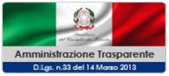 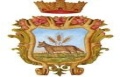 AREE SPECIFICHEE) AREA: PROCEDIMENTI I CUI TERMINI SONO FISSATI DA NORME SPECIFICHE   2 - CONTRIBUTI PER CANONI DILOCAZIONE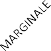 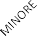 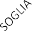 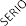 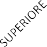 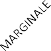 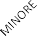 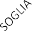 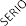 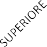 IL RESPONSABILE PER LA PREVENZIONE DELLA CORRUZIONEI TITOLARI DI POSIZIONE ORGANIZZATIVAL'ORGANO INDIPENDENTE DI VALUTAZIONECOSTITUITOIL 20 MARZO 2017COMUNE DI VILLARICCA - CITTA' METROPOLITANA DI NAPOLIVALUTAZIONE DEL RISCHIO PER LA REDAZIONE DEL PIANO COMUNALE PER LA PREVENZIONE E DELLA CORRUZIONE TRIENNIO 2020-2022AREE DI RISCHIO GENERALI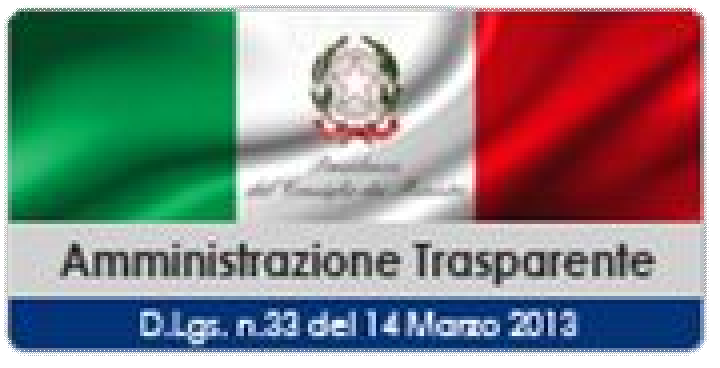 A) AREA: ACQUISIZIONE E PROGRESSIONE DEL PERSONALE 1 - RECLUTAMENTO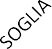 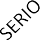 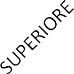 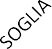 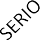 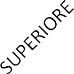 IL RESPONSABILE PER LA PREVENZIONE DELLA CORRUZIONEI TITOLARI DI POSIZIONE ORGANIZZATIVAL'ORGANO INDIPENDENTE DI VALUTAZIONECOSTITUITO IL 20 MARZO 2017PIANO ELABORATO SECONDO LE LINEE GUIDA P.N.A .2016/2017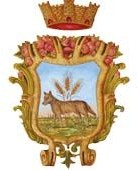 AREE DI RISCHIO GENERALIA)  AREA: ACQUISIZIONE E PROGRESSIONEDELPERSONALE	2 -PROGRESSIONI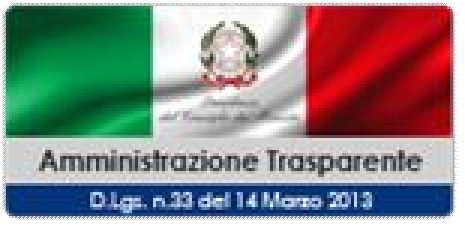 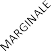 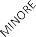 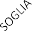 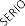 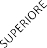 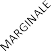 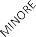 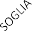 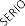 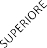 IL RESPONSABILE PER LA PREVENZIONE DELLA CORRUZIONEI TITOLARI DI POSIZIONE ORGANIZZATIVAAREE DI RISCHIO GENERALIAREA:ACQUISIZIONEEPROGRESSIONEDELPERSONALE 3 - CONFERIMENTO INCARICHI DICOLLABORAZIONEIL RESPONSABILE PER LA PREVENZIONE DELLA CORRUZIONE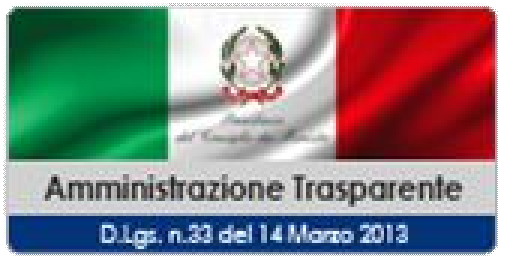 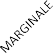 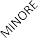 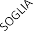 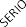 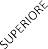 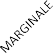 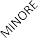 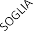 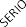 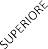 I TITOLARI DI POSIZIONE ORGANIZZATIVAAREE DI RISCHIO GENERALI - CONTRATTIAREA:AFFIDAMENTODILAVORI,SERVIZIEFORNITURE 1 - DEFINIZIONE OGGETTODELL'AFFIDAMENTOIL RESPONSABILE PER LA PREVENZIONE DELLA CORRUZIONEI TITOLARI DI POSIZIONE ORGANIZZATIVAVALUTAZIONEDELRISCHIOPERLAREDAZIONEDELPIANOCOMUNALEPERLAPREVENZIONEEDELLACORRUZIONETRIENNIO2020-2022	PIANO ELABORATO SECONDO LE LINEE GUIDA P.N.A.2016/2017AREE DI RISCHIO GENERALI - CONTRATTI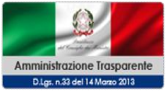 B) AREA: AFFIDAMENTO DI LAVORI, SERVIZI E FORNITURE2 - INDIVIDUAZIONE DELLO STRUMENTO/ISTITUTO PER L'AFFIDAMENTO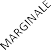 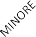 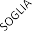 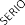 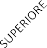 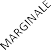 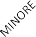 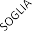 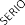 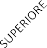 IL RESPONSABILE PER LA PREVENZIONE DELLA CORRUZIONETITOLARI DI POSIZIONE ORGANIZZATIVAL'ORGANO INDIPENDENTE DI VALUTAZIONECOSTITUITO IL 20 MARZO 2017VALUTAZIONE DEL RISCHIO PER LA REDAZIONE DEL PIANO COMUNALE PER LA PREVENZIONEE DELLA CORRUZIONE TRIENNIO2020-2022	PIANOELABORATOSECONDOLELINEEGUIDAP.N.A.2016AREE DI RISCHIO GENERALI - CONTRATTI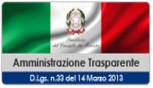 B) AREA: AFFIDAMENTO DI LAVORI, SERVIZI E FORNITURE 3 - REQUISITI DI QUALIFICAZIONEIL RESPONSABILE PER LA PREVENZIONE DELLA CORRUZIONEI TITOLARI DI POSIZIONE ORGANIZZATIVAL'ORGANO INDIPENDENTE DI VALUTAZIONECOSTITUITO IL 20 MARZO 2017VALUTAZIONEDELRISCHIOPERLAREDAZIONEDELPIANOCOMUNALEPERLAPREVENZIONEEDELLACORRUZIONETRIENNIO2020-2022	PIANO ELABORATO SECONDO LE LINEE GUIDA P.N.A.2016/2017AREE DI RISCHIO GENERALI - CONTRATTI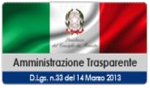 B) AREA: AFFIDAMENTO DI LAVORI, SERVIZI E FORNITURE 4 - REQUISITI DIAGGIUDICAZIONE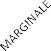 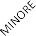 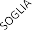 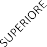 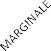 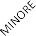 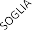 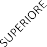 IL RESPONSABILE PER LA PREVENZIONE DELLA CORRUZIONEI TITOLARI DI POSIZIONE ORGANIZZATIVAL'ORGANO INDIPENDENTE DI VALUTAZIONECOSTITUITO IL 20 MARZO 2017AREE DI RISCHIO GENERALI - CONTRATTIB)AREA:AFFIDAMENTODILAVORI,SERVIZIEFORNITURE 5 - VALUTAZIONE DELLEOFFERTEIL RESPONSABILE PER LA PREVENZIONE DELLA CORRUZIONE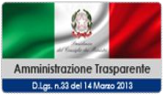 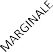 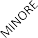 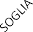 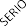 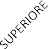 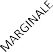 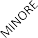 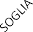 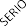 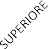 I TITOLARI DI POSIZIONE ORGANIZZATIVAAREE DI RISCHIO GENERALI - CONTRATTIB)AREA:AFFIDAMENTODILAVORI,SERVIZIEFORNITURE 6 - VERIFICA EVENTUALI ANOMALIE DELLEOFFERTEIL RESPONSABILE PER LA PREVENZIONE DELLA CORRUZIONE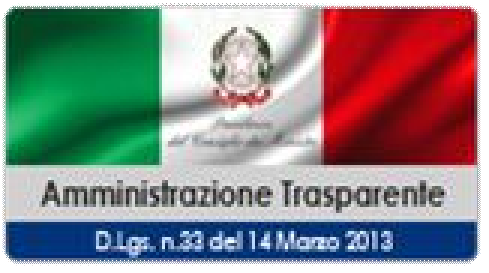 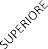 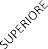 I TITOLARI DI POSIZIONE ORGANIZZATIVAVALUTAZIONEDELRISCHIOPERLAREDAZIONEDELPIANOCOMUNALEPERLAPREVENZIONEEDELLACORRUZIONETRIENNIO2020-2022	PIANO ELABORATO SECONDO LE LINEE GUIDA P.N.A.2016/2017AREE DI RISCHIO GENERALI - CONTRATTI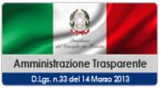 B) AREA: AFFIDAMENTO DI LAVORI, SERVIZI E FORNITURE 7 - PROCEDURENEGOZIATE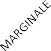 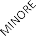 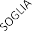 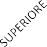 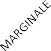 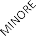 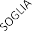 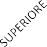 IL RESPONSABILE PER LA PREVENZIONE DELLA CORRUZIONEI TITOLARI DI POSIZIONE ORGANIZZATIVAL'ORGANO INDIPENDENTE DI VALUTAZIONECOSTITUITO IL 20 MARZO 2017AREE DI RISCHIO GENERALI - CONTRATTIB)AREA:AFFIDAMENTODILAVORI,SERVIZIEFORNITURE 8 - AFFIDAMENTIDIRETTIIL RESPONSABILE PER LA PREVENZIONE DELLA CORRUZIONE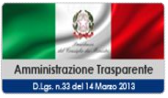 I TITOLARI DI POSIZIONE ORGANIZZATIVAAREE DI RISCHIO GENERALI - CONTRATTIB)AREA:AFFIDAMENTODILAVORI,SERVIZIEFORNITURE 9 - REVOCA DELBANDOIL RESPONSABILE PER LA PREVENZIONE DELLA CORRUZIONE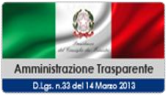 I TITOLARI DI POSIZIONE ORGANIZZATIVAAREE DI RISCHIO GENERALI - CONTRATTIB)AREA:AFFIDAMENTODILAVORI,SERVIZIEFORNITURE 10 - REDAZIONE DELCRONOPROGRAMMAIL RESPONSABILE PER LA PREVENZIONE DELLA CORRUZIONE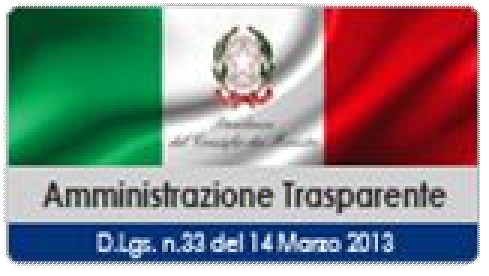 I TITOLARI DI POSIZIONE ORGANIZZATIVAAREE DI RISCHIO GENERALI - CONTRATTIB)AREA:AFFIDAMENTODILAVORI,SERVIZIEFORNITURE 11-VARIANTIINCORSODIESECUZIONEDELCONTRATTOIL RESPONSABILE PER LA PREVENZIONE DELLA CORRUZIONE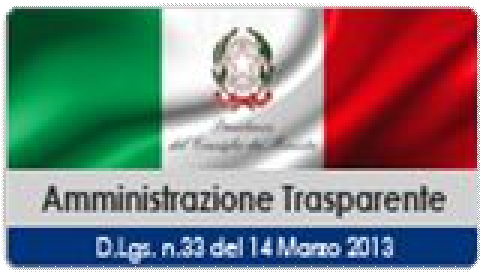 I TITOLARI DI POSIZIONE ORGANIZZATIVAVALUTAZIONE DEL RISCHIO PER LA REDAZIONE DEL PIANO COMUNALE PER LA PREVENZIONEE DELLA CORRUZIONE TRIENNIO2020-2022	PIANOELABORATOSECONDOLELINEEGUIDAP.N.A.2016/2017AREE DI RISCHIO GENERALI - CONTRATTI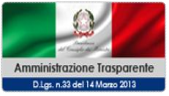 B) AREA: AFFIDAMENTO DI LAVORI, SERVIZI E FORNITURE 12 - SUBAPPALTO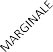 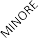 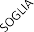 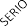 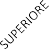 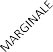 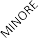 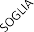 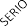 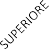 IL RESPONSABILE PER LA PREVENZIONE DELLA CORRUZIONEI TITOLARI DI POSIZIONE ORGANIZZATIVAVALUTAZIONE DEL RISCHIO PER LA REDAZIONE DEL PIANO COMUNALE PER LA PREVENZIONEE DELLA CORRUZIONE TRIENNIO2020-2022	PIANOELABORATOSECONDOLELINEEGUIDAP.N.A.2016/2017AREE DI RISCHIO GENERALI - CONTRATTI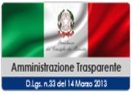 AREA: AFFIDAMENTO DI LAVORI, SERVIZI EFORNITURE13 - UTILIZZO RIMEDI RISOLUZIONE CONTROVERSIE ALTERNATIVI A QUELLI GIURISDIZIONALIIL RESPONSABILE PER LA PREVENZIONE DELLA CORRUZIONEI TITOLARI DI POSIZIONE ORGANIZZATIVACOMUNE DI VILLARICCA - CITTA' METROPOLITANADINAPOLI	PIANO ELABORATO SECONDO LE LINEE GUIDA P.N.A.2016/2017VALUTAZIONE DEL RISCHIO PER LA REDAZIONE DEL PIANO COMUNALE PER LA PREVENZIONE E DELLA CORRUZIONE TRIENNIO 2020-2022AREE DI  RISCHIO   GENERALI	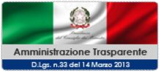 AREA: PROVVEDIMENTI AMPLIATIVI DELLA SFERA GIURIDICA DEI DESTINATARI PRIVI DI EFFETTO ECONOMICO DIRETTO ED IMMEDIATO PER ILDESTINATARIO1 - PROVVEDIMENTI AMMINISTRATIVI VINCOLATI NELL'ANIL RESPONSABILE PER LA PREVENZIONE DELLA CORRUZIONEI TITOLARI DI POSIZIONE ORGANIZZATIVAVALUTAZIONE DEL RISCHIO PER LA REDAZIONE DEL PIANO COMUNALE PER LA PREVENZIONEE DELLA CORRUZIONE TRIENNIO2020-2022	PIANOELABORATOSECONDOLELINEEGUIDAP.N.A.2016/2017AREE DIRISCHIOGENERALI	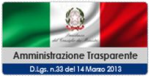 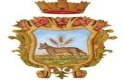 C)AREA:PROVVEDIMENTIAMPLIATIVIDELLASFERAGIURIDICADEIDESTINATARIPRIVIDIEFFETTOECONOMICODIRETTOEDIMMEDIATOPERILDESTINATARIO 2 - PROVVEDIMENTI AMMINISTRATIVI A CONTENUTOVINCOLATOIL RESPONSABILE PER LA PREVENZIONE DELLA CORRUZIONEI TITOLARI DI POSIZIONE ORGANIZZATIVAVALUTAZIONE DEL RISCHIO PER LA REDAZIONE DEL PIANO COMUNALE PER LA PREVENZIONEE DELLA CORRUZIONE TRIENNIO2020-2022	PIANOELABORATOSECONDOLELINEEGUIDAP.N.A.2016/2017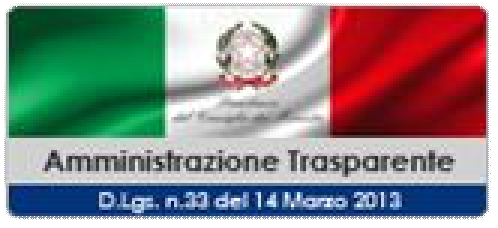 AREE DIRISCHIOGENERALI	C)AREA:PROVVEDIMENTIAMPLIATIVIDELLASFERAGIURIDICADEIDESTINATARIPRIVIDIEFFETTOECONOMICODIRETTOEDIMMEDIATOPERILDESTINATARIO 3 - PROVVEDIMENTI AMMINISTRATIVI VINCOLATI NELL'AN A CONTENUTOVINCOLATOIL RESPONSABILE PER LA PREVENZIONE DELLA CORRUZIONEI TITOLARI DI POSIZIONE ORGANIZZATIVAVALUTAZIONE DEL RISCHIO PER LA REDAZIONE DEL PIANO COMUNALE PER LA PREVENZIONEE DELLA CORRUZIONE TRIENNIO2020-2022	PIANOELABORATOSECONDOLELINEEGUIDAP.N.A.2016/2017AREE DIRISCHIOGENERALI	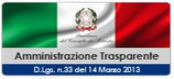 C) AREA: PROVVEDIMENTI AMPLIATIVI DELLA SFERA GIURIDICA DEI DESTINATARI PRIVI DI EFFETTO ECONOMICO DIRETTO ED IMMEDIATO PER IL DESTINATARIO- PROVVEDIMENTI AMMINISTRATIVI A CONTENUTODISCREZIONALEIL RESPONSABILE PER LA PREVENZIONE DELLA CORRUZIONEI TITOLARI DI POSIZIONE ORGANIZZATIVAVALUTAZIONE DEL RISCHIO PER LA REDAZIONE DEL PIANO COMUNALE PER LA PREVENZIONEE DELLA CORRUZIONE TRIENNIO2020-2022	PIANOELABORATOSECONDOLELINEEGUIDAP.N.A.2016/2017AREE DIRISCHIOGENERALI	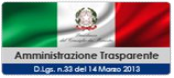 C) AREA: PROVVEDIMENTI AMPLIATIVI DELLA SFERA GIURIDICA DEI DESTINATARI PRIVI DI EFFETTO ECONOMICO DIRETTO ED IMMEDIATO PER IL DESTINATARIO- PROVVEDIMENTI AMMINISTRATIVI DISCREZIONALINELL'ANIL RESPONSABILE PER LA PREVENZIONE DELLA CORRUZIONEI TITOLARI DI POSIZIONE ORGANIZZATIVAVALUTAZIONEDELRISCHIOPERLAREDAZIONEDELPIANOCOMUNALEPERLAPREVENZIONEEDELLACORRUZIONETRIENNIO2020-2022	PIANO ELABORATO SECONDO LE LINEE GUIDA P.N.A .2016/2017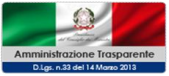 AREE DIRISCHIOGENERALI	AREA: PROVVEDIMENTI AMPLIATIVI DELLA SFERA GIURIDICA DEI DESTINATARI PRIVI DI EFFETTO ECONOMICO DIRETTO EDIMMEDIATO PER IL DESTINATARIO- PROVVEDIMENTI AMMINISTRATIVI DISCREZIONALI NELL'AN E NELCONTENUTO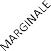 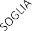 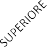 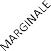 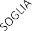 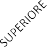 IL RESPONSABILE PER LA PREVENZIONE DELLA CORRUZIONEI TITOLARI DI POSIZIONE ORGANIZZATIVAL'ORGANO INDIPENDENTE DI VALUTAZIONECOSTITUITO IL 20 MARZO 2017VALUTAZIONE DEL RISCHIO PER LA REDAZIONE DEL PIANO COMUNALE PER LA PREVENZIONEE DELLA CORRUZIONE TRIENNIO2020-2022	PIANOELABORATOSECONDOLELINEEGUIDAP.N.A.2016/2017AREE DIRISCHIOGENERALI	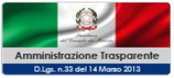 AREA: PROVVEDIMENTI AMPLIATIVI DELLA SFERA GIURIDICA DEI DESTINATARI CON EFFETTO ECONOMICO DIRETTO ED IMMEDIATO PER ILDESTINATARIO- PROVVEDIMENTI AMMINISTRATIVI VINCOLATINELL'ANIL RESPONSABILE PER LA PREVENZIONE DELLA CORRUZIONEI TITOLARI DI POSIZIONE ORGANIZZATIVAVALUTAZIONE DEL RISCHIO PER LA REDAZIONE DEL PIANO COMUNALE PER LA PREVENZIONEE DELLA CORRUZIONE TRIENNIO2020-2022	PIANOELABORATOSECONDOLELINEEGUIDAP.N.A.2016/2017AREE DIRISCHIOGENERALI	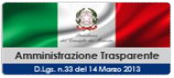 D) AREA: PROVVEDIMENTI AMPLIATIVI DELLA SFERA GIURIDICA DEI DESTINATARI CON EFFETTO ECONOMICO DIRETTO ED IMMEDIATO PER IL DESTINATARIO- PROVVEDIMENTI AMMINISTRATIVI A CONTENUTOVINCOLATOIL RESPONSABILE PER LA PREVENZIONE DELLA CORRUZIONEI TITOLARI DI POSIZIONE ORGANIZZATIVAVALUTAZIONE DEL RISCHIO PER LA REDAZIONE DEL PIANO COMUNALE PER LA PREVENZIONEE DELLA CORRUZIONE TRIENNIO2020-2022	PIANOELABORATOSECONDOLELINEEGUIDAP.N.A.2016/2017AREE DIRISCHIOGENERALI	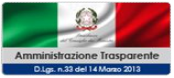 D)AREA:PROVVEDIMENTIAMPLIATIVIDELLASFERAGIURIDICADEIDESTINATARICONEFFETTOECONOMICODIRETTOEDIMMEDIATOPERILDESTINATARIO 3 - PROVVEDIMENTI VINCOLATI NELL'AN E A CONTENUTOVINCOLATOIL RESPONSABILE PER LA PREVENZIONE DELLA CORRUZIONEI TITOLARI DI POSIZIONE ORGANIZZATIVAVALUTAZIONEDELRISCHIOPERLAREDAZIONEDELPIANOCOMUNALEPERLAPREVENZIONEEDELLACORRUZIONETRIENNIO2020-2022	PIANO ELABORATO SECONDO LE LINEE GUIDA P.N.A .2016/2017AREE DIRISCHIOGENERALI	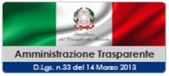 D) AREA: PROVVEDIMENTI  AMPLIATIVI  DELLA SFERA GIURIDICA DEI  DESTINATARI  CON EFFETTO ECONOMICO DIRETTO ED  IMMEDIATO PER IL DESTINATARIO 4 - PROVVEDIMENTI AMMINISTRATIVI A CONTENUTODISCREZIONALEIL RESPONSABILE PER LA PREVENZIONE DELLA CORRUZIONEI TITOLARI DI POSIZIONE ORGANIZZATIVAL'ORGANO INDIPENDENTE DI VALUTAZIONECOSTITUITO IL 20 MARZO 2017VALUTAZIONE DEL RISCHIO PER LA REDAZIONE DEL PIANO COMUNALE PER LA PREVENZIONEE DELLA CORRUZIONE TRIENNIO2020-2022	PIANOELABORATOSECONDOLELINEEGUIDAP.N.A.2016/2017AREE DIRISCHIOGENERALI	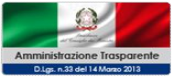 D)AREA:PROVVEDIMENTIAMPLIATIVIDELLASFERAGIURIDICADEIDESTINATARICONEFFETTOECONOMICODIRETTOEDIMMEDIATOPERILDESTINATARIO 5 - PROVVEDIMENTI AMMINISTRATIVI DISCREZIONALINELL'ANIL RESPONSABILE PER LA PREVENZIONE DELLA CORRUZIONEI TITOLARI DI POSIZIONE ORGANIZZATIVAL'ORGANO INDIPENDENTE DI VALUTAZIONECOSTITUITO IL 20 MARZO 2017VALUTAZIONEDELRISCHIOPERLAREDAZIONEDELPIANOCOMUNALEPERLAPREVENZIONEEDELLACORRUZIONETRIENNIO2020-2022	PIANO ELABORATO SECONDO LE LINEE GUIDA P.N.A .2016/2017AREE DIRISCHIOGENERALI	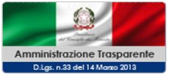 AREA: PROVVEDIMENTI  AMPLIATIVI  DELLA SFERA GIURIDICA DEI  DESTINATARI  CON EFFETTO ECONOMICO DIRETTO ED  IMMEDIATO PER IL DESTINATARIO 6 - PROVVEDIMENTI AMMINISTRATIVI DISCREZIONALI NELL'AN E NELCONTENUTOIL RESPONSABILE PER LA PREVENZIONE DELLA CORRUZIONEI TITOLARI DI POSIZIONE ORGANIZZATIVAL'ORGANO INDIPENDENTE DI VALUTAZIONECOSTITUITOIL 20 MARZO 2017VALUTAZIONEDELRISCHIOPERLAREDAZIONEDELPIANOCOMUNALEPERLAPREVENZIONEEDELLACORRUZIONETRIENNIO2020-2022	PIANO ELABORATO SECONDO LE LINEE GUIDA P.N.A .2016/2017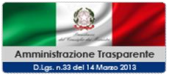 AREE SPECIFICHEAREA: PROCEDIMENTI I CUI TERMINI SONO FISSATI DA NORME SPECIFICHE  1 -ESPROPRIAZIONIIL RESPONSABILE PER LA PREVENZIONE DELLA CORRUZIONEI TITOLARI DI POSIZIONE ORGANIZZATIVAVALUTAZIONEDELRISCHIOPERLAREDAZIONEDELPIANOCOMUNALEPERLAPREVENZIONEEDELLACORRUZIONETRIENNIO2020-2022	PIANO ELABORATO SECONDO LE LINEE GUIDA P.N.A .2016/2017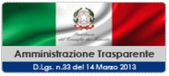 G) AREA: PROCEDIMENTI OGGETTO DI INDIVIDUAZIONE DEL TERMINE FINALE7 - ATTIVITA' AUTORIZZATIVA, CERTIFICATIVA E REPRESSIVA IN CAMPO   SUAP  AREE SPECIFICHEIL RESPONSABILE PER LA PREVENZIONE DELLA CORRUZIONEI TITOLARI DI POSIZIONE ORGANIZZATIVAVALUTAZIONE DEL RISCHIO PER LA REDAZIONE DEL PIANO COMUNALE PER LA PREVENZIONEE DELLA CORRUZIONE TRIENNIO2020-2022	PIANOELABORATOSECONDOLELINEEGUIDAP.N.A.2016/2017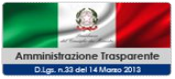 G) AREA: PROCEDIMENTI OGGETTO DI INDIVIDUAZIONE DEL TERMINE FINALE 8 - SERVIZI SOCIO-ASSISTENZIALI DA EROGARE AD ISTANZA DI PARTEAREE SPECIFICHE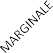 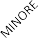 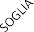 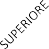 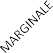 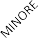 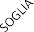 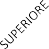 IL RESPONSABILE PER LA PREVENZIONE DELLA CORRUZIONEI TITOLARI DI POSIZIONE ORGANIZZATIVAL'ORGANO INDIPENDENTE DI VALUTAZIONECOSTITUITO IL 20 MARZO 2017VALUTAZIONEDELRISCHIOPERLAREDAZIONEDELPIANOCOMUNALEPERLAPREVENZIONEEDELLACORRUZIONETRIENNIO2020-2022	PIANO ELABORATO SECONDO LE LINEE GUIDA P.N.A .2016/2017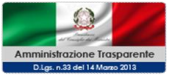 AREE SPECIFICHEE) AREA: PROCEDIMENTI I CUI TERMINI SONO FISSATI DA NORME SPECIFICHE   NON RICORRE LA FATTISPECIE 3 - BORSA DISTUDIOIL RESPONSABILE PER LA PREVENZIONE DELLA CORRUZIONEI TITOLARI DI POSIZIONE ORGANIZZATIVAVALUTAZIONEDELRISCHIOPERLAREDAZIONEDELPIANOCOMUNALEPERLAPREVENZIONEEDELLACORRUZIONETRIENNIO2020-2022	PIANO ELABORATO SECONDO LE LINEE GUIDA P.N.A .2016/2017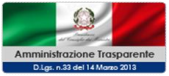 AREE SPECIFICHEAREA:PROCEDIMENTIICUITERMINISONOFISSATIDANORMESPECIFICHE4-RILASCIOAUTORIZZAZIONIATTIVITA'COMMERCIALI-D.LGS.114/1998es.m.ei.IL RESPONSABILE PER LA PREVENZIONE DELLA CORRUZIONEI TITOLARI DI POSIZIONE ORGANIZZATIVAAREA: PROCEDIMENTI CON TERMINE UGUALE O INFERIORE A TRENTA GIORNI 1 - ANNOTAZIONIANAGRAFICHE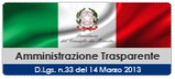 IL RESPONSABILE PER LA PREVENZIONE DELLA CORRUZIONEI TITOLARI DI POSIZIONE ORGANIZZATIVAAREA:PROCEDIMENTICONTERMINEUGUALEOINFERIOREATRENTAGIORNI 2 - AUTORIZZAZIONI TEMPORANEE OCCUPAZIONE SUOLOPUBBLICO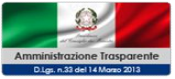 IL RESPONSABILE PER LA PREVENZIONE DELLA CORRUZIONEI TITOLARI DI POSIZIONE ORGANIZZATIVAAREA: PROCEDIMENTI OGGETTO DI INDIVIDUAZIONE DEL TERMINEFINALE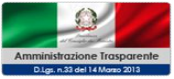 AREE SPECIFICHEIL RESPONSABILE PER LA PREVENZIONE DELLA CORRUZIONEI TITOLARI DI POSIZIONE ORGANIZZATIVACOMUNE DI VILLARICCA - CITTA' METROPOLITAN E DELLA CORRUZIONE TRIENNIO 2019-2021VALUTAZIONE DEL RISCHIO PER LA REDAZIONE DEL PIANO COMUNALE PER LA PREVENZIONEE DELLA CORRUZIONE TRIENNIO2020-2022	PIANOELABORATOSECONDOLELINEEGUIDAP.N.A.2016/2017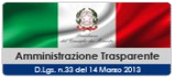 G) AREA: PROCEDIMENTI OGGETTO DI INDIVIDUAZIONE DEL TERMINE FINALE 2 - ISCRIZIONE ALBO FORNITORIAREE SPECIFICHEIL RESPONSABILE PER LA PREVENZIONE DELLA CORRUZIONEI TITOLARI DI POSIZIONE ORGANIZZATIVAVALUTAZIONE DEL RISCHIO PER LA REDAZIONE DEL PIANO COMUNALE PER LA PREVENZIONEE DELLA CORRUZIONE TRIENNIO2020-2022	PIANOELABORATOSECONDOLELINEEGUIDAP.N.A.2016/2017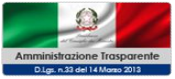 G) AREA: PROCEDIMENTI OGGETTO DI INDIVIDUAZIONE DEL TERMINE FINALE 3 - CONCESSIONE AREE CIMITERIALIAREE SPECIFICHEIL RESPONSABILE PER LA PREVENZIONE DELLA CORRUZIONEI TITOLARI DI POSIZIONE ORGANIZZATIVAVALUTAZIONE DEL RISCHIO PER LA REDAZIONE DEL PIANO COMUNALE PER LA PREVENZIONEE DELLA CORRUZIONE TRIENNIO2020-2022	PIANOELABORATOSECONDOLELINEEGUIDAP.N.A.2016/2017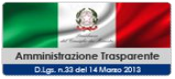 G) AREA: PROCEDIMENTI OGGETTO DI INDIVIDUAZIONE DEL TERMINE FINALE 4 - ASSEGNAZIONE E/O DECADENZA ALLOGGI POPOLARIAREE SPECIFICHEIL RESPONSABILE PER LA PREVENZIONE DELLA CORRUZIONEI TITOLARI DI POSIZIONE ORGANIZZATIVAVALUTAZIONE DEL RISCHIO PER LA REDAZIONE DEL PIANO COMUNALE PER LA PREVENZIONEE DELLA CORRUZIONE TRIENNIO2019-2021	PIANOELABORATOSECONDOLELINEEGUIDAP.N.A.2016/2017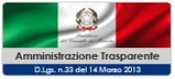 G) AREA: PROCEDIMENTI OGGETTO DI INDIVIDUAZIONE DEL TERMINE FINALE 5 - RIMBORSO E/ O SGRAVI TRIBUTIAREE SPECIFICHEIL RESPONSABILE PER LA PREVENZIONE DELLA CORRUZIONEI TITOLARI DI POSIZIONE ORGANIZZATIVAVALUTAZIONE DEL RISCHIO PER LA REDAZIONE DEL PIANO COMUNALE PER LA PREVENZIONEE DELLA CORRUZIONE TRIENNIO2020-2022	PIANOELABORATOSECONDOLELINEEGUIDAP.N.A.2016/2017G) AREA: PROCEDIMENTI OGGETTO DI INDIVIDUAZIONE DEL TERMINE FINALE6 - LICENZE ED AUTORIZZAZIONI AD ISTANZA DI PARTE DI COMPETENZA DEL SUAPAREE SPECIFICHEIL RESPONSABILE PER LA PREVENZIONE DELLA CORRUZIONEI TITOLARI DI POSIZIONE ORGANIZZATIVADISCREZIONALITA'Probabilità del rischioIMPATTO ORGANIZZATIVOValore e importanza dell'impattoValore e importanza dell'impattoValutazionerischioRischiopotenzialeAzioni per la prevenzione del rischioAzioni per la prevenzione del rischioAzioni per la prevenzione del rischioDISCREZIONALITA'2IMPATTO ORGANIZZATIVO3ValutazionerischioRischiopotenzialeAzioni per la prevenzione del rischioAzioni per la prevenzione del rischioAzioni per la prevenzione del rischioDISCREZIONALITA'2IMPATTO ORGANIZZATIVO3B A S S OScarso controllo della documentazione e/o insufficienti accertamenti su autodichiarazioni al fine di agevolare un determinato soggetto.Emanazione direttiva circa attento controllo su tutta la documentazione prodotta. Accertamento veridicità su tutte le autodichiarazioni.Emanazione direttiva circa attento controllo su tutta la documentazione prodotta. Accertamento veridicità su tutte le autodichiarazioni.Emanazione direttiva circa attento controllo su tutta la documentazione prodotta. Accertamento veridicità su tutte le autodichiarazioni.RILEVANZA ESTERNA5IMPATTO ECONOMICO1B A S S OScarso controllo della documentazione e/o insufficienti accertamenti su autodichiarazioni al fine di agevolare un determinato soggetto.Emanazione direttiva circa attento controllo su tutta la documentazione prodotta. Accertamento veridicità su tutte le autodichiarazioni.Emanazione direttiva circa attento controllo su tutta la documentazione prodotta. Accertamento veridicità su tutte le autodichiarazioni.Emanazione direttiva circa attento controllo su tutta la documentazione prodotta. Accertamento veridicità su tutte le autodichiarazioni.COMPLESSITA' DEL PROCESSO1IMPATTO REPUTAZIONALE1B A S S OScarso controllo della documentazione e/o insufficienti accertamenti su autodichiarazioni al fine di agevolare un determinato soggetto.Emanazione direttiva circa attento controllo su tutta la documentazione prodotta. Accertamento veridicità su tutte le autodichiarazioni.Emanazione direttiva circa attento controllo su tutta la documentazione prodotta. Accertamento veridicità su tutte le autodichiarazioni.Emanazione direttiva circa attento controllo su tutta la documentazione prodotta. Accertamento veridicità su tutte le autodichiarazioni.VALORE ECONOMICO5IMPATTO REPUTAZIONALE1B A S S OScarso controllo della documentazione e/o insufficienti accertamenti su autodichiarazioni al fine di agevolare un determinato soggetto.Emanazione direttiva circa attento controllo su tutta la documentazione prodotta. Accertamento veridicità su tutte le autodichiarazioni.Emanazione direttiva circa attento controllo su tutta la documentazione prodotta. Accertamento veridicità su tutte le autodichiarazioni.Emanazione direttiva circa attento controllo su tutta la documentazione prodotta. Accertamento veridicità su tutte le autodichiarazioni.FRAZIONABILITA' DEL PROCESSO1IMPATTO ORGANIZZATIVO ECONOMICO SULL'IMMAGINE3B A S S OScarso controllo della documentazione e/o insufficienti accertamenti su autodichiarazioni al fine di agevolare un determinato soggetto.Emanazione direttiva circa attento controllo su tutta la documentazione prodotta. Accertamento veridicità su tutte le autodichiarazioni.Emanazione direttiva circa attento controllo su tutta la documentazione prodotta. Accertamento veridicità su tutte le autodichiarazioni.Emanazione direttiva circa attento controllo su tutta la documentazione prodotta. Accertamento veridicità su tutte le autodichiarazioni.CONTROLLI2IMPATTO ORGANIZZATIVO ECONOMICO SULL'IMMAGINE3B A S S OScarso controllo della documentazione e/o insufficienti accertamenti su autodichiarazioni al fine di agevolare un determinato soggetto.Emanazione direttiva circa attento controllo su tutta la documentazione prodotta. Accertamento veridicità su tutte le autodichiarazioni.Emanazione direttiva circa attento controllo su tutta la documentazione prodotta. Accertamento veridicità su tutte le autodichiarazioni.Emanazione direttiva circa attento controllo su tutta la documentazione prodotta. Accertamento veridicità su tutte le autodichiarazioni.VALUTAZIONE COMPLESSIVA16VALUTAZIONE COMPLESSIVA8MEDIAARITMETICA5.333DISCREZIONALITA'Probabilità del rischioIMPATTO ORGANIZZATIVOValore e importanza dell'impattoValore e importanza dell'impattoValutazionerischioRischiopotenzialeAzioni per la prevenzione del rischioAzioni per la prevenzione del rischioAzioni per la prevenzione del rischioDISCREZIONALITA'4IMPATTO ORGANIZZATIVO4ValutazionerischioRischiopotenzialeAzioni per la prevenzione del rischioAzioni per la prevenzione del rischioAzioni per la prevenzione del rischioDISCREZIONALITA'4IMPATTO ORGANIZZATIVO4M E D I OConflitto di interessi tra interessato al provvedimento ed ufficioprocedente.Attribuzione progressione in assenza e/o carenza di specifici requisiti previsti dalla normativa al fine di favorire  un determinato soggetto. Mancato utilizzo degli istituti di acquisizione (mobilità,tempo determinato,ecc..)Monitoraggio rispetto termini di legge e/o regolamento. Avocazione provvedimento a superiore gerarchico. Eventuale attivazione potere sostitutivo. Rispetto principio della mobilità, rispetto scorrimento graduatorie ancora vigenti per stipula contratti a tempodeterminato.Monitoraggio rispetto termini di legge e/o regolamento. Avocazione provvedimento a superiore gerarchico. Eventuale attivazione potere sostitutivo. Rispetto principio della mobilità, rispetto scorrimento graduatorie ancora vigenti per stipula contratti a tempodeterminato.Monitoraggio rispetto termini di legge e/o regolamento. Avocazione provvedimento a superiore gerarchico. Eventuale attivazione potere sostitutivo. Rispetto principio della mobilità, rispetto scorrimento graduatorie ancora vigenti per stipula contratti a tempodeterminato.RILEVANZA ESTERNA5IMPATTO ECONOMICO1M E D I OConflitto di interessi tra interessato al provvedimento ed ufficioprocedente.Attribuzione progressione in assenza e/o carenza di specifici requisiti previsti dalla normativa al fine di favorire  un determinato soggetto. Mancato utilizzo degli istituti di acquisizione (mobilità,tempo determinato,ecc..)Monitoraggio rispetto termini di legge e/o regolamento. Avocazione provvedimento a superiore gerarchico. Eventuale attivazione potere sostitutivo. Rispetto principio della mobilità, rispetto scorrimento graduatorie ancora vigenti per stipula contratti a tempodeterminato.Monitoraggio rispetto termini di legge e/o regolamento. Avocazione provvedimento a superiore gerarchico. Eventuale attivazione potere sostitutivo. Rispetto principio della mobilità, rispetto scorrimento graduatorie ancora vigenti per stipula contratti a tempodeterminato.Monitoraggio rispetto termini di legge e/o regolamento. Avocazione provvedimento a superiore gerarchico. Eventuale attivazione potere sostitutivo. Rispetto principio della mobilità, rispetto scorrimento graduatorie ancora vigenti per stipula contratti a tempodeterminato.COMPLESSITA' DEL PROCESSO1IMPATTO REPUTAZIONALE2M E D I OConflitto di interessi tra interessato al provvedimento ed ufficioprocedente.Attribuzione progressione in assenza e/o carenza di specifici requisiti previsti dalla normativa al fine di favorire  un determinato soggetto. Mancato utilizzo degli istituti di acquisizione (mobilità,tempo determinato,ecc..)Monitoraggio rispetto termini di legge e/o regolamento. Avocazione provvedimento a superiore gerarchico. Eventuale attivazione potere sostitutivo. Rispetto principio della mobilità, rispetto scorrimento graduatorie ancora vigenti per stipula contratti a tempodeterminato.Monitoraggio rispetto termini di legge e/o regolamento. Avocazione provvedimento a superiore gerarchico. Eventuale attivazione potere sostitutivo. Rispetto principio della mobilità, rispetto scorrimento graduatorie ancora vigenti per stipula contratti a tempodeterminato.Monitoraggio rispetto termini di legge e/o regolamento. Avocazione provvedimento a superiore gerarchico. Eventuale attivazione potere sostitutivo. Rispetto principio della mobilità, rispetto scorrimento graduatorie ancora vigenti per stipula contratti a tempodeterminato.VALORE ECONOMICO1IMPATTO REPUTAZIONALE2M E D I OConflitto di interessi tra interessato al provvedimento ed ufficioprocedente.Attribuzione progressione in assenza e/o carenza di specifici requisiti previsti dalla normativa al fine di favorire  un determinato soggetto. Mancato utilizzo degli istituti di acquisizione (mobilità,tempo determinato,ecc..)Monitoraggio rispetto termini di legge e/o regolamento. Avocazione provvedimento a superiore gerarchico. Eventuale attivazione potere sostitutivo. Rispetto principio della mobilità, rispetto scorrimento graduatorie ancora vigenti per stipula contratti a tempodeterminato.Monitoraggio rispetto termini di legge e/o regolamento. Avocazione provvedimento a superiore gerarchico. Eventuale attivazione potere sostitutivo. Rispetto principio della mobilità, rispetto scorrimento graduatorie ancora vigenti per stipula contratti a tempodeterminato.Monitoraggio rispetto termini di legge e/o regolamento. Avocazione provvedimento a superiore gerarchico. Eventuale attivazione potere sostitutivo. Rispetto principio della mobilità, rispetto scorrimento graduatorie ancora vigenti per stipula contratti a tempodeterminato.FRAZIONABILITA' DEL PROCESSO1IMPATTO ORGANIZZATIVO ECONOMICO SULL'IMMAGINE5M E D I OConflitto di interessi tra interessato al provvedimento ed ufficioprocedente.Attribuzione progressione in assenza e/o carenza di specifici requisiti previsti dalla normativa al fine di favorire  un determinato soggetto. Mancato utilizzo degli istituti di acquisizione (mobilità,tempo determinato,ecc..)Monitoraggio rispetto termini di legge e/o regolamento. Avocazione provvedimento a superiore gerarchico. Eventuale attivazione potere sostitutivo. Rispetto principio della mobilità, rispetto scorrimento graduatorie ancora vigenti per stipula contratti a tempodeterminato.Monitoraggio rispetto termini di legge e/o regolamento. Avocazione provvedimento a superiore gerarchico. Eventuale attivazione potere sostitutivo. Rispetto principio della mobilità, rispetto scorrimento graduatorie ancora vigenti per stipula contratti a tempodeterminato.Monitoraggio rispetto termini di legge e/o regolamento. Avocazione provvedimento a superiore gerarchico. Eventuale attivazione potere sostitutivo. Rispetto principio della mobilità, rispetto scorrimento graduatorie ancora vigenti per stipula contratti a tempodeterminato.CONTROLLI4IMPATTO ORGANIZZATIVO ECONOMICO SULL'IMMAGINE5M E D I OConflitto di interessi tra interessato al provvedimento ed ufficioprocedente.Attribuzione progressione in assenza e/o carenza di specifici requisiti previsti dalla normativa al fine di favorire  un determinato soggetto. Mancato utilizzo degli istituti di acquisizione (mobilità,tempo determinato,ecc..)Monitoraggio rispetto termini di legge e/o regolamento. Avocazione provvedimento a superiore gerarchico. Eventuale attivazione potere sostitutivo. Rispetto principio della mobilità, rispetto scorrimento graduatorie ancora vigenti per stipula contratti a tempodeterminato.Monitoraggio rispetto termini di legge e/o regolamento. Avocazione provvedimento a superiore gerarchico. Eventuale attivazione potere sostitutivo. Rispetto principio della mobilità, rispetto scorrimento graduatorie ancora vigenti per stipula contratti a tempodeterminato.Monitoraggio rispetto termini di legge e/o regolamento. Avocazione provvedimento a superiore gerarchico. Eventuale attivazione potere sostitutivo. Rispetto principio della mobilità, rispetto scorrimento graduatorie ancora vigenti per stipula contratti a tempodeterminato.VALUTAZIONE COMPLESSIVA16VALUTAZIONE COMPLESSIVA12MEDIAARITMETICA8DISCREZIONALITA'Probabilità del rischioIMPATTO ORGANIZZATIVOValore e importanza dell'impattoValore e importanza dell'impattoValutazionerischioRischiopotenzialeAzioni per la prevenzione del rischioAzioni per la prevenzione del rischioAzioni per la prevenzione del rischioDISCREZIONALITA'3IMPATTO ORGANIZZATIVO5ValutazionerischioRischiopotenzialeAzioni per la prevenzione del rischioAzioni per la prevenzione del rischioAzioni per la prevenzione del rischioDISCREZIONALITA'3IMPATTO ORGANIZZATIVO5A L T OIndividuazione di procedure diverse da quelle previste dalla legge all'evidente scopo di favorire un'impresa.Controllo preventivo su tutti gli atti di individuazione dello strumento/istituto per l'affidamento con  l'obbligo  da parte dei responsabili di trasmettere , immediatamente  dopo  l'adozione, detti atti al responsabile della prevenzione.       AZIONE DA COLLEGARE AL PIANO DELLA PERFORMANCE2018-2020.Controllo preventivo su tutti gli atti di individuazione dello strumento/istituto per l'affidamento con  l'obbligo  da parte dei responsabili di trasmettere , immediatamente  dopo  l'adozione, detti atti al responsabile della prevenzione.       AZIONE DA COLLEGARE AL PIANO DELLA PERFORMANCE2018-2020.Controllo preventivo su tutti gli atti di individuazione dello strumento/istituto per l'affidamento con  l'obbligo  da parte dei responsabili di trasmettere , immediatamente  dopo  l'adozione, detti atti al responsabile della prevenzione.       AZIONE DA COLLEGARE AL PIANO DELLA PERFORMANCE2018-2020.RILEVANZA ESTERNA5IMPATTO ECONOMICO1A L T OIndividuazione di procedure diverse da quelle previste dalla legge all'evidente scopo di favorire un'impresa.Controllo preventivo su tutti gli atti di individuazione dello strumento/istituto per l'affidamento con  l'obbligo  da parte dei responsabili di trasmettere , immediatamente  dopo  l'adozione, detti atti al responsabile della prevenzione.       AZIONE DA COLLEGARE AL PIANO DELLA PERFORMANCE2018-2020.Controllo preventivo su tutti gli atti di individuazione dello strumento/istituto per l'affidamento con  l'obbligo  da parte dei responsabili di trasmettere , immediatamente  dopo  l'adozione, detti atti al responsabile della prevenzione.       AZIONE DA COLLEGARE AL PIANO DELLA PERFORMANCE2018-2020.Controllo preventivo su tutti gli atti di individuazione dello strumento/istituto per l'affidamento con  l'obbligo  da parte dei responsabili di trasmettere , immediatamente  dopo  l'adozione, detti atti al responsabile della prevenzione.       AZIONE DA COLLEGARE AL PIANO DELLA PERFORMANCE2018-2020.COMPLESSITA' DEL PROCESSO1IMPATTO REPUTAZIONALE2A L T OIndividuazione di procedure diverse da quelle previste dalla legge all'evidente scopo di favorire un'impresa.Controllo preventivo su tutti gli atti di individuazione dello strumento/istituto per l'affidamento con  l'obbligo  da parte dei responsabili di trasmettere , immediatamente  dopo  l'adozione, detti atti al responsabile della prevenzione.       AZIONE DA COLLEGARE AL PIANO DELLA PERFORMANCE2018-2020.Controllo preventivo su tutti gli atti di individuazione dello strumento/istituto per l'affidamento con  l'obbligo  da parte dei responsabili di trasmettere , immediatamente  dopo  l'adozione, detti atti al responsabile della prevenzione.       AZIONE DA COLLEGARE AL PIANO DELLA PERFORMANCE2018-2020.Controllo preventivo su tutti gli atti di individuazione dello strumento/istituto per l'affidamento con  l'obbligo  da parte dei responsabili di trasmettere , immediatamente  dopo  l'adozione, detti atti al responsabile della prevenzione.       AZIONE DA COLLEGARE AL PIANO DELLA PERFORMANCE2018-2020.VALORE ECONOMICO5IMPATTO REPUTAZIONALE2A L T OIndividuazione di procedure diverse da quelle previste dalla legge all'evidente scopo di favorire un'impresa.Controllo preventivo su tutti gli atti di individuazione dello strumento/istituto per l'affidamento con  l'obbligo  da parte dei responsabili di trasmettere , immediatamente  dopo  l'adozione, detti atti al responsabile della prevenzione.       AZIONE DA COLLEGARE AL PIANO DELLA PERFORMANCE2018-2020.Controllo preventivo su tutti gli atti di individuazione dello strumento/istituto per l'affidamento con  l'obbligo  da parte dei responsabili di trasmettere , immediatamente  dopo  l'adozione, detti atti al responsabile della prevenzione.       AZIONE DA COLLEGARE AL PIANO DELLA PERFORMANCE2018-2020.Controllo preventivo su tutti gli atti di individuazione dello strumento/istituto per l'affidamento con  l'obbligo  da parte dei responsabili di trasmettere , immediatamente  dopo  l'adozione, detti atti al responsabile della prevenzione.       AZIONE DA COLLEGARE AL PIANO DELLA PERFORMANCE2018-2020.FRAZIONABILITA' DEL PROCESSO5IMPATTO ORGANIZZATIVO ECONOMICO SULL'IMMAGINE3A L T OIndividuazione di procedure diverse da quelle previste dalla legge all'evidente scopo di favorire un'impresa.Controllo preventivo su tutti gli atti di individuazione dello strumento/istituto per l'affidamento con  l'obbligo  da parte dei responsabili di trasmettere , immediatamente  dopo  l'adozione, detti atti al responsabile della prevenzione.       AZIONE DA COLLEGARE AL PIANO DELLA PERFORMANCE2018-2020.Controllo preventivo su tutti gli atti di individuazione dello strumento/istituto per l'affidamento con  l'obbligo  da parte dei responsabili di trasmettere , immediatamente  dopo  l'adozione, detti atti al responsabile della prevenzione.       AZIONE DA COLLEGARE AL PIANO DELLA PERFORMANCE2018-2020.Controllo preventivo su tutti gli atti di individuazione dello strumento/istituto per l'affidamento con  l'obbligo  da parte dei responsabili di trasmettere , immediatamente  dopo  l'adozione, detti atti al responsabile della prevenzione.       AZIONE DA COLLEGARE AL PIANO DELLA PERFORMANCE2018-2020.CONTROLLI4IMPATTO ORGANIZZATIVO ECONOMICO SULL'IMMAGINE3A L T OIndividuazione di procedure diverse da quelle previste dalla legge all'evidente scopo di favorire un'impresa.Controllo preventivo su tutti gli atti di individuazione dello strumento/istituto per l'affidamento con  l'obbligo  da parte dei responsabili di trasmettere , immediatamente  dopo  l'adozione, detti atti al responsabile della prevenzione.       AZIONE DA COLLEGARE AL PIANO DELLA PERFORMANCE2018-2020.Controllo preventivo su tutti gli atti di individuazione dello strumento/istituto per l'affidamento con  l'obbligo  da parte dei responsabili di trasmettere , immediatamente  dopo  l'adozione, detti atti al responsabile della prevenzione.       AZIONE DA COLLEGARE AL PIANO DELLA PERFORMANCE2018-2020.Controllo preventivo su tutti gli atti di individuazione dello strumento/istituto per l'affidamento con  l'obbligo  da parte dei responsabili di trasmettere , immediatamente  dopo  l'adozione, detti atti al responsabile della prevenzione.       AZIONE DA COLLEGARE AL PIANO DELLA PERFORMANCE2018-2020.VALUTAZIONE COMPLESSIVA23VALUTAZIONE COMPLESSIVA11MEDIAARITMETICA10.54DISCREZIONALITA'Probabilità del rischioIMPATTO ORGANIZZATIVOValore e importanza dell'impattoValore e importanza dell'impattoValutazionerischioRischiopotenzialeAzioni per la prevenzione del rischioAzioni per la prevenzione del rischioAzioni per la prevenzione del rischioDISCREZIONALITA'3IMPATTO ORGANIZZATIVO5ValutazionerischioRischiopotenzialeAzioni per la prevenzione del rischioAzioni per la prevenzione del rischioAzioni per la prevenzione del rischioDISCREZIONALITA'3IMPATTO ORGANIZZATIVO5A L T ODefinizione dei requisiti per la partecipazione alla gara indirizzati a favorire determinate imprese. .Controllopreventivosulbandodigara con l'obbligo a carico del responsabile del servizio procedente di acquisire - prima dell'approvazione formale dello stesso - parere del responsabile della prevenzione.	AZIONE DA COLLEGARE AL PIANO DELLA PERFORMANCE2018-2020.Controllopreventivosulbandodigara con l'obbligo a carico del responsabile del servizio procedente di acquisire - prima dell'approvazione formale dello stesso - parere del responsabile della prevenzione.	AZIONE DA COLLEGARE AL PIANO DELLA PERFORMANCE2018-2020.Controllopreventivosulbandodigara con l'obbligo a carico del responsabile del servizio procedente di acquisire - prima dell'approvazione formale dello stesso - parere del responsabile della prevenzione.	AZIONE DA COLLEGARE AL PIANO DELLA PERFORMANCE2018-2020.RILEVANZA ESTERNA5IMPATTO ECONOMICO1A L T ODefinizione dei requisiti per la partecipazione alla gara indirizzati a favorire determinate imprese. .Controllopreventivosulbandodigara con l'obbligo a carico del responsabile del servizio procedente di acquisire - prima dell'approvazione formale dello stesso - parere del responsabile della prevenzione.	AZIONE DA COLLEGARE AL PIANO DELLA PERFORMANCE2018-2020.Controllopreventivosulbandodigara con l'obbligo a carico del responsabile del servizio procedente di acquisire - prima dell'approvazione formale dello stesso - parere del responsabile della prevenzione.	AZIONE DA COLLEGARE AL PIANO DELLA PERFORMANCE2018-2020.Controllopreventivosulbandodigara con l'obbligo a carico del responsabile del servizio procedente di acquisire - prima dell'approvazione formale dello stesso - parere del responsabile della prevenzione.	AZIONE DA COLLEGARE AL PIANO DELLA PERFORMANCE2018-2020.COMPLESSITA' DEL PROCESSO1IMPATTO REPUTAZIONALE2A L T ODefinizione dei requisiti per la partecipazione alla gara indirizzati a favorire determinate imprese. .Controllopreventivosulbandodigara con l'obbligo a carico del responsabile del servizio procedente di acquisire - prima dell'approvazione formale dello stesso - parere del responsabile della prevenzione.	AZIONE DA COLLEGARE AL PIANO DELLA PERFORMANCE2018-2020.Controllopreventivosulbandodigara con l'obbligo a carico del responsabile del servizio procedente di acquisire - prima dell'approvazione formale dello stesso - parere del responsabile della prevenzione.	AZIONE DA COLLEGARE AL PIANO DELLA PERFORMANCE2018-2020.Controllopreventivosulbandodigara con l'obbligo a carico del responsabile del servizio procedente di acquisire - prima dell'approvazione formale dello stesso - parere del responsabile della prevenzione.	AZIONE DA COLLEGARE AL PIANO DELLA PERFORMANCE2018-2020.VALORE ECONOMICO5IMPATTO REPUTAZIONALE2A L T ODefinizione dei requisiti per la partecipazione alla gara indirizzati a favorire determinate imprese. .Controllopreventivosulbandodigara con l'obbligo a carico del responsabile del servizio procedente di acquisire - prima dell'approvazione formale dello stesso - parere del responsabile della prevenzione.	AZIONE DA COLLEGARE AL PIANO DELLA PERFORMANCE2018-2020.Controllopreventivosulbandodigara con l'obbligo a carico del responsabile del servizio procedente di acquisire - prima dell'approvazione formale dello stesso - parere del responsabile della prevenzione.	AZIONE DA COLLEGARE AL PIANO DELLA PERFORMANCE2018-2020.Controllopreventivosulbandodigara con l'obbligo a carico del responsabile del servizio procedente di acquisire - prima dell'approvazione formale dello stesso - parere del responsabile della prevenzione.	AZIONE DA COLLEGARE AL PIANO DELLA PERFORMANCE2018-2020.FRAZIONABILITA' DEL PROCESSO5IMPATTO ORGANIZZATIVO ECONOMICO SULL'IMMAGINE3A L T ODefinizione dei requisiti per la partecipazione alla gara indirizzati a favorire determinate imprese. .Controllopreventivosulbandodigara con l'obbligo a carico del responsabile del servizio procedente di acquisire - prima dell'approvazione formale dello stesso - parere del responsabile della prevenzione.	AZIONE DA COLLEGARE AL PIANO DELLA PERFORMANCE2018-2020.Controllopreventivosulbandodigara con l'obbligo a carico del responsabile del servizio procedente di acquisire - prima dell'approvazione formale dello stesso - parere del responsabile della prevenzione.	AZIONE DA COLLEGARE AL PIANO DELLA PERFORMANCE2018-2020.Controllopreventivosulbandodigara con l'obbligo a carico del responsabile del servizio procedente di acquisire - prima dell'approvazione formale dello stesso - parere del responsabile della prevenzione.	AZIONE DA COLLEGARE AL PIANO DELLA PERFORMANCE2018-2020.CONTROLLI4IMPATTO ORGANIZZATIVO ECONOMICO SULL'IMMAGINE3A L T ODefinizione dei requisiti per la partecipazione alla gara indirizzati a favorire determinate imprese. .Controllopreventivosulbandodigara con l'obbligo a carico del responsabile del servizio procedente di acquisire - prima dell'approvazione formale dello stesso - parere del responsabile della prevenzione.	AZIONE DA COLLEGARE AL PIANO DELLA PERFORMANCE2018-2020.Controllopreventivosulbandodigara con l'obbligo a carico del responsabile del servizio procedente di acquisire - prima dell'approvazione formale dello stesso - parere del responsabile della prevenzione.	AZIONE DA COLLEGARE AL PIANO DELLA PERFORMANCE2018-2020.Controllopreventivosulbandodigara con l'obbligo a carico del responsabile del servizio procedente di acquisire - prima dell'approvazione formale dello stesso - parere del responsabile della prevenzione.	AZIONE DA COLLEGARE AL PIANO DELLA PERFORMANCE2018-2020.VALUTAZIONE COMPLESSIVA23VALUTAZIONE COMPLESSIVA11MEDIAARITMETICA10.5DISCREZIONALITA'Probabilità del rischioIMPATTO ORGANIZZATIVOValore e importanza dell'impattoValore e importanza dell'impattoValutazionerischioRischiopotenzialeAzioni per la prevenzione del rischioAzioni per la prevenzione del rischioAzioni per la prevenzione del rischioDISCREZIONALITA'3IMPATTO ORGANIZZATIVO5ValutazionerischioRischiopotenzialeAzioni per la prevenzione del rischioAzioni per la prevenzione del rischioAzioni per la prevenzione del rischioDISCREZIONALITA'3IMPATTO ORGANIZZATIVO5A L T ODefinizione di requisiti indirizzati a consentire l'aggiudicazione a favore di un'impresa.Controllo preventivo del bando di gara per il quale il responsabile del servizio dovrà acquisire parere del responsabile della prevenzione. Controllo successivo su rispetto assoluto rispondenza requisiti e criteri di aggiudicazione.AZIONE DA COLLEGARE AL PIANO DELLA PERFORMANCE 2018-2020.Controllo preventivo del bando di gara per il quale il responsabile del servizio dovrà acquisire parere del responsabile della prevenzione. Controllo successivo su rispetto assoluto rispondenza requisiti e criteri di aggiudicazione.AZIONE DA COLLEGARE AL PIANO DELLA PERFORMANCE 2018-2020.Controllo preventivo del bando di gara per il quale il responsabile del servizio dovrà acquisire parere del responsabile della prevenzione. Controllo successivo su rispetto assoluto rispondenza requisiti e criteri di aggiudicazione.AZIONE DA COLLEGARE AL PIANO DELLA PERFORMANCE 2018-2020.RILEVANZA ESTERNA5IMPATTO ECONOMICO1A L T ODefinizione di requisiti indirizzati a consentire l'aggiudicazione a favore di un'impresa.Controllo preventivo del bando di gara per il quale il responsabile del servizio dovrà acquisire parere del responsabile della prevenzione. Controllo successivo su rispetto assoluto rispondenza requisiti e criteri di aggiudicazione.AZIONE DA COLLEGARE AL PIANO DELLA PERFORMANCE 2018-2020.Controllo preventivo del bando di gara per il quale il responsabile del servizio dovrà acquisire parere del responsabile della prevenzione. Controllo successivo su rispetto assoluto rispondenza requisiti e criteri di aggiudicazione.AZIONE DA COLLEGARE AL PIANO DELLA PERFORMANCE 2018-2020.Controllo preventivo del bando di gara per il quale il responsabile del servizio dovrà acquisire parere del responsabile della prevenzione. Controllo successivo su rispetto assoluto rispondenza requisiti e criteri di aggiudicazione.AZIONE DA COLLEGARE AL PIANO DELLA PERFORMANCE 2018-2020.COMPLESSITA' DEL PROCESSO1IMPATTO REPUTAZIONALE2A L T ODefinizione di requisiti indirizzati a consentire l'aggiudicazione a favore di un'impresa.Controllo preventivo del bando di gara per il quale il responsabile del servizio dovrà acquisire parere del responsabile della prevenzione. Controllo successivo su rispetto assoluto rispondenza requisiti e criteri di aggiudicazione.AZIONE DA COLLEGARE AL PIANO DELLA PERFORMANCE 2018-2020.Controllo preventivo del bando di gara per il quale il responsabile del servizio dovrà acquisire parere del responsabile della prevenzione. Controllo successivo su rispetto assoluto rispondenza requisiti e criteri di aggiudicazione.AZIONE DA COLLEGARE AL PIANO DELLA PERFORMANCE 2018-2020.Controllo preventivo del bando di gara per il quale il responsabile del servizio dovrà acquisire parere del responsabile della prevenzione. Controllo successivo su rispetto assoluto rispondenza requisiti e criteri di aggiudicazione.AZIONE DA COLLEGARE AL PIANO DELLA PERFORMANCE 2018-2020.VALORE ECONOMICO5IMPATTO REPUTAZIONALE2A L T ODefinizione di requisiti indirizzati a consentire l'aggiudicazione a favore di un'impresa.Controllo preventivo del bando di gara per il quale il responsabile del servizio dovrà acquisire parere del responsabile della prevenzione. Controllo successivo su rispetto assoluto rispondenza requisiti e criteri di aggiudicazione.AZIONE DA COLLEGARE AL PIANO DELLA PERFORMANCE 2018-2020.Controllo preventivo del bando di gara per il quale il responsabile del servizio dovrà acquisire parere del responsabile della prevenzione. Controllo successivo su rispetto assoluto rispondenza requisiti e criteri di aggiudicazione.AZIONE DA COLLEGARE AL PIANO DELLA PERFORMANCE 2018-2020.Controllo preventivo del bando di gara per il quale il responsabile del servizio dovrà acquisire parere del responsabile della prevenzione. Controllo successivo su rispetto assoluto rispondenza requisiti e criteri di aggiudicazione.AZIONE DA COLLEGARE AL PIANO DELLA PERFORMANCE 2018-2020.FRAZIONABILITA' DEL PROCESSO5IMPATTO ORGANIZZATIVO ECONOMICO SULL'IMMAGINE3A L T ODefinizione di requisiti indirizzati a consentire l'aggiudicazione a favore di un'impresa.Controllo preventivo del bando di gara per il quale il responsabile del servizio dovrà acquisire parere del responsabile della prevenzione. Controllo successivo su rispetto assoluto rispondenza requisiti e criteri di aggiudicazione.AZIONE DA COLLEGARE AL PIANO DELLA PERFORMANCE 2018-2020.Controllo preventivo del bando di gara per il quale il responsabile del servizio dovrà acquisire parere del responsabile della prevenzione. Controllo successivo su rispetto assoluto rispondenza requisiti e criteri di aggiudicazione.AZIONE DA COLLEGARE AL PIANO DELLA PERFORMANCE 2018-2020.Controllo preventivo del bando di gara per il quale il responsabile del servizio dovrà acquisire parere del responsabile della prevenzione. Controllo successivo su rispetto assoluto rispondenza requisiti e criteri di aggiudicazione.AZIONE DA COLLEGARE AL PIANO DELLA PERFORMANCE 2018-2020.CONTROLLI4IMPATTO ORGANIZZATIVO ECONOMICO SULL'IMMAGINE3A L T ODefinizione di requisiti indirizzati a consentire l'aggiudicazione a favore di un'impresa.Controllo preventivo del bando di gara per il quale il responsabile del servizio dovrà acquisire parere del responsabile della prevenzione. Controllo successivo su rispetto assoluto rispondenza requisiti e criteri di aggiudicazione.AZIONE DA COLLEGARE AL PIANO DELLA PERFORMANCE 2018-2020.Controllo preventivo del bando di gara per il quale il responsabile del servizio dovrà acquisire parere del responsabile della prevenzione. Controllo successivo su rispetto assoluto rispondenza requisiti e criteri di aggiudicazione.AZIONE DA COLLEGARE AL PIANO DELLA PERFORMANCE 2018-2020.Controllo preventivo del bando di gara per il quale il responsabile del servizio dovrà acquisire parere del responsabile della prevenzione. Controllo successivo su rispetto assoluto rispondenza requisiti e criteri di aggiudicazione.AZIONE DA COLLEGARE AL PIANO DELLA PERFORMANCE 2018-2020.VALUTAZIONE COMPLESSIVA23VALUTAZIONE COMPLESSIVA11MEDIAARITMETICA10.54DISCREZIONALITA'Probabilità del rischioIMPATTO ORGANIZZATIVOValore e importanza dell'impattoValore e importanza dell'impattoValutazionerischioRischiopotenzialeAzioni per la prevenzione del rischioAzioni per la prevenzione del rischioAzioni per la prevenzione del rischioDISCREZIONALITA'3IMPATTO ORGANIZZATIVO5ValutazionerischioRischiopotenzialeAzioni per la prevenzione del rischioAzioni per la prevenzione del rischioAzioni per la prevenzione del rischioDISCREZIONALITA'3IMPATTO ORGANIZZATIVO5A L T OUtilizzo della procedura negoziata al di fuori dei casi previsti dal codice degli appalti e del relativo regolamento attuativo al fine di favorire una determinata impresaControllo preventivo sulla determina di ricorso alla procedura negoziata con l'obbligo del responsabile del servizio interessato all'affidamento di acquisire preventivo  parere del responsabile dellaprevenzione.Controllo preventivo sulla determina di ricorso alla procedura negoziata con l'obbligo del responsabile del servizio interessato all'affidamento di acquisire preventivo  parere del responsabile dellaprevenzione.Controllo preventivo sulla determina di ricorso alla procedura negoziata con l'obbligo del responsabile del servizio interessato all'affidamento di acquisire preventivo  parere del responsabile dellaprevenzione.RILEVANZA ESTERNA5IMPATTO ECONOMICO1A L T OUtilizzo della procedura negoziata al di fuori dei casi previsti dal codice degli appalti e del relativo regolamento attuativo al fine di favorire una determinata impresaControllo preventivo sulla determina di ricorso alla procedura negoziata con l'obbligo del responsabile del servizio interessato all'affidamento di acquisire preventivo  parere del responsabile dellaprevenzione.Controllo preventivo sulla determina di ricorso alla procedura negoziata con l'obbligo del responsabile del servizio interessato all'affidamento di acquisire preventivo  parere del responsabile dellaprevenzione.Controllo preventivo sulla determina di ricorso alla procedura negoziata con l'obbligo del responsabile del servizio interessato all'affidamento di acquisire preventivo  parere del responsabile dellaprevenzione.COMPLESSITA' DEL PROCESSO1IMPATTO REPUTAZIONALE2A L T OUtilizzo della procedura negoziata al di fuori dei casi previsti dal codice degli appalti e del relativo regolamento attuativo al fine di favorire una determinata impresaControllo preventivo sulla determina di ricorso alla procedura negoziata con l'obbligo del responsabile del servizio interessato all'affidamento di acquisire preventivo  parere del responsabile dellaprevenzione.Controllo preventivo sulla determina di ricorso alla procedura negoziata con l'obbligo del responsabile del servizio interessato all'affidamento di acquisire preventivo  parere del responsabile dellaprevenzione.Controllo preventivo sulla determina di ricorso alla procedura negoziata con l'obbligo del responsabile del servizio interessato all'affidamento di acquisire preventivo  parere del responsabile dellaprevenzione.VALORE ECONOMICO5IMPATTO REPUTAZIONALE2A L T OUtilizzo della procedura negoziata al di fuori dei casi previsti dal codice degli appalti e del relativo regolamento attuativo al fine di favorire una determinata impresaControllo preventivo sulla determina di ricorso alla procedura negoziata con l'obbligo del responsabile del servizio interessato all'affidamento di acquisire preventivo  parere del responsabile dellaprevenzione.Controllo preventivo sulla determina di ricorso alla procedura negoziata con l'obbligo del responsabile del servizio interessato all'affidamento di acquisire preventivo  parere del responsabile dellaprevenzione.Controllo preventivo sulla determina di ricorso alla procedura negoziata con l'obbligo del responsabile del servizio interessato all'affidamento di acquisire preventivo  parere del responsabile dellaprevenzione.FRAZIONABILITA' DEL PROCESSO5IMPATTO ORGANIZZATIVO ECONOMICO SULL'IMMAGINE3A L T OUtilizzo della procedura negoziata al di fuori dei casi previsti dal codice degli appalti e del relativo regolamento attuativo al fine di favorire una determinata impresaControllo preventivo sulla determina di ricorso alla procedura negoziata con l'obbligo del responsabile del servizio interessato all'affidamento di acquisire preventivo  parere del responsabile dellaprevenzione.Controllo preventivo sulla determina di ricorso alla procedura negoziata con l'obbligo del responsabile del servizio interessato all'affidamento di acquisire preventivo  parere del responsabile dellaprevenzione.Controllo preventivo sulla determina di ricorso alla procedura negoziata con l'obbligo del responsabile del servizio interessato all'affidamento di acquisire preventivo  parere del responsabile dellaprevenzione.CONTROLLI4IMPATTO ORGANIZZATIVO ECONOMICO SULL'IMMAGINE3A L T OUtilizzo della procedura negoziata al di fuori dei casi previsti dal codice degli appalti e del relativo regolamento attuativo al fine di favorire una determinata impresaControllo preventivo sulla determina di ricorso alla procedura negoziata con l'obbligo del responsabile del servizio interessato all'affidamento di acquisire preventivo  parere del responsabile dellaprevenzione.Controllo preventivo sulla determina di ricorso alla procedura negoziata con l'obbligo del responsabile del servizio interessato all'affidamento di acquisire preventivo  parere del responsabile dellaprevenzione.Controllo preventivo sulla determina di ricorso alla procedura negoziata con l'obbligo del responsabile del servizio interessato all'affidamento di acquisire preventivo  parere del responsabile dellaprevenzione.VALUTAZIONE COMPLESSIVA23VALUTAZIONE COMPLESSIVA11MEDIAARITMETICA10.54DISCREZIONALITA'Probabilità del rischioIMPATTO ORGANIZZATIVOValore e importanza dell'impattoValore e importanza dell'impattoValutazionerischioRischiopotenzialeAzioni per la prevenzione del rischioAzioni per la prevenzione del rischioAzioni per la prevenzione del rischioDISCREZIONALITA'2IMPATTO ORGANIZZATIVO5ValutazionerischioRischiopotenzialeAzioni per la prevenzione del rischioAzioni per la prevenzione del rischioAzioni per la prevenzione del rischioDISCREZIONALITA'2IMPATTO ORGANIZZATIVO5A L T OUtilizzo improprio dell'istituto al fine di garantire a tutti i partecipanti che hanno concluso accordi collusivi in ordine all'esito della gara di "spartirsi" i vantaggi degli stessi accordi.Verifica documentale collegamenti diretti ed indiretti delle imprese partecipanti con quelle subalpattatrici. Tale verifica va compiuta dal responsabile del settore interessato con ogni mezzo a sua disposizione.AZIONE DA COLLEGARE AL PIANO DELLA PERFORMANCE 2018-2020.Verifica documentale collegamenti diretti ed indiretti delle imprese partecipanti con quelle subalpattatrici. Tale verifica va compiuta dal responsabile del settore interessato con ogni mezzo a sua disposizione.AZIONE DA COLLEGARE AL PIANO DELLA PERFORMANCE 2018-2020.Verifica documentale collegamenti diretti ed indiretti delle imprese partecipanti con quelle subalpattatrici. Tale verifica va compiuta dal responsabile del settore interessato con ogni mezzo a sua disposizione.AZIONE DA COLLEGARE AL PIANO DELLA PERFORMANCE 2018-2020.RILEVANZA ESTERNA5IMPATTO ECONOMICO1A L T OUtilizzo improprio dell'istituto al fine di garantire a tutti i partecipanti che hanno concluso accordi collusivi in ordine all'esito della gara di "spartirsi" i vantaggi degli stessi accordi.Verifica documentale collegamenti diretti ed indiretti delle imprese partecipanti con quelle subalpattatrici. Tale verifica va compiuta dal responsabile del settore interessato con ogni mezzo a sua disposizione.AZIONE DA COLLEGARE AL PIANO DELLA PERFORMANCE 2018-2020.Verifica documentale collegamenti diretti ed indiretti delle imprese partecipanti con quelle subalpattatrici. Tale verifica va compiuta dal responsabile del settore interessato con ogni mezzo a sua disposizione.AZIONE DA COLLEGARE AL PIANO DELLA PERFORMANCE 2018-2020.Verifica documentale collegamenti diretti ed indiretti delle imprese partecipanti con quelle subalpattatrici. Tale verifica va compiuta dal responsabile del settore interessato con ogni mezzo a sua disposizione.AZIONE DA COLLEGARE AL PIANO DELLA PERFORMANCE 2018-2020.COMPLESSITA' DEL PROCESSO1IMPATTO REPUTAZIONALE2A L T OUtilizzo improprio dell'istituto al fine di garantire a tutti i partecipanti che hanno concluso accordi collusivi in ordine all'esito della gara di "spartirsi" i vantaggi degli stessi accordi.Verifica documentale collegamenti diretti ed indiretti delle imprese partecipanti con quelle subalpattatrici. Tale verifica va compiuta dal responsabile del settore interessato con ogni mezzo a sua disposizione.AZIONE DA COLLEGARE AL PIANO DELLA PERFORMANCE 2018-2020.Verifica documentale collegamenti diretti ed indiretti delle imprese partecipanti con quelle subalpattatrici. Tale verifica va compiuta dal responsabile del settore interessato con ogni mezzo a sua disposizione.AZIONE DA COLLEGARE AL PIANO DELLA PERFORMANCE 2018-2020.Verifica documentale collegamenti diretti ed indiretti delle imprese partecipanti con quelle subalpattatrici. Tale verifica va compiuta dal responsabile del settore interessato con ogni mezzo a sua disposizione.AZIONE DA COLLEGARE AL PIANO DELLA PERFORMANCE 2018-2020.VALORE ECONOMICO5IMPATTO REPUTAZIONALE2A L T OUtilizzo improprio dell'istituto al fine di garantire a tutti i partecipanti che hanno concluso accordi collusivi in ordine all'esito della gara di "spartirsi" i vantaggi degli stessi accordi.Verifica documentale collegamenti diretti ed indiretti delle imprese partecipanti con quelle subalpattatrici. Tale verifica va compiuta dal responsabile del settore interessato con ogni mezzo a sua disposizione.AZIONE DA COLLEGARE AL PIANO DELLA PERFORMANCE 2018-2020.Verifica documentale collegamenti diretti ed indiretti delle imprese partecipanti con quelle subalpattatrici. Tale verifica va compiuta dal responsabile del settore interessato con ogni mezzo a sua disposizione.AZIONE DA COLLEGARE AL PIANO DELLA PERFORMANCE 2018-2020.Verifica documentale collegamenti diretti ed indiretti delle imprese partecipanti con quelle subalpattatrici. Tale verifica va compiuta dal responsabile del settore interessato con ogni mezzo a sua disposizione.AZIONE DA COLLEGARE AL PIANO DELLA PERFORMANCE 2018-2020.FRAZIONABILITA' DEL PROCESSO5IMPATTO ORGANIZZATIVO ECONOMICO SULL'IMMAGINE3A L T OUtilizzo improprio dell'istituto al fine di garantire a tutti i partecipanti che hanno concluso accordi collusivi in ordine all'esito della gara di "spartirsi" i vantaggi degli stessi accordi.Verifica documentale collegamenti diretti ed indiretti delle imprese partecipanti con quelle subalpattatrici. Tale verifica va compiuta dal responsabile del settore interessato con ogni mezzo a sua disposizione.AZIONE DA COLLEGARE AL PIANO DELLA PERFORMANCE 2018-2020.Verifica documentale collegamenti diretti ed indiretti delle imprese partecipanti con quelle subalpattatrici. Tale verifica va compiuta dal responsabile del settore interessato con ogni mezzo a sua disposizione.AZIONE DA COLLEGARE AL PIANO DELLA PERFORMANCE 2018-2020.Verifica documentale collegamenti diretti ed indiretti delle imprese partecipanti con quelle subalpattatrici. Tale verifica va compiuta dal responsabile del settore interessato con ogni mezzo a sua disposizione.AZIONE DA COLLEGARE AL PIANO DELLA PERFORMANCE 2018-2020.CONTROLLI4IMPATTO ORGANIZZATIVO ECONOMICO SULL'IMMAGINE3A L T OUtilizzo improprio dell'istituto al fine di garantire a tutti i partecipanti che hanno concluso accordi collusivi in ordine all'esito della gara di "spartirsi" i vantaggi degli stessi accordi.Verifica documentale collegamenti diretti ed indiretti delle imprese partecipanti con quelle subalpattatrici. Tale verifica va compiuta dal responsabile del settore interessato con ogni mezzo a sua disposizione.AZIONE DA COLLEGARE AL PIANO DELLA PERFORMANCE 2018-2020.Verifica documentale collegamenti diretti ed indiretti delle imprese partecipanti con quelle subalpattatrici. Tale verifica va compiuta dal responsabile del settore interessato con ogni mezzo a sua disposizione.AZIONE DA COLLEGARE AL PIANO DELLA PERFORMANCE 2018-2020.Verifica documentale collegamenti diretti ed indiretti delle imprese partecipanti con quelle subalpattatrici. Tale verifica va compiuta dal responsabile del settore interessato con ogni mezzo a sua disposizione.AZIONE DA COLLEGARE AL PIANO DELLA PERFORMANCE 2018-2020.VALUTAZIONE COMPLESSIVA22VALUTAZIONE COMPLESSIVA11MEDIAARITMETICA10.1DISCREZIONALITA'Probabilità del rischioImpattoorganizzativoValore e importanza dell'impattoValore e importanza dell'impattoValutazionerischioRischiopotenzialeAzioni per la prevenzione del rischioAzioni per la prevenzione del rischioAzioni per la prevenzione del rischioDISCREZIONALITA'2Impattoorganizzativo5ValutazionerischioRischiopotenzialeAzioni per la prevenzione del rischioAzioni per la prevenzione del rischioAzioni per la prevenzione del rischioDISCREZIONALITA'2Impattoorganizzativo5M E D I ORisoluzione di controversie o "pseudo- controversie" al solo fine di favorire un accordo transattivo favorevole all'impresa senza alcuna approfondita valutazione sulla natura della controversia insortaVerifica puntuale su presupposti di fatto e di diritto circa la controversia e, quindi, dettagliata motivazione sulla convenienza (interesse pubblico) alla definizione della stessa in sede stragiudiziale. DA SOTTOPORRE AI CONTROLLI INTERNI.Verifica puntuale su presupposti di fatto e di diritto circa la controversia e, quindi, dettagliata motivazione sulla convenienza (interesse pubblico) alla definizione della stessa in sede stragiudiziale. DA SOTTOPORRE AI CONTROLLI INTERNI.Verifica puntuale su presupposti di fatto e di diritto circa la controversia e, quindi, dettagliata motivazione sulla convenienza (interesse pubblico) alla definizione della stessa in sede stragiudiziale. DA SOTTOPORRE AI CONTROLLI INTERNI.RILEVANZA ESTERNA5IMPATTO ECONOMICO1M E D I ORisoluzione di controversie o "pseudo- controversie" al solo fine di favorire un accordo transattivo favorevole all'impresa senza alcuna approfondita valutazione sulla natura della controversia insortaVerifica puntuale su presupposti di fatto e di diritto circa la controversia e, quindi, dettagliata motivazione sulla convenienza (interesse pubblico) alla definizione della stessa in sede stragiudiziale. DA SOTTOPORRE AI CONTROLLI INTERNI.Verifica puntuale su presupposti di fatto e di diritto circa la controversia e, quindi, dettagliata motivazione sulla convenienza (interesse pubblico) alla definizione della stessa in sede stragiudiziale. DA SOTTOPORRE AI CONTROLLI INTERNI.Verifica puntuale su presupposti di fatto e di diritto circa la controversia e, quindi, dettagliata motivazione sulla convenienza (interesse pubblico) alla definizione della stessa in sede stragiudiziale. DA SOTTOPORRE AI CONTROLLI INTERNI.COMPLESSITA' DEL PROCESSO1IMPATTO REPUTAZIONALE1M E D I ORisoluzione di controversie o "pseudo- controversie" al solo fine di favorire un accordo transattivo favorevole all'impresa senza alcuna approfondita valutazione sulla natura della controversia insortaVerifica puntuale su presupposti di fatto e di diritto circa la controversia e, quindi, dettagliata motivazione sulla convenienza (interesse pubblico) alla definizione della stessa in sede stragiudiziale. DA SOTTOPORRE AI CONTROLLI INTERNI.Verifica puntuale su presupposti di fatto e di diritto circa la controversia e, quindi, dettagliata motivazione sulla convenienza (interesse pubblico) alla definizione della stessa in sede stragiudiziale. DA SOTTOPORRE AI CONTROLLI INTERNI.Verifica puntuale su presupposti di fatto e di diritto circa la controversia e, quindi, dettagliata motivazione sulla convenienza (interesse pubblico) alla definizione della stessa in sede stragiudiziale. DA SOTTOPORRE AI CONTROLLI INTERNI.VALORE ECONOMICO5IMPATTO REPUTAZIONALE1M E D I ORisoluzione di controversie o "pseudo- controversie" al solo fine di favorire un accordo transattivo favorevole all'impresa senza alcuna approfondita valutazione sulla natura della controversia insortaVerifica puntuale su presupposti di fatto e di diritto circa la controversia e, quindi, dettagliata motivazione sulla convenienza (interesse pubblico) alla definizione della stessa in sede stragiudiziale. DA SOTTOPORRE AI CONTROLLI INTERNI.Verifica puntuale su presupposti di fatto e di diritto circa la controversia e, quindi, dettagliata motivazione sulla convenienza (interesse pubblico) alla definizione della stessa in sede stragiudiziale. DA SOTTOPORRE AI CONTROLLI INTERNI.Verifica puntuale su presupposti di fatto e di diritto circa la controversia e, quindi, dettagliata motivazione sulla convenienza (interesse pubblico) alla definizione della stessa in sede stragiudiziale. DA SOTTOPORRE AI CONTROLLI INTERNI.FRAZIONABILITA' DEL PROCESSO1IMPATTO ORGANIZZATIVO ECONOMICO SULL'IMMAGINE3M E D I ORisoluzione di controversie o "pseudo- controversie" al solo fine di favorire un accordo transattivo favorevole all'impresa senza alcuna approfondita valutazione sulla natura della controversia insortaVerifica puntuale su presupposti di fatto e di diritto circa la controversia e, quindi, dettagliata motivazione sulla convenienza (interesse pubblico) alla definizione della stessa in sede stragiudiziale. DA SOTTOPORRE AI CONTROLLI INTERNI.Verifica puntuale su presupposti di fatto e di diritto circa la controversia e, quindi, dettagliata motivazione sulla convenienza (interesse pubblico) alla definizione della stessa in sede stragiudiziale. DA SOTTOPORRE AI CONTROLLI INTERNI.Verifica puntuale su presupposti di fatto e di diritto circa la controversia e, quindi, dettagliata motivazione sulla convenienza (interesse pubblico) alla definizione della stessa in sede stragiudiziale. DA SOTTOPORRE AI CONTROLLI INTERNI.CONTROLLI4IMPATTO ORGANIZZATIVO ECONOMICO SULL'IMMAGINE3M E D I ORisoluzione di controversie o "pseudo- controversie" al solo fine di favorire un accordo transattivo favorevole all'impresa senza alcuna approfondita valutazione sulla natura della controversia insortaVerifica puntuale su presupposti di fatto e di diritto circa la controversia e, quindi, dettagliata motivazione sulla convenienza (interesse pubblico) alla definizione della stessa in sede stragiudiziale. DA SOTTOPORRE AI CONTROLLI INTERNI.Verifica puntuale su presupposti di fatto e di diritto circa la controversia e, quindi, dettagliata motivazione sulla convenienza (interesse pubblico) alla definizione della stessa in sede stragiudiziale. DA SOTTOPORRE AI CONTROLLI INTERNI.Verifica puntuale su presupposti di fatto e di diritto circa la controversia e, quindi, dettagliata motivazione sulla convenienza (interesse pubblico) alla definizione della stessa in sede stragiudiziale. DA SOTTOPORRE AI CONTROLLI INTERNI.VALUTAZIONE COMPLESSIVA18VALUTAZIONE COMPLESSIVA10MEDIAARITMETICA7.5DISCREZIONALITA'Probabilità del rischioIMPATTO ORGANIZZATIVOValore e importanza dell'impattoValore e importanza dell'impattoValutazionerischioRischiopotenzialeAzioni per la prevenzione del rischioAzioni per la prevenzione del rischioAzioni per la prevenzione del rischioDISCREZIONALITA'1IMPATTO ORGANIZZATIVO3ValutazionerischioRischiopotenzialeAzioni per la prevenzione del rischioAzioni per la prevenzione del rischioAzioni per la prevenzione del rischioDISCREZIONALITA'1IMPATTO ORGANIZZATIVO3B A S S OFavorire particolari soggetti mediante aggiramento di procedure ovvero mediante abuso nell'adozione di provvedimenti che consentono l'accesso a servizi pubblici.Controllo - anche con sistemi informatici - sul rispetto di tempi e procedure in ordine all'istanza prodotta dal soggetto per l'accesso ai servizi pubblici cui ha diritto.AZIONE DA COLLEGARE AL PIANODELLA PERFORMANCE2018-2020.Controllo - anche con sistemi informatici - sul rispetto di tempi e procedure in ordine all'istanza prodotta dal soggetto per l'accesso ai servizi pubblici cui ha diritto.AZIONE DA COLLEGARE AL PIANODELLA PERFORMANCE2018-2020.Controllo - anche con sistemi informatici - sul rispetto di tempi e procedure in ordine all'istanza prodotta dal soggetto per l'accesso ai servizi pubblici cui ha diritto.AZIONE DA COLLEGARE AL PIANODELLA PERFORMANCE2018-2020.RILEVANZA ESTERNA5IMPATTO ECONOMICO1B A S S OFavorire particolari soggetti mediante aggiramento di procedure ovvero mediante abuso nell'adozione di provvedimenti che consentono l'accesso a servizi pubblici.Controllo - anche con sistemi informatici - sul rispetto di tempi e procedure in ordine all'istanza prodotta dal soggetto per l'accesso ai servizi pubblici cui ha diritto.AZIONE DA COLLEGARE AL PIANODELLA PERFORMANCE2018-2020.Controllo - anche con sistemi informatici - sul rispetto di tempi e procedure in ordine all'istanza prodotta dal soggetto per l'accesso ai servizi pubblici cui ha diritto.AZIONE DA COLLEGARE AL PIANODELLA PERFORMANCE2018-2020.Controllo - anche con sistemi informatici - sul rispetto di tempi e procedure in ordine all'istanza prodotta dal soggetto per l'accesso ai servizi pubblici cui ha diritto.AZIONE DA COLLEGARE AL PIANODELLA PERFORMANCE2018-2020.COMPLESSITA' DEL PROCESSO1IMPATTO REPUTAZIONALE1B A S S OFavorire particolari soggetti mediante aggiramento di procedure ovvero mediante abuso nell'adozione di provvedimenti che consentono l'accesso a servizi pubblici.Controllo - anche con sistemi informatici - sul rispetto di tempi e procedure in ordine all'istanza prodotta dal soggetto per l'accesso ai servizi pubblici cui ha diritto.AZIONE DA COLLEGARE AL PIANODELLA PERFORMANCE2018-2020.Controllo - anche con sistemi informatici - sul rispetto di tempi e procedure in ordine all'istanza prodotta dal soggetto per l'accesso ai servizi pubblici cui ha diritto.AZIONE DA COLLEGARE AL PIANODELLA PERFORMANCE2018-2020.Controllo - anche con sistemi informatici - sul rispetto di tempi e procedure in ordine all'istanza prodotta dal soggetto per l'accesso ai servizi pubblici cui ha diritto.AZIONE DA COLLEGARE AL PIANODELLA PERFORMANCE2018-2020.VALORE ECONOMICO3IMPATTO REPUTAZIONALE1B A S S OFavorire particolari soggetti mediante aggiramento di procedure ovvero mediante abuso nell'adozione di provvedimenti che consentono l'accesso a servizi pubblici.Controllo - anche con sistemi informatici - sul rispetto di tempi e procedure in ordine all'istanza prodotta dal soggetto per l'accesso ai servizi pubblici cui ha diritto.AZIONE DA COLLEGARE AL PIANODELLA PERFORMANCE2018-2020.Controllo - anche con sistemi informatici - sul rispetto di tempi e procedure in ordine all'istanza prodotta dal soggetto per l'accesso ai servizi pubblici cui ha diritto.AZIONE DA COLLEGARE AL PIANODELLA PERFORMANCE2018-2020.Controllo - anche con sistemi informatici - sul rispetto di tempi e procedure in ordine all'istanza prodotta dal soggetto per l'accesso ai servizi pubblici cui ha diritto.AZIONE DA COLLEGARE AL PIANODELLA PERFORMANCE2018-2020.FRAZIONABILITA' DEL PROCESSO1IMPATTO ORGANIZZATIVO ECONOMICO SULL'IMMAGINE3B A S S OFavorire particolari soggetti mediante aggiramento di procedure ovvero mediante abuso nell'adozione di provvedimenti che consentono l'accesso a servizi pubblici.Controllo - anche con sistemi informatici - sul rispetto di tempi e procedure in ordine all'istanza prodotta dal soggetto per l'accesso ai servizi pubblici cui ha diritto.AZIONE DA COLLEGARE AL PIANODELLA PERFORMANCE2018-2020.Controllo - anche con sistemi informatici - sul rispetto di tempi e procedure in ordine all'istanza prodotta dal soggetto per l'accesso ai servizi pubblici cui ha diritto.AZIONE DA COLLEGARE AL PIANODELLA PERFORMANCE2018-2020.Controllo - anche con sistemi informatici - sul rispetto di tempi e procedure in ordine all'istanza prodotta dal soggetto per l'accesso ai servizi pubblici cui ha diritto.AZIONE DA COLLEGARE AL PIANODELLA PERFORMANCE2018-2020.CONTROLLI2IMPATTO ORGANIZZATIVO ECONOMICO SULL'IMMAGINE3B A S S OFavorire particolari soggetti mediante aggiramento di procedure ovvero mediante abuso nell'adozione di provvedimenti che consentono l'accesso a servizi pubblici.Controllo - anche con sistemi informatici - sul rispetto di tempi e procedure in ordine all'istanza prodotta dal soggetto per l'accesso ai servizi pubblici cui ha diritto.AZIONE DA COLLEGARE AL PIANODELLA PERFORMANCE2018-2020.Controllo - anche con sistemi informatici - sul rispetto di tempi e procedure in ordine all'istanza prodotta dal soggetto per l'accesso ai servizi pubblici cui ha diritto.AZIONE DA COLLEGARE AL PIANODELLA PERFORMANCE2018-2020.Controllo - anche con sistemi informatici - sul rispetto di tempi e procedure in ordine all'istanza prodotta dal soggetto per l'accesso ai servizi pubblici cui ha diritto.AZIONE DA COLLEGARE AL PIANODELLA PERFORMANCE2018-2020.VALUTAZIONE COMPLESSIVA13VALUTAZIONE COMPLESSIVA8MEDIAARITMETICA4.33DISCREZIONALITA'Probabilità del rischioIMPATTO ORGANIZZATIVOValore e importanza dell'impattoValore e importanza dell'impattoValutazionerischioRischiopotenzialeAzioni per la prevenzione del rischioAzioni per la prevenzione del rischioAzioni per la prevenzione del rischioDISCREZIONALITA'1IMPATTO ORGANIZZATIVO3ValutazionerischioRischiopotenzialeAzioni per la prevenzione del rischioAzioni per la prevenzione del rischioAzioni per la prevenzione del rischioDISCREZIONALITA'1IMPATTO ORGANIZZATIVO3B A S S OSuperficiale controllo sui requisiti da possedere per il rilascio di autorizzazioni al fine di agevolare determinati soggetti.Evitare che il controllo dei requisiti sia demandato ad un solo dipendente.Evitare che il controllo dei requisiti sia demandato ad un solo dipendente.Evitare che il controllo dei requisiti sia demandato ad un solo dipendente.RILEVANZA ESTERNA5IMPATTO ECONOMICO1B A S S OSuperficiale controllo sui requisiti da possedere per il rilascio di autorizzazioni al fine di agevolare determinati soggetti.Evitare che il controllo dei requisiti sia demandato ad un solo dipendente.Evitare che il controllo dei requisiti sia demandato ad un solo dipendente.Evitare che il controllo dei requisiti sia demandato ad un solo dipendente.COMPLESSITA' DEL PROCESSO1IMPATTO REPUTAZIONALE1B A S S OSuperficiale controllo sui requisiti da possedere per il rilascio di autorizzazioni al fine di agevolare determinati soggetti.Evitare che il controllo dei requisiti sia demandato ad un solo dipendente.Evitare che il controllo dei requisiti sia demandato ad un solo dipendente.Evitare che il controllo dei requisiti sia demandato ad un solo dipendente.VALORE ECONOMICO3IMPATTO REPUTAZIONALE1B A S S OSuperficiale controllo sui requisiti da possedere per il rilascio di autorizzazioni al fine di agevolare determinati soggetti.Evitare che il controllo dei requisiti sia demandato ad un solo dipendente.Evitare che il controllo dei requisiti sia demandato ad un solo dipendente.Evitare che il controllo dei requisiti sia demandato ad un solo dipendente.FRAZIONABILITA' DEL PROCESSO1IMPATTO ORGANIZZATIVO ECONOMICO SULL'IMMAGINE3B A S S OSuperficiale controllo sui requisiti da possedere per il rilascio di autorizzazioni al fine di agevolare determinati soggetti.Evitare che il controllo dei requisiti sia demandato ad un solo dipendente.Evitare che il controllo dei requisiti sia demandato ad un solo dipendente.Evitare che il controllo dei requisiti sia demandato ad un solo dipendente.CONTROLLI2IMPATTO ORGANIZZATIVO ECONOMICO SULL'IMMAGINE3B A S S OSuperficiale controllo sui requisiti da possedere per il rilascio di autorizzazioni al fine di agevolare determinati soggetti.Evitare che il controllo dei requisiti sia demandato ad un solo dipendente.Evitare che il controllo dei requisiti sia demandato ad un solo dipendente.Evitare che il controllo dei requisiti sia demandato ad un solo dipendente.VALUTAZIONE COMPLESSIVA13VALUTAZIONE COMPLESSIVA8MEDIAARITMETICA4.33DISCREZIONALITA'Probabilità del rischioIMPATTO ORGANIZZATIVOValore e importanza dell'impattoValore e importanza dell'impattoValutazionerischioRischiopotenzialeAzioni per la prevenzione del rischioAzioni per la prevenzione del rischioAzioni per la prevenzione del rischioDISCREZIONALITA'1IMPATTO ORGANIZZATIVO3ValutazionerischioRischiopotenzialeAzioni per la prevenzione del rischioAzioni per la prevenzione del rischioAzioni per la prevenzione del rischioDISCREZIONALITA'1IMPATTO ORGANIZZATIVO3B A S S OAbuso di provvedimenti autorizzativi senza un adeguato controllo su presupposti e requisiti al fine di agevolare determinati soggetti.Impartire precise direttive sulle modalità di controllo e di ispezione al fine di evitare che il provvedimento vincolato nell'an e nel contenuto venga emanato in modo superficiale.Impartire precise direttive sulle modalità di controllo e di ispezione al fine di evitare che il provvedimento vincolato nell'an e nel contenuto venga emanato in modo superficiale.Impartire precise direttive sulle modalità di controllo e di ispezione al fine di evitare che il provvedimento vincolato nell'an e nel contenuto venga emanato in modo superficiale.RILEVANZA ESTERNA4IMPATTO ECONOMICO1B A S S OAbuso di provvedimenti autorizzativi senza un adeguato controllo su presupposti e requisiti al fine di agevolare determinati soggetti.Impartire precise direttive sulle modalità di controllo e di ispezione al fine di evitare che il provvedimento vincolato nell'an e nel contenuto venga emanato in modo superficiale.Impartire precise direttive sulle modalità di controllo e di ispezione al fine di evitare che il provvedimento vincolato nell'an e nel contenuto venga emanato in modo superficiale.Impartire precise direttive sulle modalità di controllo e di ispezione al fine di evitare che il provvedimento vincolato nell'an e nel contenuto venga emanato in modo superficiale.COMPLESSITA' DEL PROCESSO1IMPATTO REPUTAZIONALE1B A S S OAbuso di provvedimenti autorizzativi senza un adeguato controllo su presupposti e requisiti al fine di agevolare determinati soggetti.Impartire precise direttive sulle modalità di controllo e di ispezione al fine di evitare che il provvedimento vincolato nell'an e nel contenuto venga emanato in modo superficiale.Impartire precise direttive sulle modalità di controllo e di ispezione al fine di evitare che il provvedimento vincolato nell'an e nel contenuto venga emanato in modo superficiale.Impartire precise direttive sulle modalità di controllo e di ispezione al fine di evitare che il provvedimento vincolato nell'an e nel contenuto venga emanato in modo superficiale.VALORE ECONOMICO3IMPATTO REPUTAZIONALE1B A S S OAbuso di provvedimenti autorizzativi senza un adeguato controllo su presupposti e requisiti al fine di agevolare determinati soggetti.Impartire precise direttive sulle modalità di controllo e di ispezione al fine di evitare che il provvedimento vincolato nell'an e nel contenuto venga emanato in modo superficiale.Impartire precise direttive sulle modalità di controllo e di ispezione al fine di evitare che il provvedimento vincolato nell'an e nel contenuto venga emanato in modo superficiale.Impartire precise direttive sulle modalità di controllo e di ispezione al fine di evitare che il provvedimento vincolato nell'an e nel contenuto venga emanato in modo superficiale.FRAZIONABILITA' DEL PROCESSO1IMPATTO ORGANIZZATIVO ECONOMICO SULL'IMMAGINE3B A S S OAbuso di provvedimenti autorizzativi senza un adeguato controllo su presupposti e requisiti al fine di agevolare determinati soggetti.Impartire precise direttive sulle modalità di controllo e di ispezione al fine di evitare che il provvedimento vincolato nell'an e nel contenuto venga emanato in modo superficiale.Impartire precise direttive sulle modalità di controllo e di ispezione al fine di evitare che il provvedimento vincolato nell'an e nel contenuto venga emanato in modo superficiale.Impartire precise direttive sulle modalità di controllo e di ispezione al fine di evitare che il provvedimento vincolato nell'an e nel contenuto venga emanato in modo superficiale.CONTROLLI2IMPATTO ORGANIZZATIVO ECONOMICO SULL'IMMAGINE3B A S S OAbuso di provvedimenti autorizzativi senza un adeguato controllo su presupposti e requisiti al fine di agevolare determinati soggetti.Impartire precise direttive sulle modalità di controllo e di ispezione al fine di evitare che il provvedimento vincolato nell'an e nel contenuto venga emanato in modo superficiale.Impartire precise direttive sulle modalità di controllo e di ispezione al fine di evitare che il provvedimento vincolato nell'an e nel contenuto venga emanato in modo superficiale.Impartire precise direttive sulle modalità di controllo e di ispezione al fine di evitare che il provvedimento vincolato nell'an e nel contenuto venga emanato in modo superficiale.VALUTAZIONE COMPLESSIVA12VALUTAZIONE COMPLESSIVA8MEDIAARITMETICA4DISCREZIONALITA'Probabilità del rischioIMPATTO ORGANIZZATIVOValore e importanza dell'impattoValore e importanza dell'impattoValutazionerischioRischiopotenzialeAzioni per la prevenzione del rischioAzioni per la prevenzione del rischioAzioni per la prevenzione del rischioDISCREZIONALITA'5IMPATTO ORGANIZZATIVO4ValutazionerischioRischiopotenzialeAzioni per la prevenzione del rischioAzioni per la prevenzione del rischioAzioni per la prevenzione del rischioDISCREZIONALITA'5IMPATTO ORGANIZZATIVO4M E D I OIl contenuto del provvedimento dovuto potrebbe essere rivolto a favorire o sfavorire determinati soggetti.Emanazione di direttive che - nel rispetto della normativa - limiti la discrezionalità del contenuto di tali provvedimenti.Emanazione di direttive che - nel rispetto della normativa - limiti la discrezionalità del contenuto di tali provvedimenti.Emanazione di direttive che - nel rispetto della normativa - limiti la discrezionalità del contenuto di tali provvedimenti.RILEVANZA ESTERNA5IMPATTO ECONOMICO1M E D I OIl contenuto del provvedimento dovuto potrebbe essere rivolto a favorire o sfavorire determinati soggetti.Emanazione di direttive che - nel rispetto della normativa - limiti la discrezionalità del contenuto di tali provvedimenti.Emanazione di direttive che - nel rispetto della normativa - limiti la discrezionalità del contenuto di tali provvedimenti.Emanazione di direttive che - nel rispetto della normativa - limiti la discrezionalità del contenuto di tali provvedimenti.COMPLESSITA' DEL PROCESSO1IMPATTO REPUTAZIONALE1M E D I OIl contenuto del provvedimento dovuto potrebbe essere rivolto a favorire o sfavorire determinati soggetti.Emanazione di direttive che - nel rispetto della normativa - limiti la discrezionalità del contenuto di tali provvedimenti.Emanazione di direttive che - nel rispetto della normativa - limiti la discrezionalità del contenuto di tali provvedimenti.Emanazione di direttive che - nel rispetto della normativa - limiti la discrezionalità del contenuto di tali provvedimenti.VALORE ECONOMICO3IMPATTO REPUTAZIONALE1M E D I OIl contenuto del provvedimento dovuto potrebbe essere rivolto a favorire o sfavorire determinati soggetti.Emanazione di direttive che - nel rispetto della normativa - limiti la discrezionalità del contenuto di tali provvedimenti.Emanazione di direttive che - nel rispetto della normativa - limiti la discrezionalità del contenuto di tali provvedimenti.Emanazione di direttive che - nel rispetto della normativa - limiti la discrezionalità del contenuto di tali provvedimenti.FRAZIONABILITA' DEL PROCESSO1IMPATTO ORGANIZZATIVO ECONOMICO SULL'IMMAGINE3M E D I OIl contenuto del provvedimento dovuto potrebbe essere rivolto a favorire o sfavorire determinati soggetti.Emanazione di direttive che - nel rispetto della normativa - limiti la discrezionalità del contenuto di tali provvedimenti.Emanazione di direttive che - nel rispetto della normativa - limiti la discrezionalità del contenuto di tali provvedimenti.Emanazione di direttive che - nel rispetto della normativa - limiti la discrezionalità del contenuto di tali provvedimenti.CONTROLLI3IMPATTO ORGANIZZATIVO ECONOMICO SULL'IMMAGINE3M E D I OIl contenuto del provvedimento dovuto potrebbe essere rivolto a favorire o sfavorire determinati soggetti.Emanazione di direttive che - nel rispetto della normativa - limiti la discrezionalità del contenuto di tali provvedimenti.Emanazione di direttive che - nel rispetto della normativa - limiti la discrezionalità del contenuto di tali provvedimenti.Emanazione di direttive che - nel rispetto della normativa - limiti la discrezionalità del contenuto di tali provvedimenti.VALUTAZIONE COMPLESSIVA18VALUTAZIONE COMPLESSIVA9MEDIAARITMETICA6.75Probabilità del rischioValore e importanza dell'impattoValore e importanza dell'impattoValutazioneRischioAzioni per la prevenzione del rischioAzioni per la prevenzione del rischioAzioni per la prevenzione del rischiorischiopotenzialeDISCREZIONALITA'5IMPATTO ORGANIZZATIVO3M E D I OAbuso nel rifiuto di adozione diprovvedimenti o rilascioEmanazione direttiva con cui si impone ai competenti responsabili di motivareadeguatamente e diffusamente ilEmanazione direttiva con cui si impone ai competenti responsabili di motivareadeguatamente e diffusamente ilEmanazione direttiva con cui si impone ai competenti responsabili di motivareadeguatamente e diffusamente ilM E D I Odi autorizzazione.rilascio o il diniego di autorizzazione.rilascio o il diniego di autorizzazione.rilascio o il diniego di autorizzazione.M E D I OInsufficienteM E D I OInsufficienteM E D I Omotivazione del diniegoRILEVANZA ESTERNA5IMPATTO ECONOMICO1M E D I Oal fine di favorire oM E D I Osfavorire determinatiM E D I Osoggetti. InadeguataM E D I Osoggetti. InadeguataM E D I Omotivazione in ordine aCOMPLESSITA' DEL PROCESSO1M E D I Oprovvedimentiautorizzativi. AbusoM E D I Orilascio autorizzazioni oIMPATTO REPUTAZIONALE2M E D I Oprovvedimenti al fine diagevolare determinatiIMPATTO REPUTAZIONALE2M E D I Oprovvedimenti al fine diagevolare determinatiVALORE ECONOMICO3M E D I Osoggetti.FRAZIONABILITA' DEL PROCESSO1M E D I OCONTROLLI2IMPATTO ORGANIZZATIVO ECONOMICO SULL'IMMAGINE3M E D I OVALUTAZIONE COMPLESSIVA17VALUTAZIONE COMPLESSIVA9MEDIAARITMETICA6.38DISCREZIONALITA'Probabilità del rischioIMPATTO ORGANIZZATIVOValore e importanza dell'impattoValore e importanza dell'impattoValutazionerischioRischiopotenzialeAzioni per la prevenzione del rischioAzioni per la prevenzione del rischioAzioni per la prevenzione del rischioDISCREZIONALITA'5IMPATTO ORGANIZZATIVO3ValutazionerischioRischiopotenzialeAzioni per la prevenzione del rischioAzioni per la prevenzione del rischioAzioni per la prevenzione del rischioDISCREZIONALITA'5IMPATTO ORGANIZZATIVO3M E D I OAbuso nell'adozione o nel diniego di provvedimenti o rilascio di autorizzazioni.Inadeguata motivazione del diniego in ordine a detti provvedimenti e/o autorizzazioni al fine di favorire o sfavorire determinati soggetti. Il provvedimento potrebbe recare un contenuto estensivo rivolto a favorire determinati soggetti.Emanazione direttiva con cui si impone ai competenti responsabili di motivare adeguatamente e diffusamente il rilascio o il diniego di autorizzazioni anche al fine di limitare la discrezionalità delcontenuto.Emanazione direttiva con cui si impone ai competenti responsabili di motivare adeguatamente e diffusamente il rilascio o il diniego di autorizzazioni anche al fine di limitare la discrezionalità delcontenuto.Emanazione direttiva con cui si impone ai competenti responsabili di motivare adeguatamente e diffusamente il rilascio o il diniego di autorizzazioni anche al fine di limitare la discrezionalità delcontenuto.RILEVANZA ESTERNA5IMPATTO ECONOMICO1M E D I OAbuso nell'adozione o nel diniego di provvedimenti o rilascio di autorizzazioni.Inadeguata motivazione del diniego in ordine a detti provvedimenti e/o autorizzazioni al fine di favorire o sfavorire determinati soggetti. Il provvedimento potrebbe recare un contenuto estensivo rivolto a favorire determinati soggetti.Emanazione direttiva con cui si impone ai competenti responsabili di motivare adeguatamente e diffusamente il rilascio o il diniego di autorizzazioni anche al fine di limitare la discrezionalità delcontenuto.Emanazione direttiva con cui si impone ai competenti responsabili di motivare adeguatamente e diffusamente il rilascio o il diniego di autorizzazioni anche al fine di limitare la discrezionalità delcontenuto.Emanazione direttiva con cui si impone ai competenti responsabili di motivare adeguatamente e diffusamente il rilascio o il diniego di autorizzazioni anche al fine di limitare la discrezionalità delcontenuto.COMPLESSITA' DEL PROCESSO1IMPATTO REPUTAZIONALE2M E D I OAbuso nell'adozione o nel diniego di provvedimenti o rilascio di autorizzazioni.Inadeguata motivazione del diniego in ordine a detti provvedimenti e/o autorizzazioni al fine di favorire o sfavorire determinati soggetti. Il provvedimento potrebbe recare un contenuto estensivo rivolto a favorire determinati soggetti.Emanazione direttiva con cui si impone ai competenti responsabili di motivare adeguatamente e diffusamente il rilascio o il diniego di autorizzazioni anche al fine di limitare la discrezionalità delcontenuto.Emanazione direttiva con cui si impone ai competenti responsabili di motivare adeguatamente e diffusamente il rilascio o il diniego di autorizzazioni anche al fine di limitare la discrezionalità delcontenuto.Emanazione direttiva con cui si impone ai competenti responsabili di motivare adeguatamente e diffusamente il rilascio o il diniego di autorizzazioni anche al fine di limitare la discrezionalità delcontenuto.VALORE ECONOMICO3IMPATTO REPUTAZIONALE2M E D I OAbuso nell'adozione o nel diniego di provvedimenti o rilascio di autorizzazioni.Inadeguata motivazione del diniego in ordine a detti provvedimenti e/o autorizzazioni al fine di favorire o sfavorire determinati soggetti. Il provvedimento potrebbe recare un contenuto estensivo rivolto a favorire determinati soggetti.Emanazione direttiva con cui si impone ai competenti responsabili di motivare adeguatamente e diffusamente il rilascio o il diniego di autorizzazioni anche al fine di limitare la discrezionalità delcontenuto.Emanazione direttiva con cui si impone ai competenti responsabili di motivare adeguatamente e diffusamente il rilascio o il diniego di autorizzazioni anche al fine di limitare la discrezionalità delcontenuto.Emanazione direttiva con cui si impone ai competenti responsabili di motivare adeguatamente e diffusamente il rilascio o il diniego di autorizzazioni anche al fine di limitare la discrezionalità delcontenuto.FRAZIONABILITA' DEL PROCESSO1IMPATTO ORGANIZZATIVO ECONOMICO SULL'IMMAGINE3M E D I OAbuso nell'adozione o nel diniego di provvedimenti o rilascio di autorizzazioni.Inadeguata motivazione del diniego in ordine a detti provvedimenti e/o autorizzazioni al fine di favorire o sfavorire determinati soggetti. Il provvedimento potrebbe recare un contenuto estensivo rivolto a favorire determinati soggetti.Emanazione direttiva con cui si impone ai competenti responsabili di motivare adeguatamente e diffusamente il rilascio o il diniego di autorizzazioni anche al fine di limitare la discrezionalità delcontenuto.Emanazione direttiva con cui si impone ai competenti responsabili di motivare adeguatamente e diffusamente il rilascio o il diniego di autorizzazioni anche al fine di limitare la discrezionalità delcontenuto.Emanazione direttiva con cui si impone ai competenti responsabili di motivare adeguatamente e diffusamente il rilascio o il diniego di autorizzazioni anche al fine di limitare la discrezionalità delcontenuto.CONTROLLI3IMPATTO ORGANIZZATIVO ECONOMICO SULL'IMMAGINE3M E D I OAbuso nell'adozione o nel diniego di provvedimenti o rilascio di autorizzazioni.Inadeguata motivazione del diniego in ordine a detti provvedimenti e/o autorizzazioni al fine di favorire o sfavorire determinati soggetti. Il provvedimento potrebbe recare un contenuto estensivo rivolto a favorire determinati soggetti.Emanazione direttiva con cui si impone ai competenti responsabili di motivare adeguatamente e diffusamente il rilascio o il diniego di autorizzazioni anche al fine di limitare la discrezionalità delcontenuto.Emanazione direttiva con cui si impone ai competenti responsabili di motivare adeguatamente e diffusamente il rilascio o il diniego di autorizzazioni anche al fine di limitare la discrezionalità delcontenuto.Emanazione direttiva con cui si impone ai competenti responsabili di motivare adeguatamente e diffusamente il rilascio o il diniego di autorizzazioni anche al fine di limitare la discrezionalità delcontenuto.VALUTAZIONE COMPLESSIVA18VALUTAZIONE COMPLESSIVA9MEDIAARITMETICA6.75DISCREZIONALITA'Probabilità del rischioIMPATTO ORGANIZZATIVOValore e importanza dell'impattoValore e importanza dell'impattoValutazionerischioRischiopotenzialeAzioni per la prevenzione del rischioAzioni per la prevenzione del rischioAzioni per la prevenzione del rischioDISCREZIONALITA'1IMPATTO ORGANIZZATIVO3ValutazionerischioRischiopotenzialeAzioni per la prevenzione del rischioAzioni per la prevenzione del rischioAzioni per la prevenzione del rischioDISCREZIONALITA'1IMPATTO ORGANIZZATIVO3M E D I OAbuso adozione provvedimenti con aggiramento tempi e procedure al fine di agevolare determinati soggetti attribuendo ad essi benefici o provvidenze non dovuteControllo - anche con sistemi informatici - rispetto termini e procedure al fine di garantire a tutti gli aventi diritto pari trattamento senza alcuna discriminazione. Attribuzione verifica requisiti ad almeno due dipendenti con rotazione casuale.AZIONE DA COLLEGARE AL PIANO DELLA PERFORMANCE 2018-2020.Controllo - anche con sistemi informatici - rispetto termini e procedure al fine di garantire a tutti gli aventi diritto pari trattamento senza alcuna discriminazione. Attribuzione verifica requisiti ad almeno due dipendenti con rotazione casuale.AZIONE DA COLLEGARE AL PIANO DELLA PERFORMANCE 2018-2020.Controllo - anche con sistemi informatici - rispetto termini e procedure al fine di garantire a tutti gli aventi diritto pari trattamento senza alcuna discriminazione. Attribuzione verifica requisiti ad almeno due dipendenti con rotazione casuale.AZIONE DA COLLEGARE AL PIANO DELLA PERFORMANCE 2018-2020.RILEVANZA ESTERNA5IMPATTO ECONOMICO1M E D I OAbuso adozione provvedimenti con aggiramento tempi e procedure al fine di agevolare determinati soggetti attribuendo ad essi benefici o provvidenze non dovuteControllo - anche con sistemi informatici - rispetto termini e procedure al fine di garantire a tutti gli aventi diritto pari trattamento senza alcuna discriminazione. Attribuzione verifica requisiti ad almeno due dipendenti con rotazione casuale.AZIONE DA COLLEGARE AL PIANO DELLA PERFORMANCE 2018-2020.Controllo - anche con sistemi informatici - rispetto termini e procedure al fine di garantire a tutti gli aventi diritto pari trattamento senza alcuna discriminazione. Attribuzione verifica requisiti ad almeno due dipendenti con rotazione casuale.AZIONE DA COLLEGARE AL PIANO DELLA PERFORMANCE 2018-2020.Controllo - anche con sistemi informatici - rispetto termini e procedure al fine di garantire a tutti gli aventi diritto pari trattamento senza alcuna discriminazione. Attribuzione verifica requisiti ad almeno due dipendenti con rotazione casuale.AZIONE DA COLLEGARE AL PIANO DELLA PERFORMANCE 2018-2020.COMPLESSITA' DEL PROCESSO1IMPATTO REPUTAZIONALE2M E D I OAbuso adozione provvedimenti con aggiramento tempi e procedure al fine di agevolare determinati soggetti attribuendo ad essi benefici o provvidenze non dovuteControllo - anche con sistemi informatici - rispetto termini e procedure al fine di garantire a tutti gli aventi diritto pari trattamento senza alcuna discriminazione. Attribuzione verifica requisiti ad almeno due dipendenti con rotazione casuale.AZIONE DA COLLEGARE AL PIANO DELLA PERFORMANCE 2018-2020.Controllo - anche con sistemi informatici - rispetto termini e procedure al fine di garantire a tutti gli aventi diritto pari trattamento senza alcuna discriminazione. Attribuzione verifica requisiti ad almeno due dipendenti con rotazione casuale.AZIONE DA COLLEGARE AL PIANO DELLA PERFORMANCE 2018-2020.Controllo - anche con sistemi informatici - rispetto termini e procedure al fine di garantire a tutti gli aventi diritto pari trattamento senza alcuna discriminazione. Attribuzione verifica requisiti ad almeno due dipendenti con rotazione casuale.AZIONE DA COLLEGARE AL PIANO DELLA PERFORMANCE 2018-2020.VALORE ECONOMICO5IMPATTO REPUTAZIONALE2M E D I OAbuso adozione provvedimenti con aggiramento tempi e procedure al fine di agevolare determinati soggetti attribuendo ad essi benefici o provvidenze non dovuteControllo - anche con sistemi informatici - rispetto termini e procedure al fine di garantire a tutti gli aventi diritto pari trattamento senza alcuna discriminazione. Attribuzione verifica requisiti ad almeno due dipendenti con rotazione casuale.AZIONE DA COLLEGARE AL PIANO DELLA PERFORMANCE 2018-2020.Controllo - anche con sistemi informatici - rispetto termini e procedure al fine di garantire a tutti gli aventi diritto pari trattamento senza alcuna discriminazione. Attribuzione verifica requisiti ad almeno due dipendenti con rotazione casuale.AZIONE DA COLLEGARE AL PIANO DELLA PERFORMANCE 2018-2020.Controllo - anche con sistemi informatici - rispetto termini e procedure al fine di garantire a tutti gli aventi diritto pari trattamento senza alcuna discriminazione. Attribuzione verifica requisiti ad almeno due dipendenti con rotazione casuale.AZIONE DA COLLEGARE AL PIANO DELLA PERFORMANCE 2018-2020.FRAZIONABILITA' DEL PROCESSO1IMPATTO ORGANIZZATIVO ECONOMICO SULL'IMMAGINE3M E D I OAbuso adozione provvedimenti con aggiramento tempi e procedure al fine di agevolare determinati soggetti attribuendo ad essi benefici o provvidenze non dovuteControllo - anche con sistemi informatici - rispetto termini e procedure al fine di garantire a tutti gli aventi diritto pari trattamento senza alcuna discriminazione. Attribuzione verifica requisiti ad almeno due dipendenti con rotazione casuale.AZIONE DA COLLEGARE AL PIANO DELLA PERFORMANCE 2018-2020.Controllo - anche con sistemi informatici - rispetto termini e procedure al fine di garantire a tutti gli aventi diritto pari trattamento senza alcuna discriminazione. Attribuzione verifica requisiti ad almeno due dipendenti con rotazione casuale.AZIONE DA COLLEGARE AL PIANO DELLA PERFORMANCE 2018-2020.Controllo - anche con sistemi informatici - rispetto termini e procedure al fine di garantire a tutti gli aventi diritto pari trattamento senza alcuna discriminazione. Attribuzione verifica requisiti ad almeno due dipendenti con rotazione casuale.AZIONE DA COLLEGARE AL PIANO DELLA PERFORMANCE 2018-2020.CONTROLLI3IMPATTO ORGANIZZATIVO ECONOMICO SULL'IMMAGINE3M E D I OAbuso adozione provvedimenti con aggiramento tempi e procedure al fine di agevolare determinati soggetti attribuendo ad essi benefici o provvidenze non dovuteControllo - anche con sistemi informatici - rispetto termini e procedure al fine di garantire a tutti gli aventi diritto pari trattamento senza alcuna discriminazione. Attribuzione verifica requisiti ad almeno due dipendenti con rotazione casuale.AZIONE DA COLLEGARE AL PIANO DELLA PERFORMANCE 2018-2020.Controllo - anche con sistemi informatici - rispetto termini e procedure al fine di garantire a tutti gli aventi diritto pari trattamento senza alcuna discriminazione. Attribuzione verifica requisiti ad almeno due dipendenti con rotazione casuale.AZIONE DA COLLEGARE AL PIANO DELLA PERFORMANCE 2018-2020.Controllo - anche con sistemi informatici - rispetto termini e procedure al fine di garantire a tutti gli aventi diritto pari trattamento senza alcuna discriminazione. Attribuzione verifica requisiti ad almeno due dipendenti con rotazione casuale.AZIONE DA COLLEGARE AL PIANO DELLA PERFORMANCE 2018-2020.VALUTAZIONE COMPLESSIVA16VALUTAZIONE COMPLESSIVA9MEDIAARITMETICA6DISCREZIONALITA'Probabilità del rischioIMPATTO ORGANIZZATIVOValore e importanza dell'impattoValore e importanza dell'impattoValutazionerischioRischiopotenzialeAzioni per la prevenzione del rischioAzioni per la prevenzione del rischioAzioni per la prevenzione del rischioDISCREZIONALITA'1IMPATTO ORGANIZZATIVO4ValutazionerischioRischiopotenzialeAzioni per la prevenzione del rischioAzioni per la prevenzione del rischioAzioni per la prevenzione del rischioDISCREZIONALITA'1IMPATTO ORGANIZZATIVO4B A S S OControllo superficiale e/o inadeguato per l'accertamento dei requisiti in capo al soggetto istante al fine di favorirlo.Rafforzamento azioni di controllo mediante accertamento sulla veridicità delle autocertificazioni e/o autodichiarazioni.AZIONE DA COLLEGARE AL PIANO DELLA PERFORMANCE 2018-2020.Rafforzamento azioni di controllo mediante accertamento sulla veridicità delle autocertificazioni e/o autodichiarazioni.AZIONE DA COLLEGARE AL PIANO DELLA PERFORMANCE 2018-2020.Rafforzamento azioni di controllo mediante accertamento sulla veridicità delle autocertificazioni e/o autodichiarazioni.AZIONE DA COLLEGARE AL PIANO DELLA PERFORMANCE 2018-2020.RILEVANZA ESTERNA5IMPATTO ECONOMICO1B A S S OControllo superficiale e/o inadeguato per l'accertamento dei requisiti in capo al soggetto istante al fine di favorirlo.Rafforzamento azioni di controllo mediante accertamento sulla veridicità delle autocertificazioni e/o autodichiarazioni.AZIONE DA COLLEGARE AL PIANO DELLA PERFORMANCE 2018-2020.Rafforzamento azioni di controllo mediante accertamento sulla veridicità delle autocertificazioni e/o autodichiarazioni.AZIONE DA COLLEGARE AL PIANO DELLA PERFORMANCE 2018-2020.Rafforzamento azioni di controllo mediante accertamento sulla veridicità delle autocertificazioni e/o autodichiarazioni.AZIONE DA COLLEGARE AL PIANO DELLA PERFORMANCE 2018-2020.COMPLESSITA' DEL PROCESSO1IMPATTO REPUTAZIONALE2B A S S OControllo superficiale e/o inadeguato per l'accertamento dei requisiti in capo al soggetto istante al fine di favorirlo.Rafforzamento azioni di controllo mediante accertamento sulla veridicità delle autocertificazioni e/o autodichiarazioni.AZIONE DA COLLEGARE AL PIANO DELLA PERFORMANCE 2018-2020.Rafforzamento azioni di controllo mediante accertamento sulla veridicità delle autocertificazioni e/o autodichiarazioni.AZIONE DA COLLEGARE AL PIANO DELLA PERFORMANCE 2018-2020.Rafforzamento azioni di controllo mediante accertamento sulla veridicità delle autocertificazioni e/o autodichiarazioni.AZIONE DA COLLEGARE AL PIANO DELLA PERFORMANCE 2018-2020.VALORE ECONOMICO3IMPATTO REPUTAZIONALE2B A S S OControllo superficiale e/o inadeguato per l'accertamento dei requisiti in capo al soggetto istante al fine di favorirlo.Rafforzamento azioni di controllo mediante accertamento sulla veridicità delle autocertificazioni e/o autodichiarazioni.AZIONE DA COLLEGARE AL PIANO DELLA PERFORMANCE 2018-2020.Rafforzamento azioni di controllo mediante accertamento sulla veridicità delle autocertificazioni e/o autodichiarazioni.AZIONE DA COLLEGARE AL PIANO DELLA PERFORMANCE 2018-2020.Rafforzamento azioni di controllo mediante accertamento sulla veridicità delle autocertificazioni e/o autodichiarazioni.AZIONE DA COLLEGARE AL PIANO DELLA PERFORMANCE 2018-2020.FRAZIONABILITA' DEL PROCESSO1IMPATTO ORGANIZZATIVO ECONOMICO SULL'IMMAGINE3B A S S OControllo superficiale e/o inadeguato per l'accertamento dei requisiti in capo al soggetto istante al fine di favorirlo.Rafforzamento azioni di controllo mediante accertamento sulla veridicità delle autocertificazioni e/o autodichiarazioni.AZIONE DA COLLEGARE AL PIANO DELLA PERFORMANCE 2018-2020.Rafforzamento azioni di controllo mediante accertamento sulla veridicità delle autocertificazioni e/o autodichiarazioni.AZIONE DA COLLEGARE AL PIANO DELLA PERFORMANCE 2018-2020.Rafforzamento azioni di controllo mediante accertamento sulla veridicità delle autocertificazioni e/o autodichiarazioni.AZIONE DA COLLEGARE AL PIANO DELLA PERFORMANCE 2018-2020.CONTROLLI2IMPATTO ORGANIZZATIVO ECONOMICO SULL'IMMAGINE3B A S S OControllo superficiale e/o inadeguato per l'accertamento dei requisiti in capo al soggetto istante al fine di favorirlo.Rafforzamento azioni di controllo mediante accertamento sulla veridicità delle autocertificazioni e/o autodichiarazioni.AZIONE DA COLLEGARE AL PIANO DELLA PERFORMANCE 2018-2020.Rafforzamento azioni di controllo mediante accertamento sulla veridicità delle autocertificazioni e/o autodichiarazioni.AZIONE DA COLLEGARE AL PIANO DELLA PERFORMANCE 2018-2020.Rafforzamento azioni di controllo mediante accertamento sulla veridicità delle autocertificazioni e/o autodichiarazioni.AZIONE DA COLLEGARE AL PIANO DELLA PERFORMANCE 2018-2020.VALUTAZIONE COMPLESSIVA13VALUTAZIONE COMPLESSIVA10MEDIAARITMETICA5.42DISCREZIONALITA'Probabilità del rischioIMPATTO ORGANIZZATIVOValore e importanza dell'impattoValore e importanza dell'impattoValutazionerischioRischiopotenzialeAzioni per la prevenzione del rischioAzioni per la prevenzione del rischioAzioni per la prevenzione del rischioDISCREZIONALITA'1IMPATTO ORGANIZZATIVO3ValutazionerischioRischiopotenzialeAzioni per la prevenzione del rischioAzioni per la prevenzione del rischioAzioni per la prevenzione del rischioDISCREZIONALITA'1IMPATTO ORGANIZZATIVO3B A S S OIndebito riconoscimento di agevolazioni, benefici economici ed altre provvidenze al fine di favorire determinati soggetti.Intensificazione controlli su possesso dei requisiti per l'accesso ai benefici di legge. AZIONE DA COLLEGARE AL PIANO DELLA PERFORMANCE 2018- 2020.Intensificazione controlli su possesso dei requisiti per l'accesso ai benefici di legge. AZIONE DA COLLEGARE AL PIANO DELLA PERFORMANCE 2018- 2020.Intensificazione controlli su possesso dei requisiti per l'accesso ai benefici di legge. AZIONE DA COLLEGARE AL PIANO DELLA PERFORMANCE 2018- 2020.RILEVANZA ESTERNA5IMPATTO ECONOMICO1B A S S OIndebito riconoscimento di agevolazioni, benefici economici ed altre provvidenze al fine di favorire determinati soggetti.Intensificazione controlli su possesso dei requisiti per l'accesso ai benefici di legge. AZIONE DA COLLEGARE AL PIANO DELLA PERFORMANCE 2018- 2020.Intensificazione controlli su possesso dei requisiti per l'accesso ai benefici di legge. AZIONE DA COLLEGARE AL PIANO DELLA PERFORMANCE 2018- 2020.Intensificazione controlli su possesso dei requisiti per l'accesso ai benefici di legge. AZIONE DA COLLEGARE AL PIANO DELLA PERFORMANCE 2018- 2020.COMPLESSITA' DEL PROCESSO1IMPATTO REPUTAZIONALE1B A S S OIndebito riconoscimento di agevolazioni, benefici economici ed altre provvidenze al fine di favorire determinati soggetti.Intensificazione controlli su possesso dei requisiti per l'accesso ai benefici di legge. AZIONE DA COLLEGARE AL PIANO DELLA PERFORMANCE 2018- 2020.Intensificazione controlli su possesso dei requisiti per l'accesso ai benefici di legge. AZIONE DA COLLEGARE AL PIANO DELLA PERFORMANCE 2018- 2020.Intensificazione controlli su possesso dei requisiti per l'accesso ai benefici di legge. AZIONE DA COLLEGARE AL PIANO DELLA PERFORMANCE 2018- 2020.VALORE ECONOMICO3IMPATTO REPUTAZIONALE1B A S S OIndebito riconoscimento di agevolazioni, benefici economici ed altre provvidenze al fine di favorire determinati soggetti.Intensificazione controlli su possesso dei requisiti per l'accesso ai benefici di legge. AZIONE DA COLLEGARE AL PIANO DELLA PERFORMANCE 2018- 2020.Intensificazione controlli su possesso dei requisiti per l'accesso ai benefici di legge. AZIONE DA COLLEGARE AL PIANO DELLA PERFORMANCE 2018- 2020.Intensificazione controlli su possesso dei requisiti per l'accesso ai benefici di legge. AZIONE DA COLLEGARE AL PIANO DELLA PERFORMANCE 2018- 2020.FRAZIONABILITA' DEL PROCESSO1IMPATTO ORGANIZZATIVO ECONOMICO SULL'IMMAGINE3B A S S OIndebito riconoscimento di agevolazioni, benefici economici ed altre provvidenze al fine di favorire determinati soggetti.Intensificazione controlli su possesso dei requisiti per l'accesso ai benefici di legge. AZIONE DA COLLEGARE AL PIANO DELLA PERFORMANCE 2018- 2020.Intensificazione controlli su possesso dei requisiti per l'accesso ai benefici di legge. AZIONE DA COLLEGARE AL PIANO DELLA PERFORMANCE 2018- 2020.Intensificazione controlli su possesso dei requisiti per l'accesso ai benefici di legge. AZIONE DA COLLEGARE AL PIANO DELLA PERFORMANCE 2018- 2020.CONTROLLI1IMPATTO ORGANIZZATIVO ECONOMICO SULL'IMMAGINE3B A S S OIndebito riconoscimento di agevolazioni, benefici economici ed altre provvidenze al fine di favorire determinati soggetti.Intensificazione controlli su possesso dei requisiti per l'accesso ai benefici di legge. AZIONE DA COLLEGARE AL PIANO DELLA PERFORMANCE 2018- 2020.Intensificazione controlli su possesso dei requisiti per l'accesso ai benefici di legge. AZIONE DA COLLEGARE AL PIANO DELLA PERFORMANCE 2018- 2020.Intensificazione controlli su possesso dei requisiti per l'accesso ai benefici di legge. AZIONE DA COLLEGARE AL PIANO DELLA PERFORMANCE 2018- 2020.VALUTAZIONE COMPLESSIVA12VALUTAZIONE COMPLESSIVA8MEDIAARITMETICA4DISCREZIONALITA'Probabilità del rischioIMPATTO ORGANIZZATIVOValore e importanza dell'impattoValore e importanza dell'impattoValutazionerischioRischiopotenzialeAzioni per la prevenzione del rischioAzioni per la prevenzione del rischioAzioni per la prevenzione del rischioDISCREZIONALITA'2IMPATTO ORGANIZZATIVO3ValutazionerischioRischiopotenzialeAzioni per la prevenzione del rischioAzioni per la prevenzione del rischioAzioni per la prevenzione del rischioDISCREZIONALITA'2IMPATTO ORGANIZZATIVO3M E D I ORilascio autorizzazioni dietro corrispettivo di un valore economico inferiore a quello dovuto al fine di agevolare determinati soggetti.Intensificare il controllo circa l'esatta determinazione del dovuto per accedere al rilascio dell'autorizzazione.Intensificare il controllo circa l'esatta determinazione del dovuto per accedere al rilascio dell'autorizzazione.Intensificare il controllo circa l'esatta determinazione del dovuto per accedere al rilascio dell'autorizzazione.RILEVANZA ESTERNA5IMPATTO ECONOMICO1M E D I ORilascio autorizzazioni dietro corrispettivo di un valore economico inferiore a quello dovuto al fine di agevolare determinati soggetti.Intensificare il controllo circa l'esatta determinazione del dovuto per accedere al rilascio dell'autorizzazione.Intensificare il controllo circa l'esatta determinazione del dovuto per accedere al rilascio dell'autorizzazione.Intensificare il controllo circa l'esatta determinazione del dovuto per accedere al rilascio dell'autorizzazione.COMPLESSITA' DEL PROCESSO1IMPATTO REPUTAZIONALE2M E D I ORilascio autorizzazioni dietro corrispettivo di un valore economico inferiore a quello dovuto al fine di agevolare determinati soggetti.Intensificare il controllo circa l'esatta determinazione del dovuto per accedere al rilascio dell'autorizzazione.Intensificare il controllo circa l'esatta determinazione del dovuto per accedere al rilascio dell'autorizzazione.Intensificare il controllo circa l'esatta determinazione del dovuto per accedere al rilascio dell'autorizzazione.VALORE ECONOMICO3IMPATTO REPUTAZIONALE2M E D I ORilascio autorizzazioni dietro corrispettivo di un valore economico inferiore a quello dovuto al fine di agevolare determinati soggetti.Intensificare il controllo circa l'esatta determinazione del dovuto per accedere al rilascio dell'autorizzazione.Intensificare il controllo circa l'esatta determinazione del dovuto per accedere al rilascio dell'autorizzazione.Intensificare il controllo circa l'esatta determinazione del dovuto per accedere al rilascio dell'autorizzazione.FRAZIONABILITA' DEL PROCESSO1IMPATTO ORGANIZZATIVO ECONOMICO SULL'IMMAGINE3M E D I ORilascio autorizzazioni dietro corrispettivo di un valore economico inferiore a quello dovuto al fine di agevolare determinati soggetti.Intensificare il controllo circa l'esatta determinazione del dovuto per accedere al rilascio dell'autorizzazione.Intensificare il controllo circa l'esatta determinazione del dovuto per accedere al rilascio dell'autorizzazione.Intensificare il controllo circa l'esatta determinazione del dovuto per accedere al rilascio dell'autorizzazione.CONTROLLI2IMPATTO ORGANIZZATIVO ECONOMICO SULL'IMMAGINE3M E D I ORilascio autorizzazioni dietro corrispettivo di un valore economico inferiore a quello dovuto al fine di agevolare determinati soggetti.Intensificare il controllo circa l'esatta determinazione del dovuto per accedere al rilascio dell'autorizzazione.Intensificare il controllo circa l'esatta determinazione del dovuto per accedere al rilascio dell'autorizzazione.Intensificare il controllo circa l'esatta determinazione del dovuto per accedere al rilascio dell'autorizzazione.VALUTAZIONE COMPLESSIVA14VALUTAZIONE COMPLESSIVA9MEDIAARITMETICA5.25DISCREZIONALITA'Probabilità del rischioIMPATTO ORGANIZZATIVOValore e importanza dell'impattoValore e importanza dell'impattoValutazionerischioRischiopotenzialeAzioni per la prevenzione del rischioAzioni per la prevenzione del rischioAzioni per la prevenzione del rischioDISCREZIONALITA'5IMPATTO ORGANIZZATIVO3ValutazionerischioRischiopotenzialeAzioni per la prevenzione del rischioAzioni per la prevenzione del rischioAzioni per la prevenzione del rischioDISCREZIONALITA'5IMPATTO ORGANIZZATIVO3M E D I OProvvedimenti di ammissione a benefici in modo improprio (scarso controllo requisiti).Provvedimenti di esclusione a benefici senza adeguata motivazione.Emanare direttiva imponendo ai competenti responsabili l'obbligo di adeguata e diffusa motivazione sia nel caso di accoglimento dell'istanza che in caso di rigetto della stessa..Emanare direttiva imponendo ai competenti responsabili l'obbligo di adeguata e diffusa motivazione sia nel caso di accoglimento dell'istanza che in caso di rigetto della stessa..Emanare direttiva imponendo ai competenti responsabili l'obbligo di adeguata e diffusa motivazione sia nel caso di accoglimento dell'istanza che in caso di rigetto della stessa..RILEVANZA ESTERNA5IMPATTO ECONOMICO1M E D I OProvvedimenti di ammissione a benefici in modo improprio (scarso controllo requisiti).Provvedimenti di esclusione a benefici senza adeguata motivazione.Emanare direttiva imponendo ai competenti responsabili l'obbligo di adeguata e diffusa motivazione sia nel caso di accoglimento dell'istanza che in caso di rigetto della stessa..Emanare direttiva imponendo ai competenti responsabili l'obbligo di adeguata e diffusa motivazione sia nel caso di accoglimento dell'istanza che in caso di rigetto della stessa..Emanare direttiva imponendo ai competenti responsabili l'obbligo di adeguata e diffusa motivazione sia nel caso di accoglimento dell'istanza che in caso di rigetto della stessa..COMPLESSITA' DEL PROCESSO1IMPATTO REPUTAZIONALE2M E D I OProvvedimenti di ammissione a benefici in modo improprio (scarso controllo requisiti).Provvedimenti di esclusione a benefici senza adeguata motivazione.Emanare direttiva imponendo ai competenti responsabili l'obbligo di adeguata e diffusa motivazione sia nel caso di accoglimento dell'istanza che in caso di rigetto della stessa..Emanare direttiva imponendo ai competenti responsabili l'obbligo di adeguata e diffusa motivazione sia nel caso di accoglimento dell'istanza che in caso di rigetto della stessa..Emanare direttiva imponendo ai competenti responsabili l'obbligo di adeguata e diffusa motivazione sia nel caso di accoglimento dell'istanza che in caso di rigetto della stessa..VALORE ECONOMICO3IMPATTO REPUTAZIONALE2M E D I OProvvedimenti di ammissione a benefici in modo improprio (scarso controllo requisiti).Provvedimenti di esclusione a benefici senza adeguata motivazione.Emanare direttiva imponendo ai competenti responsabili l'obbligo di adeguata e diffusa motivazione sia nel caso di accoglimento dell'istanza che in caso di rigetto della stessa..Emanare direttiva imponendo ai competenti responsabili l'obbligo di adeguata e diffusa motivazione sia nel caso di accoglimento dell'istanza che in caso di rigetto della stessa..Emanare direttiva imponendo ai competenti responsabili l'obbligo di adeguata e diffusa motivazione sia nel caso di accoglimento dell'istanza che in caso di rigetto della stessa..FRAZIONABILITA' DEL PROCESSO1IMPATTO ORGANIZZATIVO ECONOMICO SULL'IMMAGINE3M E D I OProvvedimenti di ammissione a benefici in modo improprio (scarso controllo requisiti).Provvedimenti di esclusione a benefici senza adeguata motivazione.Emanare direttiva imponendo ai competenti responsabili l'obbligo di adeguata e diffusa motivazione sia nel caso di accoglimento dell'istanza che in caso di rigetto della stessa..Emanare direttiva imponendo ai competenti responsabili l'obbligo di adeguata e diffusa motivazione sia nel caso di accoglimento dell'istanza che in caso di rigetto della stessa..Emanare direttiva imponendo ai competenti responsabili l'obbligo di adeguata e diffusa motivazione sia nel caso di accoglimento dell'istanza che in caso di rigetto della stessa..CONTROLLI3IMPATTO ORGANIZZATIVO ECONOMICO SULL'IMMAGINE3M E D I OProvvedimenti di ammissione a benefici in modo improprio (scarso controllo requisiti).Provvedimenti di esclusione a benefici senza adeguata motivazione.Emanare direttiva imponendo ai competenti responsabili l'obbligo di adeguata e diffusa motivazione sia nel caso di accoglimento dell'istanza che in caso di rigetto della stessa..Emanare direttiva imponendo ai competenti responsabili l'obbligo di adeguata e diffusa motivazione sia nel caso di accoglimento dell'istanza che in caso di rigetto della stessa..Emanare direttiva imponendo ai competenti responsabili l'obbligo di adeguata e diffusa motivazione sia nel caso di accoglimento dell'istanza che in caso di rigetto della stessa..VALUTAZIONE COMPLESSIVA18VALUTAZIONE COMPLESSIVA9MEDIAARITMETICA6.75DISCREZIONALITA'Probabilità del rischioIMPATTO ORGANIZZATIVOValore e importanza dell'impattoValore e importanza dell'impattoValutazionerischioRischiopotenzialeAzioni per la prevenzione del rischioAzioni per la prevenzione del rischioAzioni per la prevenzione del rischioDISCREZIONALITA'5IMPATTO ORGANIZZATIVO3ValutazionerischioRischiopotenzialeAzioni per la prevenzione del rischioAzioni per la prevenzione del rischioAzioni per la prevenzione del rischioDISCREZIONALITA'5IMPATTO ORGANIZZATIVO3M E D I ORiconoscimento indebito di indennità ed altri benefici al fine di favorire determinati soggetti  anche mediante uso di falsa documentazione.Rotazione dipendenti. Verifica autenticità documentazione.Rotazione dipendenti. Verifica autenticità documentazione.Rotazione dipendenti. Verifica autenticità documentazione.RILEVANZA ESTERNA5IMPATTO ECONOMICO1M E D I ORiconoscimento indebito di indennità ed altri benefici al fine di favorire determinati soggetti  anche mediante uso di falsa documentazione.Rotazione dipendenti. Verifica autenticità documentazione.Rotazione dipendenti. Verifica autenticità documentazione.Rotazione dipendenti. Verifica autenticità documentazione.COMPLESSITA' DEL PROCESSO1IMPATTO REPUTAZIONALE2M E D I ORiconoscimento indebito di indennità ed altri benefici al fine di favorire determinati soggetti  anche mediante uso di falsa documentazione.Rotazione dipendenti. Verifica autenticità documentazione.Rotazione dipendenti. Verifica autenticità documentazione.Rotazione dipendenti. Verifica autenticità documentazione.VALORE ECONOMICO5IMPATTO REPUTAZIONALE2M E D I ORiconoscimento indebito di indennità ed altri benefici al fine di favorire determinati soggetti  anche mediante uso di falsa documentazione.Rotazione dipendenti. Verifica autenticità documentazione.Rotazione dipendenti. Verifica autenticità documentazione.Rotazione dipendenti. Verifica autenticità documentazione.FRAZIONABILITA' DEL PROCESSO1IMPATTO ORGANIZZATIVO ECONOMICO SULL'IMMAGINE3M E D I ORiconoscimento indebito di indennità ed altri benefici al fine di favorire determinati soggetti  anche mediante uso di falsa documentazione.Rotazione dipendenti. Verifica autenticità documentazione.Rotazione dipendenti. Verifica autenticità documentazione.Rotazione dipendenti. Verifica autenticità documentazione.CONTROLLI3IMPATTO ORGANIZZATIVO ECONOMICO SULL'IMMAGINE3M E D I ORiconoscimento indebito di indennità ed altri benefici al fine di favorire determinati soggetti  anche mediante uso di falsa documentazione.Rotazione dipendenti. Verifica autenticità documentazione.Rotazione dipendenti. Verifica autenticità documentazione.Rotazione dipendenti. Verifica autenticità documentazione.VALUTAZIONE COMPLESSIVA20VALUTAZIONE COMPLESSIVA9MEDIAARITMETICA7.5DISCREZIONALITA'Probabilità del rischioIMPATTO ORGANIZZATIVOValore e importanza dell'impattoValore e importanza dell'impattoValutazionerischioRischiopotenzialeAzioni per la prevenzione del rischioAzioni per la prevenzione del rischioAzioni per la prevenzione del rischioDISCREZIONALITA'1IMPATTO ORGANIZZATIVO3ValutazionerischioRischiopotenzialeAzioni per la prevenzione del rischioAzioni per la prevenzione del rischioAzioni per la prevenzione del rischioDISCREZIONALITA'1IMPATTO ORGANIZZATIVO3B A S S OAlterazione del corretto svolgimento delle procedure con particolare riferimento alla determinazione delle indennità di esproprio.Monitoraggio costante svolgimento procedure e tempi definizione. Verifica criteri di determinazione delle indennità.Monitoraggio costante svolgimento procedure e tempi definizione. Verifica criteri di determinazione delle indennità.Monitoraggio costante svolgimento procedure e tempi definizione. Verifica criteri di determinazione delle indennità.RILEVANZA ESTERNA5IMPATTO ECONOMICO1B A S S OAlterazione del corretto svolgimento delle procedure con particolare riferimento alla determinazione delle indennità di esproprio.Monitoraggio costante svolgimento procedure e tempi definizione. Verifica criteri di determinazione delle indennità.Monitoraggio costante svolgimento procedure e tempi definizione. Verifica criteri di determinazione delle indennità.Monitoraggio costante svolgimento procedure e tempi definizione. Verifica criteri di determinazione delle indennità.COMPLESSITA' DEL PROCESSO1IMPATTO REPUTAZIONALE1B A S S OAlterazione del corretto svolgimento delle procedure con particolare riferimento alla determinazione delle indennità di esproprio.Monitoraggio costante svolgimento procedure e tempi definizione. Verifica criteri di determinazione delle indennità.Monitoraggio costante svolgimento procedure e tempi definizione. Verifica criteri di determinazione delle indennità.Monitoraggio costante svolgimento procedure e tempi definizione. Verifica criteri di determinazione delle indennità.VALORE ECONOMICO5IMPATTO REPUTAZIONALE1B A S S OAlterazione del corretto svolgimento delle procedure con particolare riferimento alla determinazione delle indennità di esproprio.Monitoraggio costante svolgimento procedure e tempi definizione. Verifica criteri di determinazione delle indennità.Monitoraggio costante svolgimento procedure e tempi definizione. Verifica criteri di determinazione delle indennità.Monitoraggio costante svolgimento procedure e tempi definizione. Verifica criteri di determinazione delle indennità.FRAZIONABILITA' DEL PROCESSO1IMPATTO ORGANIZZATIVO ECONOMICO SULL'IMMAGINE3B A S S OAlterazione del corretto svolgimento delle procedure con particolare riferimento alla determinazione delle indennità di esproprio.Monitoraggio costante svolgimento procedure e tempi definizione. Verifica criteri di determinazione delle indennità.Monitoraggio costante svolgimento procedure e tempi definizione. Verifica criteri di determinazione delle indennità.Monitoraggio costante svolgimento procedure e tempi definizione. Verifica criteri di determinazione delle indennità.CONTROLLI2IMPATTO ORGANIZZATIVO ECONOMICO SULL'IMMAGINE3B A S S OAlterazione del corretto svolgimento delle procedure con particolare riferimento alla determinazione delle indennità di esproprio.Monitoraggio costante svolgimento procedure e tempi definizione. Verifica criteri di determinazione delle indennità.Monitoraggio costante svolgimento procedure e tempi definizione. Verifica criteri di determinazione delle indennità.Monitoraggio costante svolgimento procedure e tempi definizione. Verifica criteri di determinazione delle indennità.VALUTAZIONE COMPLESSIVA15VALUTAZIONE COMPLESSIVA8MEDIAARITMETICA5DISCREZIONALITA'Probabilità del rischioIMPATTO ORGANIZZATIVOValore e importanza dell'impattoValore e importanza dell'impattoValutazionerischioRischiopotenzialeAzioni per la prevenzione del rischioAzioni per la prevenzione del rischioAzioni per la prevenzione del rischioDISCREZIONALITA'0IMPATTO ORGANIZZATIVO4ValutazionerischioRischiopotenzialeAzioni per la prevenzione del rischioAzioni per la prevenzione del rischioAzioni per la prevenzione del rischioDISCREZIONALITA'0IMPATTO ORGANIZZATIVO4M E D I ORilascio autorizzazioni senza adeguata istruttoria. Rilascio certificati non conformi allo stato reale. Scarsa attività di controllo per accertamento abusi al fine di agevolare determinati soggetti.Rotazione dei responsabili preposti al rilascio dei permessi e delle certificazioni. Diffidare il comando di polizia locale ad un maggiore e capillare controllo del territorio con la formazione di apposita squadra i cui componenti dovranno rotare almeno ogni dodici mesi.Rotazione dei responsabili preposti al rilascio dei permessi e delle certificazioni. Diffidare il comando di polizia locale ad un maggiore e capillare controllo del territorio con la formazione di apposita squadra i cui componenti dovranno rotare almeno ogni dodici mesi.Rotazione dei responsabili preposti al rilascio dei permessi e delle certificazioni. Diffidare il comando di polizia locale ad un maggiore e capillare controllo del territorio con la formazione di apposita squadra i cui componenti dovranno rotare almeno ogni dodici mesi.RILEVANZA ESTERNA5IMPATTO ECONOMICO1M E D I ORilascio autorizzazioni senza adeguata istruttoria. Rilascio certificati non conformi allo stato reale. Scarsa attività di controllo per accertamento abusi al fine di agevolare determinati soggetti.Rotazione dei responsabili preposti al rilascio dei permessi e delle certificazioni. Diffidare il comando di polizia locale ad un maggiore e capillare controllo del territorio con la formazione di apposita squadra i cui componenti dovranno rotare almeno ogni dodici mesi.Rotazione dei responsabili preposti al rilascio dei permessi e delle certificazioni. Diffidare il comando di polizia locale ad un maggiore e capillare controllo del territorio con la formazione di apposita squadra i cui componenti dovranno rotare almeno ogni dodici mesi.Rotazione dei responsabili preposti al rilascio dei permessi e delle certificazioni. Diffidare il comando di polizia locale ad un maggiore e capillare controllo del territorio con la formazione di apposita squadra i cui componenti dovranno rotare almeno ogni dodici mesi.RILEVANZA ESTERNA51M E D I ORilascio autorizzazioni senza adeguata istruttoria. Rilascio certificati non conformi allo stato reale. Scarsa attività di controllo per accertamento abusi al fine di agevolare determinati soggetti.Rotazione dei responsabili preposti al rilascio dei permessi e delle certificazioni. Diffidare il comando di polizia locale ad un maggiore e capillare controllo del territorio con la formazione di apposita squadra i cui componenti dovranno rotare almeno ogni dodici mesi.Rotazione dei responsabili preposti al rilascio dei permessi e delle certificazioni. Diffidare il comando di polizia locale ad un maggiore e capillare controllo del territorio con la formazione di apposita squadra i cui componenti dovranno rotare almeno ogni dodici mesi.Rotazione dei responsabili preposti al rilascio dei permessi e delle certificazioni. Diffidare il comando di polizia locale ad un maggiore e capillare controllo del territorio con la formazione di apposita squadra i cui componenti dovranno rotare almeno ogni dodici mesi.COMPLESSITA' DEL PROCESSO55M E D I ORilascio autorizzazioni senza adeguata istruttoria. Rilascio certificati non conformi allo stato reale. Scarsa attività di controllo per accertamento abusi al fine di agevolare determinati soggetti.Rotazione dei responsabili preposti al rilascio dei permessi e delle certificazioni. Diffidare il comando di polizia locale ad un maggiore e capillare controllo del territorio con la formazione di apposita squadra i cui componenti dovranno rotare almeno ogni dodici mesi.Rotazione dei responsabili preposti al rilascio dei permessi e delle certificazioni. Diffidare il comando di polizia locale ad un maggiore e capillare controllo del territorio con la formazione di apposita squadra i cui componenti dovranno rotare almeno ogni dodici mesi.Rotazione dei responsabili preposti al rilascio dei permessi e delle certificazioni. Diffidare il comando di polizia locale ad un maggiore e capillare controllo del territorio con la formazione di apposita squadra i cui componenti dovranno rotare almeno ogni dodici mesi.VALORE ECONOMICO2IMPATTO REPUTAZIONALE5M E D I ORilascio autorizzazioni senza adeguata istruttoria. Rilascio certificati non conformi allo stato reale. Scarsa attività di controllo per accertamento abusi al fine di agevolare determinati soggetti.Rotazione dei responsabili preposti al rilascio dei permessi e delle certificazioni. Diffidare il comando di polizia locale ad un maggiore e capillare controllo del territorio con la formazione di apposita squadra i cui componenti dovranno rotare almeno ogni dodici mesi.Rotazione dei responsabili preposti al rilascio dei permessi e delle certificazioni. Diffidare il comando di polizia locale ad un maggiore e capillare controllo del territorio con la formazione di apposita squadra i cui componenti dovranno rotare almeno ogni dodici mesi.Rotazione dei responsabili preposti al rilascio dei permessi e delle certificazioni. Diffidare il comando di polizia locale ad un maggiore e capillare controllo del territorio con la formazione di apposita squadra i cui componenti dovranno rotare almeno ogni dodici mesi.FRAZIONABILITA' DEL PROCESSO15M E D I ORilascio autorizzazioni senza adeguata istruttoria. Rilascio certificati non conformi allo stato reale. Scarsa attività di controllo per accertamento abusi al fine di agevolare determinati soggetti.Rotazione dei responsabili preposti al rilascio dei permessi e delle certificazioni. Diffidare il comando di polizia locale ad un maggiore e capillare controllo del territorio con la formazione di apposita squadra i cui componenti dovranno rotare almeno ogni dodici mesi.Rotazione dei responsabili preposti al rilascio dei permessi e delle certificazioni. Diffidare il comando di polizia locale ad un maggiore e capillare controllo del territorio con la formazione di apposita squadra i cui componenti dovranno rotare almeno ogni dodici mesi.Rotazione dei responsabili preposti al rilascio dei permessi e delle certificazioni. Diffidare il comando di polizia locale ad un maggiore e capillare controllo del territorio con la formazione di apposita squadra i cui componenti dovranno rotare almeno ogni dodici mesi.CONTROLLI5IMPATTO ORGANIZZATIVO ECONOMICO SULL'IMMAGINE5M E D I ORilascio autorizzazioni senza adeguata istruttoria. Rilascio certificati non conformi allo stato reale. Scarsa attività di controllo per accertamento abusi al fine di agevolare determinati soggetti.Rotazione dei responsabili preposti al rilascio dei permessi e delle certificazioni. Diffidare il comando di polizia locale ad un maggiore e capillare controllo del territorio con la formazione di apposita squadra i cui componenti dovranno rotare almeno ogni dodici mesi.Rotazione dei responsabili preposti al rilascio dei permessi e delle certificazioni. Diffidare il comando di polizia locale ad un maggiore e capillare controllo del territorio con la formazione di apposita squadra i cui componenti dovranno rotare almeno ogni dodici mesi.Rotazione dei responsabili preposti al rilascio dei permessi e delle certificazioni. Diffidare il comando di polizia locale ad un maggiore e capillare controllo del territorio con la formazione di apposita squadra i cui componenti dovranno rotare almeno ogni dodici mesi.VALUTAZIONE COMPLESSIVA18VALUTAZIONE COMPLESSIVA15MEDIAARITMETICA6.75DISCREZIONALITA'Probabilità del rischioIMPATTO ORGANIZZATIVOValore e importanza dell'impattoValore e importanza dell'impattoValutazionerischioRischiopotenzialeAzioni per la prevenzione del rischioAzioni per la prevenzione del rischioAzioni per la prevenzione del rischioDISCREZIONALITA'1IMPATTO ORGANIZZATIVO4ValutazionerischioRischiopotenzialeAzioni per la prevenzione del rischioAzioni per la prevenzione del rischioAzioni per la prevenzione del rischioDISCREZIONALITA'1IMPATTO ORGANIZZATIVO4M E D I OAttribuzione di contributi, benefici ed altre provvidenze in difformità a quanto stabilito dalla legge e dal regolamento comunale al fine di procurare un ingiusto vantaggio a determinati soggetti.Obbligo di accertamento documentale (da acquisire agli atti) circa la ricorrenza di tutti i presupposti di fatto e di diritto per accedere al contributo o altro beneficio.AZIONE DA COLLEGARE AL PIANO DELLA PERFORMANCE 2018- 2020.Obbligo di accertamento documentale (da acquisire agli atti) circa la ricorrenza di tutti i presupposti di fatto e di diritto per accedere al contributo o altro beneficio.AZIONE DA COLLEGARE AL PIANO DELLA PERFORMANCE 2018- 2020.Obbligo di accertamento documentale (da acquisire agli atti) circa la ricorrenza di tutti i presupposti di fatto e di diritto per accedere al contributo o altro beneficio.AZIONE DA COLLEGARE AL PIANO DELLA PERFORMANCE 2018- 2020.RILEVANZA ESTERNA5IMPATTO ECONOMICO1M E D I OAttribuzione di contributi, benefici ed altre provvidenze in difformità a quanto stabilito dalla legge e dal regolamento comunale al fine di procurare un ingiusto vantaggio a determinati soggetti.Obbligo di accertamento documentale (da acquisire agli atti) circa la ricorrenza di tutti i presupposti di fatto e di diritto per accedere al contributo o altro beneficio.AZIONE DA COLLEGARE AL PIANO DELLA PERFORMANCE 2018- 2020.Obbligo di accertamento documentale (da acquisire agli atti) circa la ricorrenza di tutti i presupposti di fatto e di diritto per accedere al contributo o altro beneficio.AZIONE DA COLLEGARE AL PIANO DELLA PERFORMANCE 2018- 2020.Obbligo di accertamento documentale (da acquisire agli atti) circa la ricorrenza di tutti i presupposti di fatto e di diritto per accedere al contributo o altro beneficio.AZIONE DA COLLEGARE AL PIANO DELLA PERFORMANCE 2018- 2020.COMPLESSITA' DEL PROCESSO5IMPATTO REPUTAZIONALE5M E D I OAttribuzione di contributi, benefici ed altre provvidenze in difformità a quanto stabilito dalla legge e dal regolamento comunale al fine di procurare un ingiusto vantaggio a determinati soggetti.Obbligo di accertamento documentale (da acquisire agli atti) circa la ricorrenza di tutti i presupposti di fatto e di diritto per accedere al contributo o altro beneficio.AZIONE DA COLLEGARE AL PIANO DELLA PERFORMANCE 2018- 2020.Obbligo di accertamento documentale (da acquisire agli atti) circa la ricorrenza di tutti i presupposti di fatto e di diritto per accedere al contributo o altro beneficio.AZIONE DA COLLEGARE AL PIANO DELLA PERFORMANCE 2018- 2020.Obbligo di accertamento documentale (da acquisire agli atti) circa la ricorrenza di tutti i presupposti di fatto e di diritto per accedere al contributo o altro beneficio.AZIONE DA COLLEGARE AL PIANO DELLA PERFORMANCE 2018- 2020.VALORE ECONOMICO5IMPATTO REPUTAZIONALE5M E D I OAttribuzione di contributi, benefici ed altre provvidenze in difformità a quanto stabilito dalla legge e dal regolamento comunale al fine di procurare un ingiusto vantaggio a determinati soggetti.Obbligo di accertamento documentale (da acquisire agli atti) circa la ricorrenza di tutti i presupposti di fatto e di diritto per accedere al contributo o altro beneficio.AZIONE DA COLLEGARE AL PIANO DELLA PERFORMANCE 2018- 2020.Obbligo di accertamento documentale (da acquisire agli atti) circa la ricorrenza di tutti i presupposti di fatto e di diritto per accedere al contributo o altro beneficio.AZIONE DA COLLEGARE AL PIANO DELLA PERFORMANCE 2018- 2020.Obbligo di accertamento documentale (da acquisire agli atti) circa la ricorrenza di tutti i presupposti di fatto e di diritto per accedere al contributo o altro beneficio.AZIONE DA COLLEGARE AL PIANO DELLA PERFORMANCE 2018- 2020.FRAZIONABILITA' DEL PROCESSO1IMPATTO ORGANIZZATIVO ECONOMICO SULL'IMMAGINE5M E D I OAttribuzione di contributi, benefici ed altre provvidenze in difformità a quanto stabilito dalla legge e dal regolamento comunale al fine di procurare un ingiusto vantaggio a determinati soggetti.Obbligo di accertamento documentale (da acquisire agli atti) circa la ricorrenza di tutti i presupposti di fatto e di diritto per accedere al contributo o altro beneficio.AZIONE DA COLLEGARE AL PIANO DELLA PERFORMANCE 2018- 2020.Obbligo di accertamento documentale (da acquisire agli atti) circa la ricorrenza di tutti i presupposti di fatto e di diritto per accedere al contributo o altro beneficio.AZIONE DA COLLEGARE AL PIANO DELLA PERFORMANCE 2018- 2020.Obbligo di accertamento documentale (da acquisire agli atti) circa la ricorrenza di tutti i presupposti di fatto e di diritto per accedere al contributo o altro beneficio.AZIONE DA COLLEGARE AL PIANO DELLA PERFORMANCE 2018- 2020.CONTROLLI3IMPATTO ORGANIZZATIVO ECONOMICO SULL'IMMAGINE5M E D I OAttribuzione di contributi, benefici ed altre provvidenze in difformità a quanto stabilito dalla legge e dal regolamento comunale al fine di procurare un ingiusto vantaggio a determinati soggetti.Obbligo di accertamento documentale (da acquisire agli atti) circa la ricorrenza di tutti i presupposti di fatto e di diritto per accedere al contributo o altro beneficio.AZIONE DA COLLEGARE AL PIANO DELLA PERFORMANCE 2018- 2020.Obbligo di accertamento documentale (da acquisire agli atti) circa la ricorrenza di tutti i presupposti di fatto e di diritto per accedere al contributo o altro beneficio.AZIONE DA COLLEGARE AL PIANO DELLA PERFORMANCE 2018- 2020.Obbligo di accertamento documentale (da acquisire agli atti) circa la ricorrenza di tutti i presupposti di fatto e di diritto per accedere al contributo o altro beneficio.AZIONE DA COLLEGARE AL PIANO DELLA PERFORMANCE 2018- 2020.VALUTAZIONE COMPLESSIVA20VALUTAZIONE COMPLESSIVA15MEDIAARITMETICA6.38DISCREZIONALITA'Probabilità del rischioIMPATTO ORGANIZZATIVOValore e importanza dell'impattoValore e importanza dell'impattoValutazionerischioRischiopotenzialeAzioni per la prevenzione del rischioAzioni per la prevenzione del rischioAzioni per la prevenzione del rischioDISCREZIONALITA'2IMPATTO ORGANIZZATIVO4ValutazionerischioRischiopotenzialeAzioni per la prevenzione del rischioAzioni per la prevenzione del rischioAzioni per la prevenzione del rischioDISCREZIONALITA'2IMPATTO ORGANIZZATIVO4M E D I OInsufficiente e non uniforme controllo requisiti per accesso beneficio al fine di agevolare determinati soggetti.Predisposizione criteri e requisiti non chiari al fine di consentire l'accesso a determinati  soggetti che altrimenti non ne avrebberotitolo.Emanazione direttiva per pregnanti ed uniformi controlli al fine di consentire l'accesso al beneficio nella massima trasparenza. Fissazione di criteri e requisiti con la massima chiarezza.Pubblicazione sul sito istituzionale di ogni elemento necessario per una completa e chiara informazione.COLLEGATO AL PIANO DELLA TRASPARENZA.Emanazione direttiva per pregnanti ed uniformi controlli al fine di consentire l'accesso al beneficio nella massima trasparenza. Fissazione di criteri e requisiti con la massima chiarezza.Pubblicazione sul sito istituzionale di ogni elemento necessario per una completa e chiara informazione.COLLEGATO AL PIANO DELLA TRASPARENZA.Emanazione direttiva per pregnanti ed uniformi controlli al fine di consentire l'accesso al beneficio nella massima trasparenza. Fissazione di criteri e requisiti con la massima chiarezza.Pubblicazione sul sito istituzionale di ogni elemento necessario per una completa e chiara informazione.COLLEGATO AL PIANO DELLA TRASPARENZA.RILEVANZA ESTERNA5IMPATTO ECONOMICO1M E D I OInsufficiente e non uniforme controllo requisiti per accesso beneficio al fine di agevolare determinati soggetti.Predisposizione criteri e requisiti non chiari al fine di consentire l'accesso a determinati  soggetti che altrimenti non ne avrebberotitolo.Emanazione direttiva per pregnanti ed uniformi controlli al fine di consentire l'accesso al beneficio nella massima trasparenza. Fissazione di criteri e requisiti con la massima chiarezza.Pubblicazione sul sito istituzionale di ogni elemento necessario per una completa e chiara informazione.COLLEGATO AL PIANO DELLA TRASPARENZA.Emanazione direttiva per pregnanti ed uniformi controlli al fine di consentire l'accesso al beneficio nella massima trasparenza. Fissazione di criteri e requisiti con la massima chiarezza.Pubblicazione sul sito istituzionale di ogni elemento necessario per una completa e chiara informazione.COLLEGATO AL PIANO DELLA TRASPARENZA.Emanazione direttiva per pregnanti ed uniformi controlli al fine di consentire l'accesso al beneficio nella massima trasparenza. Fissazione di criteri e requisiti con la massima chiarezza.Pubblicazione sul sito istituzionale di ogni elemento necessario per una completa e chiara informazione.COLLEGATO AL PIANO DELLA TRASPARENZA.COMPLESSITA' DEL PROCESSO1IMPATTO REPUTAZIONALE1M E D I OInsufficiente e non uniforme controllo requisiti per accesso beneficio al fine di agevolare determinati soggetti.Predisposizione criteri e requisiti non chiari al fine di consentire l'accesso a determinati  soggetti che altrimenti non ne avrebberotitolo.Emanazione direttiva per pregnanti ed uniformi controlli al fine di consentire l'accesso al beneficio nella massima trasparenza. Fissazione di criteri e requisiti con la massima chiarezza.Pubblicazione sul sito istituzionale di ogni elemento necessario per una completa e chiara informazione.COLLEGATO AL PIANO DELLA TRASPARENZA.Emanazione direttiva per pregnanti ed uniformi controlli al fine di consentire l'accesso al beneficio nella massima trasparenza. Fissazione di criteri e requisiti con la massima chiarezza.Pubblicazione sul sito istituzionale di ogni elemento necessario per una completa e chiara informazione.COLLEGATO AL PIANO DELLA TRASPARENZA.Emanazione direttiva per pregnanti ed uniformi controlli al fine di consentire l'accesso al beneficio nella massima trasparenza. Fissazione di criteri e requisiti con la massima chiarezza.Pubblicazione sul sito istituzionale di ogni elemento necessario per una completa e chiara informazione.COLLEGATO AL PIANO DELLA TRASPARENZA.VALORE ECONOMICO5IMPATTO REPUTAZIONALE1M E D I OInsufficiente e non uniforme controllo requisiti per accesso beneficio al fine di agevolare determinati soggetti.Predisposizione criteri e requisiti non chiari al fine di consentire l'accesso a determinati  soggetti che altrimenti non ne avrebberotitolo.Emanazione direttiva per pregnanti ed uniformi controlli al fine di consentire l'accesso al beneficio nella massima trasparenza. Fissazione di criteri e requisiti con la massima chiarezza.Pubblicazione sul sito istituzionale di ogni elemento necessario per una completa e chiara informazione.COLLEGATO AL PIANO DELLA TRASPARENZA.Emanazione direttiva per pregnanti ed uniformi controlli al fine di consentire l'accesso al beneficio nella massima trasparenza. Fissazione di criteri e requisiti con la massima chiarezza.Pubblicazione sul sito istituzionale di ogni elemento necessario per una completa e chiara informazione.COLLEGATO AL PIANO DELLA TRASPARENZA.Emanazione direttiva per pregnanti ed uniformi controlli al fine di consentire l'accesso al beneficio nella massima trasparenza. Fissazione di criteri e requisiti con la massima chiarezza.Pubblicazione sul sito istituzionale di ogni elemento necessario per una completa e chiara informazione.COLLEGATO AL PIANO DELLA TRASPARENZA.FRAZIONABILITA' DEL PROCESSO1IMPATTO ORGANIZZATIVO ECONOMICO SULL'IMMAGINE3M E D I OInsufficiente e non uniforme controllo requisiti per accesso beneficio al fine di agevolare determinati soggetti.Predisposizione criteri e requisiti non chiari al fine di consentire l'accesso a determinati  soggetti che altrimenti non ne avrebberotitolo.Emanazione direttiva per pregnanti ed uniformi controlli al fine di consentire l'accesso al beneficio nella massima trasparenza. Fissazione di criteri e requisiti con la massima chiarezza.Pubblicazione sul sito istituzionale di ogni elemento necessario per una completa e chiara informazione.COLLEGATO AL PIANO DELLA TRASPARENZA.Emanazione direttiva per pregnanti ed uniformi controlli al fine di consentire l'accesso al beneficio nella massima trasparenza. Fissazione di criteri e requisiti con la massima chiarezza.Pubblicazione sul sito istituzionale di ogni elemento necessario per una completa e chiara informazione.COLLEGATO AL PIANO DELLA TRASPARENZA.Emanazione direttiva per pregnanti ed uniformi controlli al fine di consentire l'accesso al beneficio nella massima trasparenza. Fissazione di criteri e requisiti con la massima chiarezza.Pubblicazione sul sito istituzionale di ogni elemento necessario per una completa e chiara informazione.COLLEGATO AL PIANO DELLA TRASPARENZA.CONTROLLI3IMPATTO ORGANIZZATIVO ECONOMICO SULL'IMMAGINE3M E D I OInsufficiente e non uniforme controllo requisiti per accesso beneficio al fine di agevolare determinati soggetti.Predisposizione criteri e requisiti non chiari al fine di consentire l'accesso a determinati  soggetti che altrimenti non ne avrebberotitolo.Emanazione direttiva per pregnanti ed uniformi controlli al fine di consentire l'accesso al beneficio nella massima trasparenza. Fissazione di criteri e requisiti con la massima chiarezza.Pubblicazione sul sito istituzionale di ogni elemento necessario per una completa e chiara informazione.COLLEGATO AL PIANO DELLA TRASPARENZA.Emanazione direttiva per pregnanti ed uniformi controlli al fine di consentire l'accesso al beneficio nella massima trasparenza. Fissazione di criteri e requisiti con la massima chiarezza.Pubblicazione sul sito istituzionale di ogni elemento necessario per una completa e chiara informazione.COLLEGATO AL PIANO DELLA TRASPARENZA.Emanazione direttiva per pregnanti ed uniformi controlli al fine di consentire l'accesso al beneficio nella massima trasparenza. Fissazione di criteri e requisiti con la massima chiarezza.Pubblicazione sul sito istituzionale di ogni elemento necessario per una completa e chiara informazione.COLLEGATO AL PIANO DELLA TRASPARENZA.VALUTAZIONE COMPLESSIVA17VALUTAZIONE COMPLESSIVA9MEDIAARITMETICA6.375DISCREZIONALITA'Probabilità del rischioIMPATTO ORGANIZZATIVOValore e importanza dell'impattoValore e importanza dell'impattoValutazionerischioRischiopotenzialeAzioni per la prevenzione del rischioAzioni per la prevenzione del rischioAzioni per la prevenzione del rischioDISCREZIONALITA'1IMPATTO ORGANIZZATIVO4ValutazionerischioRischiopotenzialeAzioni per la prevenzione del rischioAzioni per la prevenzione del rischioAzioni per la prevenzione del rischioDISCREZIONALITA'1IMPATTO ORGANIZZATIVO4M E D I OInsufficiente riscontro di tutti i requisiti richiesti per l'accesso all'attività al fine di agevolare un determinato soggetto.Rilascio da parte dei competenti uffici di pareri poco chiari edindeterminati.Pubblicazione sul sito istituzionale in modo chiaro e semplice di tutti i requisiti prescritti dalla normativa nazionale e regionale per poter accedere all'esercizio dell'attività.Pubblicazione sul sito delle autorizzazioni rilasciate.   AZIONE DA COLLEGARE AL PIANO DELLA PERFORMANCE2018-2020.COLLEGATO AL PIANO DELLA TRASPARENZA.Pubblicazione sul sito istituzionale in modo chiaro e semplice di tutti i requisiti prescritti dalla normativa nazionale e regionale per poter accedere all'esercizio dell'attività.Pubblicazione sul sito delle autorizzazioni rilasciate.   AZIONE DA COLLEGARE AL PIANO DELLA PERFORMANCE2018-2020.COLLEGATO AL PIANO DELLA TRASPARENZA.Pubblicazione sul sito istituzionale in modo chiaro e semplice di tutti i requisiti prescritti dalla normativa nazionale e regionale per poter accedere all'esercizio dell'attività.Pubblicazione sul sito delle autorizzazioni rilasciate.   AZIONE DA COLLEGARE AL PIANO DELLA PERFORMANCE2018-2020.COLLEGATO AL PIANO DELLA TRASPARENZA.RILEVANZA ESTERNA5IMPATTO ECONOMICO1M E D I OInsufficiente riscontro di tutti i requisiti richiesti per l'accesso all'attività al fine di agevolare un determinato soggetto.Rilascio da parte dei competenti uffici di pareri poco chiari edindeterminati.Pubblicazione sul sito istituzionale in modo chiaro e semplice di tutti i requisiti prescritti dalla normativa nazionale e regionale per poter accedere all'esercizio dell'attività.Pubblicazione sul sito delle autorizzazioni rilasciate.   AZIONE DA COLLEGARE AL PIANO DELLA PERFORMANCE2018-2020.COLLEGATO AL PIANO DELLA TRASPARENZA.Pubblicazione sul sito istituzionale in modo chiaro e semplice di tutti i requisiti prescritti dalla normativa nazionale e regionale per poter accedere all'esercizio dell'attività.Pubblicazione sul sito delle autorizzazioni rilasciate.   AZIONE DA COLLEGARE AL PIANO DELLA PERFORMANCE2018-2020.COLLEGATO AL PIANO DELLA TRASPARENZA.Pubblicazione sul sito istituzionale in modo chiaro e semplice di tutti i requisiti prescritti dalla normativa nazionale e regionale per poter accedere all'esercizio dell'attività.Pubblicazione sul sito delle autorizzazioni rilasciate.   AZIONE DA COLLEGARE AL PIANO DELLA PERFORMANCE2018-2020.COLLEGATO AL PIANO DELLA TRASPARENZA.COMPLESSITA' DEL PROCESSO5IMPATTO REPUTAZIONALE2M E D I OInsufficiente riscontro di tutti i requisiti richiesti per l'accesso all'attività al fine di agevolare un determinato soggetto.Rilascio da parte dei competenti uffici di pareri poco chiari edindeterminati.Pubblicazione sul sito istituzionale in modo chiaro e semplice di tutti i requisiti prescritti dalla normativa nazionale e regionale per poter accedere all'esercizio dell'attività.Pubblicazione sul sito delle autorizzazioni rilasciate.   AZIONE DA COLLEGARE AL PIANO DELLA PERFORMANCE2018-2020.COLLEGATO AL PIANO DELLA TRASPARENZA.Pubblicazione sul sito istituzionale in modo chiaro e semplice di tutti i requisiti prescritti dalla normativa nazionale e regionale per poter accedere all'esercizio dell'attività.Pubblicazione sul sito delle autorizzazioni rilasciate.   AZIONE DA COLLEGARE AL PIANO DELLA PERFORMANCE2018-2020.COLLEGATO AL PIANO DELLA TRASPARENZA.Pubblicazione sul sito istituzionale in modo chiaro e semplice di tutti i requisiti prescritti dalla normativa nazionale e regionale per poter accedere all'esercizio dell'attività.Pubblicazione sul sito delle autorizzazioni rilasciate.   AZIONE DA COLLEGARE AL PIANO DELLA PERFORMANCE2018-2020.COLLEGATO AL PIANO DELLA TRASPARENZA.VALORE ECONOMICO5IMPATTO REPUTAZIONALE2M E D I OInsufficiente riscontro di tutti i requisiti richiesti per l'accesso all'attività al fine di agevolare un determinato soggetto.Rilascio da parte dei competenti uffici di pareri poco chiari edindeterminati.Pubblicazione sul sito istituzionale in modo chiaro e semplice di tutti i requisiti prescritti dalla normativa nazionale e regionale per poter accedere all'esercizio dell'attività.Pubblicazione sul sito delle autorizzazioni rilasciate.   AZIONE DA COLLEGARE AL PIANO DELLA PERFORMANCE2018-2020.COLLEGATO AL PIANO DELLA TRASPARENZA.Pubblicazione sul sito istituzionale in modo chiaro e semplice di tutti i requisiti prescritti dalla normativa nazionale e regionale per poter accedere all'esercizio dell'attività.Pubblicazione sul sito delle autorizzazioni rilasciate.   AZIONE DA COLLEGARE AL PIANO DELLA PERFORMANCE2018-2020.COLLEGATO AL PIANO DELLA TRASPARENZA.Pubblicazione sul sito istituzionale in modo chiaro e semplice di tutti i requisiti prescritti dalla normativa nazionale e regionale per poter accedere all'esercizio dell'attività.Pubblicazione sul sito delle autorizzazioni rilasciate.   AZIONE DA COLLEGARE AL PIANO DELLA PERFORMANCE2018-2020.COLLEGATO AL PIANO DELLA TRASPARENZA.FRAZIONABILITA' DEL PROCESSO1IMPATTO ORGANIZZATIVO ECONOMICO SULL'IMMAGINE5M E D I OInsufficiente riscontro di tutti i requisiti richiesti per l'accesso all'attività al fine di agevolare un determinato soggetto.Rilascio da parte dei competenti uffici di pareri poco chiari edindeterminati.Pubblicazione sul sito istituzionale in modo chiaro e semplice di tutti i requisiti prescritti dalla normativa nazionale e regionale per poter accedere all'esercizio dell'attività.Pubblicazione sul sito delle autorizzazioni rilasciate.   AZIONE DA COLLEGARE AL PIANO DELLA PERFORMANCE2018-2020.COLLEGATO AL PIANO DELLA TRASPARENZA.Pubblicazione sul sito istituzionale in modo chiaro e semplice di tutti i requisiti prescritti dalla normativa nazionale e regionale per poter accedere all'esercizio dell'attività.Pubblicazione sul sito delle autorizzazioni rilasciate.   AZIONE DA COLLEGARE AL PIANO DELLA PERFORMANCE2018-2020.COLLEGATO AL PIANO DELLA TRASPARENZA.Pubblicazione sul sito istituzionale in modo chiaro e semplice di tutti i requisiti prescritti dalla normativa nazionale e regionale per poter accedere all'esercizio dell'attività.Pubblicazione sul sito delle autorizzazioni rilasciate.   AZIONE DA COLLEGARE AL PIANO DELLA PERFORMANCE2018-2020.COLLEGATO AL PIANO DELLA TRASPARENZA.CONTROLLI5IMPATTO ORGANIZZATIVO ECONOMICO SULL'IMMAGINE5M E D I OInsufficiente riscontro di tutti i requisiti richiesti per l'accesso all'attività al fine di agevolare un determinato soggetto.Rilascio da parte dei competenti uffici di pareri poco chiari edindeterminati.Pubblicazione sul sito istituzionale in modo chiaro e semplice di tutti i requisiti prescritti dalla normativa nazionale e regionale per poter accedere all'esercizio dell'attività.Pubblicazione sul sito delle autorizzazioni rilasciate.   AZIONE DA COLLEGARE AL PIANO DELLA PERFORMANCE2018-2020.COLLEGATO AL PIANO DELLA TRASPARENZA.Pubblicazione sul sito istituzionale in modo chiaro e semplice di tutti i requisiti prescritti dalla normativa nazionale e regionale per poter accedere all'esercizio dell'attività.Pubblicazione sul sito delle autorizzazioni rilasciate.   AZIONE DA COLLEGARE AL PIANO DELLA PERFORMANCE2018-2020.COLLEGATO AL PIANO DELLA TRASPARENZA.Pubblicazione sul sito istituzionale in modo chiaro e semplice di tutti i requisiti prescritti dalla normativa nazionale e regionale per poter accedere all'esercizio dell'attività.Pubblicazione sul sito delle autorizzazioni rilasciate.   AZIONE DA COLLEGARE AL PIANO DELLA PERFORMANCE2018-2020.COLLEGATO AL PIANO DELLA TRASPARENZA.VALUTAZIONE COMPLESSIVA22VALUTAZIONE COMPLESSIVA12MEDIAARITMETICA7.083Probabilità del rischioValore e importanza dell'impattoValore e importanza dell'impattoValutazioneRischioAzioni per la prevenzione del rischioAzioni per la prevenzione del rischioAzioni per la prevenzione del rischiorischiopotenzialeDISCREZIONALITA'1IMPATTO ORGANIZZATIVO5M E D I ORitardo iscrizione annotazioni nei registri(separazione e ricorsoRiscontro immediato all'ufficio protocollo dell'avvenuta annotazionenel termine fissato dalla legge.Riscontro immediato all'ufficio protocollo dell'avvenuta annotazionenel termine fissato dalla legge.Riscontro immediato all'ufficio protocollo dell'avvenuta annotazionenel termine fissato dalla legge.M E D I Oper divorzio,AZIONE DA COLLEGARE AL PIANOAZIONE DA COLLEGARE AL PIANOAZIONE DA COLLEGARE AL PIANOM E D I OconvenzioniDELLA PERFORMANCE 2018-2020.DELLA PERFORMANCE 2018-2020.DELLA PERFORMANCE 2018-2020.M E D I OconvenzioniDELLA PERFORMANCE 2018-2020.DELLA PERFORMANCE 2018-2020.DELLA PERFORMANCE 2018-2020.M E D I Opatrimoniali,RILEVANZA ESTERNA5IMPATTO ECONOMICO1M E D I Omatrimonio e morte suM E D I Oatti di nascita,M E D I Ointerdizione,M E D I Ointerdizione,M E D I Oinabilitazione, aperturaCOMPLESSITA' DEL PROCESSO1M E D I Oe chiusura tutela, ecc..)al fine di agevolareM E D I Odeterminati soggetti.IMPATTO REPUTAZIONALE1M E D I OIMPATTO REPUTAZIONALE1M E D I OVALORE ECONOMICO3M E D I OFRAZIONABILITA' DEL PROCESSO1M E D I OCONTROLLI2IMPATTO ORGANIZZATIVO ECONOMICO SULL'IMMAGINE3M E D I OVALUTAZIONE COMPLESSIVA13VALUTAZIONE COMPLESSIVA10MEDIAARITMETICA5.42DISCREZIONALITA'Probabilità del rischioIMPATTO ORGANIZZATIVOValore e importanza dell'impattoValore e importanza dell'impattoValutazionerischioRischiopotenzialeAzioni per la prevenzione del rischioAzioni per la prevenzione del rischioAzioni per la prevenzione del rischioDISCREZIONALITA'2IMPATTO ORGANIZZATIVO4ValutazionerischioRischiopotenzialeAzioni per la prevenzione del rischioAzioni per la prevenzione del rischioAzioni per la prevenzione del rischioDISCREZIONALITA'2IMPATTO ORGANIZZATIVO4B A S S ORilascio di autorizzazione senza puntuale verifica presupposti di fatto e di diritto. Anticipazione esiti istruttoria da parte dei soggetti coinvolti negliendoprocedimenti.Direttiva - a cura del responsabile del servizio - sulle modalità da seguire per il rilascio dell'autorizzazione mediante pubblicazione sul sito istituzionale.COLLEGATO AL PIANO DELLA TRASPARENZA.Direttiva - a cura del responsabile del servizio - sulle modalità da seguire per il rilascio dell'autorizzazione mediante pubblicazione sul sito istituzionale.COLLEGATO AL PIANO DELLA TRASPARENZA.Direttiva - a cura del responsabile del servizio - sulle modalità da seguire per il rilascio dell'autorizzazione mediante pubblicazione sul sito istituzionale.COLLEGATO AL PIANO DELLA TRASPARENZA.RILEVANZA ESTERNA5IMPATTO ECONOMICO1B A S S ORilascio di autorizzazione senza puntuale verifica presupposti di fatto e di diritto. Anticipazione esiti istruttoria da parte dei soggetti coinvolti negliendoprocedimenti.Direttiva - a cura del responsabile del servizio - sulle modalità da seguire per il rilascio dell'autorizzazione mediante pubblicazione sul sito istituzionale.COLLEGATO AL PIANO DELLA TRASPARENZA.Direttiva - a cura del responsabile del servizio - sulle modalità da seguire per il rilascio dell'autorizzazione mediante pubblicazione sul sito istituzionale.COLLEGATO AL PIANO DELLA TRASPARENZA.Direttiva - a cura del responsabile del servizio - sulle modalità da seguire per il rilascio dell'autorizzazione mediante pubblicazione sul sito istituzionale.COLLEGATO AL PIANO DELLA TRASPARENZA.COMPLESSITA' DEL PROCESSO5IMPATTO REPUTAZIONALE1B A S S ORilascio di autorizzazione senza puntuale verifica presupposti di fatto e di diritto. Anticipazione esiti istruttoria da parte dei soggetti coinvolti negliendoprocedimenti.Direttiva - a cura del responsabile del servizio - sulle modalità da seguire per il rilascio dell'autorizzazione mediante pubblicazione sul sito istituzionale.COLLEGATO AL PIANO DELLA TRASPARENZA.Direttiva - a cura del responsabile del servizio - sulle modalità da seguire per il rilascio dell'autorizzazione mediante pubblicazione sul sito istituzionale.COLLEGATO AL PIANO DELLA TRASPARENZA.Direttiva - a cura del responsabile del servizio - sulle modalità da seguire per il rilascio dell'autorizzazione mediante pubblicazione sul sito istituzionale.COLLEGATO AL PIANO DELLA TRASPARENZA.VALORE ECONOMICO3IMPATTO REPUTAZIONALE1B A S S ORilascio di autorizzazione senza puntuale verifica presupposti di fatto e di diritto. Anticipazione esiti istruttoria da parte dei soggetti coinvolti negliendoprocedimenti.Direttiva - a cura del responsabile del servizio - sulle modalità da seguire per il rilascio dell'autorizzazione mediante pubblicazione sul sito istituzionale.COLLEGATO AL PIANO DELLA TRASPARENZA.Direttiva - a cura del responsabile del servizio - sulle modalità da seguire per il rilascio dell'autorizzazione mediante pubblicazione sul sito istituzionale.COLLEGATO AL PIANO DELLA TRASPARENZA.Direttiva - a cura del responsabile del servizio - sulle modalità da seguire per il rilascio dell'autorizzazione mediante pubblicazione sul sito istituzionale.COLLEGATO AL PIANO DELLA TRASPARENZA.FRAZIONABILITA' DEL PROCESSO1IMPATTO ORGANIZZATIVO ECONOMICO SULL'IMMAGINE3B A S S ORilascio di autorizzazione senza puntuale verifica presupposti di fatto e di diritto. Anticipazione esiti istruttoria da parte dei soggetti coinvolti negliendoprocedimenti.Direttiva - a cura del responsabile del servizio - sulle modalità da seguire per il rilascio dell'autorizzazione mediante pubblicazione sul sito istituzionale.COLLEGATO AL PIANO DELLA TRASPARENZA.Direttiva - a cura del responsabile del servizio - sulle modalità da seguire per il rilascio dell'autorizzazione mediante pubblicazione sul sito istituzionale.COLLEGATO AL PIANO DELLA TRASPARENZA.Direttiva - a cura del responsabile del servizio - sulle modalità da seguire per il rilascio dell'autorizzazione mediante pubblicazione sul sito istituzionale.COLLEGATO AL PIANO DELLA TRASPARENZA.CONTROLLI5IMPATTO ORGANIZZATIVO ECONOMICO SULL'IMMAGINE3B A S S ORilascio di autorizzazione senza puntuale verifica presupposti di fatto e di diritto. Anticipazione esiti istruttoria da parte dei soggetti coinvolti negliendoprocedimenti.Direttiva - a cura del responsabile del servizio - sulle modalità da seguire per il rilascio dell'autorizzazione mediante pubblicazione sul sito istituzionale.COLLEGATO AL PIANO DELLA TRASPARENZA.Direttiva - a cura del responsabile del servizio - sulle modalità da seguire per il rilascio dell'autorizzazione mediante pubblicazione sul sito istituzionale.COLLEGATO AL PIANO DELLA TRASPARENZA.Direttiva - a cura del responsabile del servizio - sulle modalità da seguire per il rilascio dell'autorizzazione mediante pubblicazione sul sito istituzionale.COLLEGATO AL PIANO DELLA TRASPARENZA.VALUTAZIONE COMPLESSIVA21VALUTAZIONE COMPLESSIVA9MEDIAARITMETICA5.63DISCREZIONALITA'Probabilità del rischioIMPATTO ORGANIZZATIVOValore e importanza dell'impattoValore e importanza dell'impattoValutazionerischioRischiopotenzialeAzioni per la prevenzione del rischioAzioni per la prevenzione del rischioAzioni per la prevenzione del rischioDISCREZIONALITA'2IMPATTO ORGANIZZATIVO4ValutazionerischioRischiopotenzialeAzioni per la prevenzione del rischioAzioni per la prevenzione del rischioAzioni per la prevenzione del rischioDISCREZIONALITA'2IMPATTO ORGANIZZATIVO4M E D I OValutazione dei beni approssimativa e sottostimata al fine di indirizzare la vendita a favore di determinati soggetti.Pubblicazione sul sito istituzionale dei criteriscientificiedeconomiciconcuiè stato determinato il prezzo a base d'asta.	COLLEGATO AL PIANO DELLATRASPARENZA.Pubblicazione sul sito istituzionale dei criteriscientificiedeconomiciconcuiè stato determinato il prezzo a base d'asta.	COLLEGATO AL PIANO DELLATRASPARENZA.Pubblicazione sul sito istituzionale dei criteriscientificiedeconomiciconcuiè stato determinato il prezzo a base d'asta.	COLLEGATO AL PIANO DELLATRASPARENZA.RILEVANZA ESTERNA5IMPATTO ECONOMICO1M E D I OValutazione dei beni approssimativa e sottostimata al fine di indirizzare la vendita a favore di determinati soggetti.Pubblicazione sul sito istituzionale dei criteriscientificiedeconomiciconcuiè stato determinato il prezzo a base d'asta.	COLLEGATO AL PIANO DELLATRASPARENZA.Pubblicazione sul sito istituzionale dei criteriscientificiedeconomiciconcuiè stato determinato il prezzo a base d'asta.	COLLEGATO AL PIANO DELLATRASPARENZA.Pubblicazione sul sito istituzionale dei criteriscientificiedeconomiciconcuiè stato determinato il prezzo a base d'asta.	COLLEGATO AL PIANO DELLATRASPARENZA.COMPLESSITA' DEL PROCESSO1IMPATTO REPUTAZIONALE1M E D I OValutazione dei beni approssimativa e sottostimata al fine di indirizzare la vendita a favore di determinati soggetti.Pubblicazione sul sito istituzionale dei criteriscientificiedeconomiciconcuiè stato determinato il prezzo a base d'asta.	COLLEGATO AL PIANO DELLATRASPARENZA.Pubblicazione sul sito istituzionale dei criteriscientificiedeconomiciconcuiè stato determinato il prezzo a base d'asta.	COLLEGATO AL PIANO DELLATRASPARENZA.Pubblicazione sul sito istituzionale dei criteriscientificiedeconomiciconcuiè stato determinato il prezzo a base d'asta.	COLLEGATO AL PIANO DELLATRASPARENZA.VALORE ECONOMICO5IMPATTO REPUTAZIONALE1M E D I OValutazione dei beni approssimativa e sottostimata al fine di indirizzare la vendita a favore di determinati soggetti.Pubblicazione sul sito istituzionale dei criteriscientificiedeconomiciconcuiè stato determinato il prezzo a base d'asta.	COLLEGATO AL PIANO DELLATRASPARENZA.Pubblicazione sul sito istituzionale dei criteriscientificiedeconomiciconcuiè stato determinato il prezzo a base d'asta.	COLLEGATO AL PIANO DELLATRASPARENZA.Pubblicazione sul sito istituzionale dei criteriscientificiedeconomiciconcuiè stato determinato il prezzo a base d'asta.	COLLEGATO AL PIANO DELLATRASPARENZA.FRAZIONABILITA' DEL PROCESSO1IMPATTO ORGANIZZATIVO ECONOMICO SULL'IMMAGINE3M E D I OValutazione dei beni approssimativa e sottostimata al fine di indirizzare la vendita a favore di determinati soggetti.Pubblicazione sul sito istituzionale dei criteriscientificiedeconomiciconcuiè stato determinato il prezzo a base d'asta.	COLLEGATO AL PIANO DELLATRASPARENZA.Pubblicazione sul sito istituzionale dei criteriscientificiedeconomiciconcuiè stato determinato il prezzo a base d'asta.	COLLEGATO AL PIANO DELLATRASPARENZA.Pubblicazione sul sito istituzionale dei criteriscientificiedeconomiciconcuiè stato determinato il prezzo a base d'asta.	COLLEGATO AL PIANO DELLATRASPARENZA.CONTROLLI3IMPATTO ORGANIZZATIVO ECONOMICO SULL'IMMAGINE3M E D I OValutazione dei beni approssimativa e sottostimata al fine di indirizzare la vendita a favore di determinati soggetti.Pubblicazione sul sito istituzionale dei criteriscientificiedeconomiciconcuiè stato determinato il prezzo a base d'asta.	COLLEGATO AL PIANO DELLATRASPARENZA.Pubblicazione sul sito istituzionale dei criteriscientificiedeconomiciconcuiè stato determinato il prezzo a base d'asta.	COLLEGATO AL PIANO DELLATRASPARENZA.Pubblicazione sul sito istituzionale dei criteriscientificiedeconomiciconcuiè stato determinato il prezzo a base d'asta.	COLLEGATO AL PIANO DELLATRASPARENZA.VALUTAZIONE COMPLESSIVA17VALUTAZIONE COMPLESSIVA9MEDIAARITMETICA6.38DISCREZIONALITA'Probabilità del rischioIMPATTO ORGANIZZATIVOValore e importanza dell'impattoValore e importanza dell'impattoValutazionerischioRischiopotenzialeAzioni per la prevenzione del rischioAzioni per la prevenzione del rischioAzioni per la prevenzione del rischioDISCREZIONALITA'4IMPATTO ORGANIZZATIVO5ValutazionerischioRischiopotenzialeAzioni per la prevenzione del rischioAzioni per la prevenzione del rischioAzioni per la prevenzione del rischioDISCREZIONALITA'4IMPATTO ORGANIZZATIVO5M E D I OAlterazione procedure con determinazione requisiti volti a favorire determinati soggetti e ad escluderne altri.L'atto con cui il responsabile del servizio determina l'iscrizione all'albo deve essere sottoposto al preventivo vaglio del responsabile dell'anticorruzione.L'atto con cui il responsabile del servizio determina l'iscrizione all'albo deve essere sottoposto al preventivo vaglio del responsabile dell'anticorruzione.L'atto con cui il responsabile del servizio determina l'iscrizione all'albo deve essere sottoposto al preventivo vaglio del responsabile dell'anticorruzione.RILEVANZA ESTERNA5IMPATTO ECONOMICO1M E D I OAlterazione procedure con determinazione requisiti volti a favorire determinati soggetti e ad escluderne altri.L'atto con cui il responsabile del servizio determina l'iscrizione all'albo deve essere sottoposto al preventivo vaglio del responsabile dell'anticorruzione.L'atto con cui il responsabile del servizio determina l'iscrizione all'albo deve essere sottoposto al preventivo vaglio del responsabile dell'anticorruzione.L'atto con cui il responsabile del servizio determina l'iscrizione all'albo deve essere sottoposto al preventivo vaglio del responsabile dell'anticorruzione.COMPLESSITA' DEL PROCESSO1IMPATTO REPUTAZIONALE1M E D I OAlterazione procedure con determinazione requisiti volti a favorire determinati soggetti e ad escluderne altri.L'atto con cui il responsabile del servizio determina l'iscrizione all'albo deve essere sottoposto al preventivo vaglio del responsabile dell'anticorruzione.L'atto con cui il responsabile del servizio determina l'iscrizione all'albo deve essere sottoposto al preventivo vaglio del responsabile dell'anticorruzione.L'atto con cui il responsabile del servizio determina l'iscrizione all'albo deve essere sottoposto al preventivo vaglio del responsabile dell'anticorruzione.VALORE ECONOMICO5IMPATTO REPUTAZIONALE1M E D I OAlterazione procedure con determinazione requisiti volti a favorire determinati soggetti e ad escluderne altri.L'atto con cui il responsabile del servizio determina l'iscrizione all'albo deve essere sottoposto al preventivo vaglio del responsabile dell'anticorruzione.L'atto con cui il responsabile del servizio determina l'iscrizione all'albo deve essere sottoposto al preventivo vaglio del responsabile dell'anticorruzione.L'atto con cui il responsabile del servizio determina l'iscrizione all'albo deve essere sottoposto al preventivo vaglio del responsabile dell'anticorruzione.FRAZIONABILITA' DEL PROCESSO5IMPATTO ORGANIZZATIVO ECONOMICO SULL'IMMAGINE3M E D I OAlterazione procedure con determinazione requisiti volti a favorire determinati soggetti e ad escluderne altri.L'atto con cui il responsabile del servizio determina l'iscrizione all'albo deve essere sottoposto al preventivo vaglio del responsabile dell'anticorruzione.L'atto con cui il responsabile del servizio determina l'iscrizione all'albo deve essere sottoposto al preventivo vaglio del responsabile dell'anticorruzione.L'atto con cui il responsabile del servizio determina l'iscrizione all'albo deve essere sottoposto al preventivo vaglio del responsabile dell'anticorruzione.CONTROLLI3IMPATTO ORGANIZZATIVO ECONOMICO SULL'IMMAGINE3M E D I OAlterazione procedure con determinazione requisiti volti a favorire determinati soggetti e ad escluderne altri.L'atto con cui il responsabile del servizio determina l'iscrizione all'albo deve essere sottoposto al preventivo vaglio del responsabile dell'anticorruzione.L'atto con cui il responsabile del servizio determina l'iscrizione all'albo deve essere sottoposto al preventivo vaglio del responsabile dell'anticorruzione.L'atto con cui il responsabile del servizio determina l'iscrizione all'albo deve essere sottoposto al preventivo vaglio del responsabile dell'anticorruzione.VALUTAZIONE COMPLESSIVA23VALUTAZIONE COMPLESSIVA10MEDIAARITMETICA9.58DISCREZIONALITA'Probabilità del rischioIMPATTO ORGANIZZATIVOValore e importanza dell'impattoValore e importanza dell'impattoValutazionerischioRischiopotenzialeAzioni per la prevenzione del rischioAzioni per la prevenzione del rischioAzioni per la prevenzione del rischioDISCREZIONALITA'4IMPATTO ORGANIZZATIVO5ValutazionerischioRischiopotenzialeAzioni per la prevenzione del rischioAzioni per la prevenzione del rischioAzioni per la prevenzione del rischioDISCREZIONALITA'4IMPATTO ORGANIZZATIVO5M E D I OAlterazione procedure esame istanza al fine di agevolare determinati soggetti.Istituzione di una commissione per l'esame congiunto delle domande e, quindi, accertamento requisiti prescritti dal bando.Istituzione di una commissione per l'esame congiunto delle domande e, quindi, accertamento requisiti prescritti dal bando.Istituzione di una commissione per l'esame congiunto delle domande e, quindi, accertamento requisiti prescritti dal bando.RILEVANZA ESTERNA5IMPATTO ECONOMICO1M E D I OAlterazione procedure esame istanza al fine di agevolare determinati soggetti.Istituzione di una commissione per l'esame congiunto delle domande e, quindi, accertamento requisiti prescritti dal bando.Istituzione di una commissione per l'esame congiunto delle domande e, quindi, accertamento requisiti prescritti dal bando.Istituzione di una commissione per l'esame congiunto delle domande e, quindi, accertamento requisiti prescritti dal bando.COMPLESSITA' DEL PROCESSO1IMPATTO REPUTAZIONALE2M E D I OAlterazione procedure esame istanza al fine di agevolare determinati soggetti.Istituzione di una commissione per l'esame congiunto delle domande e, quindi, accertamento requisiti prescritti dal bando.Istituzione di una commissione per l'esame congiunto delle domande e, quindi, accertamento requisiti prescritti dal bando.Istituzione di una commissione per l'esame congiunto delle domande e, quindi, accertamento requisiti prescritti dal bando.VALORE ECONOMICO3IMPATTO REPUTAZIONALE2M E D I OAlterazione procedure esame istanza al fine di agevolare determinati soggetti.Istituzione di una commissione per l'esame congiunto delle domande e, quindi, accertamento requisiti prescritti dal bando.Istituzione di una commissione per l'esame congiunto delle domande e, quindi, accertamento requisiti prescritti dal bando.Istituzione di una commissione per l'esame congiunto delle domande e, quindi, accertamento requisiti prescritti dal bando.FRAZIONABILITA' DEL PROCESSO1IMPATTO ORGANIZZATIVO ECONOMICO SULL'IMMAGINE3M E D I OAlterazione procedure esame istanza al fine di agevolare determinati soggetti.Istituzione di una commissione per l'esame congiunto delle domande e, quindi, accertamento requisiti prescritti dal bando.Istituzione di una commissione per l'esame congiunto delle domande e, quindi, accertamento requisiti prescritti dal bando.Istituzione di una commissione per l'esame congiunto delle domande e, quindi, accertamento requisiti prescritti dal bando.CONTROLLI3IMPATTO ORGANIZZATIVO ECONOMICO SULL'IMMAGINE3M E D I OAlterazione procedure esame istanza al fine di agevolare determinati soggetti.Istituzione di una commissione per l'esame congiunto delle domande e, quindi, accertamento requisiti prescritti dal bando.Istituzione di una commissione per l'esame congiunto delle domande e, quindi, accertamento requisiti prescritti dal bando.Istituzione di una commissione per l'esame congiunto delle domande e, quindi, accertamento requisiti prescritti dal bando.VALUTAZIONE COMPLESSIVA17VALUTAZIONE COMPLESSIVA11MEDIAARITMETICA7.79DISCREZIONALITA'Probabilità del rischioIMPATTO ORGANIZZATIVOValore e importanza dell'impattoValore e importanza dell'impattoValutazionerischioRischiopotenzialeAzioni per la prevenzione del rischioAzioni per la prevenzione del rischioAzioni per la prevenzione del rischioDISCREZIONALITA'2IMPATTO ORGANIZZATIVO5ValutazionerischioRischiopotenzialeAzioni per la prevenzione del rischioAzioni per la prevenzione del rischioAzioni per la prevenzione del rischioDISCREZIONALITA'2IMPATTO ORGANIZZATIVO5M E D I OAlterazione procedure per favorire o sfavorire determinati soggetti.Predeterminazione criteri e requisiti da approvarsi da parte dell'organo esecutivo.Predeterminazione criteri e requisiti da approvarsi da parte dell'organo esecutivo.Predeterminazione criteri e requisiti da approvarsi da parte dell'organo esecutivo.RILEVANZA ESTERNA5IMPATTO ECONOMICO1M E D I OAlterazione procedure per favorire o sfavorire determinati soggetti.Predeterminazione criteri e requisiti da approvarsi da parte dell'organo esecutivo.Predeterminazione criteri e requisiti da approvarsi da parte dell'organo esecutivo.Predeterminazione criteri e requisiti da approvarsi da parte dell'organo esecutivo.COMPLESSITA' DEL PROCESSO1IMPATTO REPUTAZIONALE1M E D I OAlterazione procedure per favorire o sfavorire determinati soggetti.Predeterminazione criteri e requisiti da approvarsi da parte dell'organo esecutivo.Predeterminazione criteri e requisiti da approvarsi da parte dell'organo esecutivo.Predeterminazione criteri e requisiti da approvarsi da parte dell'organo esecutivo.VALORE ECONOMICO5IMPATTO REPUTAZIONALE1M E D I OAlterazione procedure per favorire o sfavorire determinati soggetti.Predeterminazione criteri e requisiti da approvarsi da parte dell'organo esecutivo.Predeterminazione criteri e requisiti da approvarsi da parte dell'organo esecutivo.Predeterminazione criteri e requisiti da approvarsi da parte dell'organo esecutivo.FRAZIONABILITA' DEL PROCESSO1IMPATTO ORGANIZZATIVO ECONOMICO SULL'IMMAGINE3M E D I OAlterazione procedure per favorire o sfavorire determinati soggetti.Predeterminazione criteri e requisiti da approvarsi da parte dell'organo esecutivo.Predeterminazione criteri e requisiti da approvarsi da parte dell'organo esecutivo.Predeterminazione criteri e requisiti da approvarsi da parte dell'organo esecutivo.CONTROLLI3IMPATTO ORGANIZZATIVO ECONOMICO SULL'IMMAGINE3M E D I OAlterazione procedure per favorire o sfavorire determinati soggetti.Predeterminazione criteri e requisiti da approvarsi da parte dell'organo esecutivo.Predeterminazione criteri e requisiti da approvarsi da parte dell'organo esecutivo.Predeterminazione criteri e requisiti da approvarsi da parte dell'organo esecutivo.VALUTAZIONE COMPLESSIVA17VALUTAZIONE COMPLESSIVA10MEDIAARITMETICA7.08DISCREZIONALITA'Probabilità del rischioIMPATTO ORGANIZZATIVOValore e importanza dell'impattoValore e importanza dell'impattoValutazionerischioRischiopotenzialeAzioni per la prevenzione del rischioAzioni per la prevenzione del rischioAzioni per la prevenzione del rischioDISCREZIONALITA'2IMPATTO ORGANIZZATIVO5ValutazionerischioRischiopotenzialeAzioni per la prevenzione del rischioAzioni per la prevenzione del rischioAzioni per la prevenzione del rischioDISCREZIONALITA'2IMPATTO ORGANIZZATIVO5M E D I OAttribuzione sgravi e/o rimborsi tributi comunali alterando criteri e modalità di tassazione al fine di favorire determinati soggetti.La verifica dei presupposti di fatto e di diritto per l'ammissione allo sgravio e/o al rimborso va rimessa al responsabile del servizio finanziario titolare di posizione organizzativa e non al funzionario dell'ufficio tributi.La verifica dei presupposti di fatto e di diritto per l'ammissione allo sgravio e/o al rimborso va rimessa al responsabile del servizio finanziario titolare di posizione organizzativa e non al funzionario dell'ufficio tributi.La verifica dei presupposti di fatto e di diritto per l'ammissione allo sgravio e/o al rimborso va rimessa al responsabile del servizio finanziario titolare di posizione organizzativa e non al funzionario dell'ufficio tributi.RILEVANZA ESTERNA5IMPATTO ECONOMICO1M E D I OAttribuzione sgravi e/o rimborsi tributi comunali alterando criteri e modalità di tassazione al fine di favorire determinati soggetti.La verifica dei presupposti di fatto e di diritto per l'ammissione allo sgravio e/o al rimborso va rimessa al responsabile del servizio finanziario titolare di posizione organizzativa e non al funzionario dell'ufficio tributi.La verifica dei presupposti di fatto e di diritto per l'ammissione allo sgravio e/o al rimborso va rimessa al responsabile del servizio finanziario titolare di posizione organizzativa e non al funzionario dell'ufficio tributi.La verifica dei presupposti di fatto e di diritto per l'ammissione allo sgravio e/o al rimborso va rimessa al responsabile del servizio finanziario titolare di posizione organizzativa e non al funzionario dell'ufficio tributi.COMPLESSITA' DEL PROCESSO1IMPATTO REPUTAZIONALE1M E D I OAttribuzione sgravi e/o rimborsi tributi comunali alterando criteri e modalità di tassazione al fine di favorire determinati soggetti.La verifica dei presupposti di fatto e di diritto per l'ammissione allo sgravio e/o al rimborso va rimessa al responsabile del servizio finanziario titolare di posizione organizzativa e non al funzionario dell'ufficio tributi.La verifica dei presupposti di fatto e di diritto per l'ammissione allo sgravio e/o al rimborso va rimessa al responsabile del servizio finanziario titolare di posizione organizzativa e non al funzionario dell'ufficio tributi.La verifica dei presupposti di fatto e di diritto per l'ammissione allo sgravio e/o al rimborso va rimessa al responsabile del servizio finanziario titolare di posizione organizzativa e non al funzionario dell'ufficio tributi.VALORE ECONOMICO5IMPATTO REPUTAZIONALE1M E D I OAttribuzione sgravi e/o rimborsi tributi comunali alterando criteri e modalità di tassazione al fine di favorire determinati soggetti.La verifica dei presupposti di fatto e di diritto per l'ammissione allo sgravio e/o al rimborso va rimessa al responsabile del servizio finanziario titolare di posizione organizzativa e non al funzionario dell'ufficio tributi.La verifica dei presupposti di fatto e di diritto per l'ammissione allo sgravio e/o al rimborso va rimessa al responsabile del servizio finanziario titolare di posizione organizzativa e non al funzionario dell'ufficio tributi.La verifica dei presupposti di fatto e di diritto per l'ammissione allo sgravio e/o al rimborso va rimessa al responsabile del servizio finanziario titolare di posizione organizzativa e non al funzionario dell'ufficio tributi.FRAZIONABILITA' DEL PROCESSO5IMPATTO ORGANIZZATIVO ECONOMICO SULL'IMMAGINE3M E D I OAttribuzione sgravi e/o rimborsi tributi comunali alterando criteri e modalità di tassazione al fine di favorire determinati soggetti.La verifica dei presupposti di fatto e di diritto per l'ammissione allo sgravio e/o al rimborso va rimessa al responsabile del servizio finanziario titolare di posizione organizzativa e non al funzionario dell'ufficio tributi.La verifica dei presupposti di fatto e di diritto per l'ammissione allo sgravio e/o al rimborso va rimessa al responsabile del servizio finanziario titolare di posizione organizzativa e non al funzionario dell'ufficio tributi.La verifica dei presupposti di fatto e di diritto per l'ammissione allo sgravio e/o al rimborso va rimessa al responsabile del servizio finanziario titolare di posizione organizzativa e non al funzionario dell'ufficio tributi.CONTROLLI3IMPATTO ORGANIZZATIVO ECONOMICO SULL'IMMAGINE3M E D I OAttribuzione sgravi e/o rimborsi tributi comunali alterando criteri e modalità di tassazione al fine di favorire determinati soggetti.La verifica dei presupposti di fatto e di diritto per l'ammissione allo sgravio e/o al rimborso va rimessa al responsabile del servizio finanziario titolare di posizione organizzativa e non al funzionario dell'ufficio tributi.La verifica dei presupposti di fatto e di diritto per l'ammissione allo sgravio e/o al rimborso va rimessa al responsabile del servizio finanziario titolare di posizione organizzativa e non al funzionario dell'ufficio tributi.La verifica dei presupposti di fatto e di diritto per l'ammissione allo sgravio e/o al rimborso va rimessa al responsabile del servizio finanziario titolare di posizione organizzativa e non al funzionario dell'ufficio tributi.VALUTAZIONE COMPLESSIVA21VALUTAZIONE COMPLESSIVA10MEDIAARITMETICA8.75DISCREZIONALITA'Probabilità del rischioIMPATTO ORGANIZZATIVOValore e importanza dell'impattoValore e importanza dell'impattoValutazionerischioRischiopotenzialeAzioni per la prevenzione del rischioAzioni per la prevenzione del rischioAzioni per la prevenzione del rischioDISCREZIONALITA'5IMPATTO ORGANIZZATIVO4ValutazionerischioRischiopotenzialeAzioni per la prevenzione del rischioAzioni per la prevenzione del rischioAzioni per la prevenzione del rischioDISCREZIONALITA'5IMPATTO ORGANIZZATIVO4M E D I OInsufficiente istruttoria circa accertamento requisiti di legge per accedere alla licenza o autorizzazione al fine di agevolare determinati soggetti. Scarsa sinergia tra i settori coinvolti nei procedimenti complessi con il rilascio di pareri poco chiari e indeterminati. Mancato rispetto dei tempi.Introdurreobbligodiacquisizioneagli attidituttigliaccertamentioperatiin ordine al possesso deirequisiti.Pubblicazionesulsitoistituzionaledelle licenze e autorizzazionirilasciate.Regolamentare tempi e modalità standard dei rilascio dei pareri al competenteSUAP.	COLLEGATO AL PIANO DELLATRASPARENZA.Introdurreobbligodiacquisizioneagli attidituttigliaccertamentioperatiin ordine al possesso deirequisiti.Pubblicazionesulsitoistituzionaledelle licenze e autorizzazionirilasciate.Regolamentare tempi e modalità standard dei rilascio dei pareri al competenteSUAP.	COLLEGATO AL PIANO DELLATRASPARENZA.Introdurreobbligodiacquisizioneagli attidituttigliaccertamentioperatiin ordine al possesso deirequisiti.Pubblicazionesulsitoistituzionaledelle licenze e autorizzazionirilasciate.Regolamentare tempi e modalità standard dei rilascio dei pareri al competenteSUAP.	COLLEGATO AL PIANO DELLATRASPARENZA.RILEVANZA ESTERNA5IMPATTO ECONOMICO1M E D I OInsufficiente istruttoria circa accertamento requisiti di legge per accedere alla licenza o autorizzazione al fine di agevolare determinati soggetti. Scarsa sinergia tra i settori coinvolti nei procedimenti complessi con il rilascio di pareri poco chiari e indeterminati. Mancato rispetto dei tempi.Introdurreobbligodiacquisizioneagli attidituttigliaccertamentioperatiin ordine al possesso deirequisiti.Pubblicazionesulsitoistituzionaledelle licenze e autorizzazionirilasciate.Regolamentare tempi e modalità standard dei rilascio dei pareri al competenteSUAP.	COLLEGATO AL PIANO DELLATRASPARENZA.Introdurreobbligodiacquisizioneagli attidituttigliaccertamentioperatiin ordine al possesso deirequisiti.Pubblicazionesulsitoistituzionaledelle licenze e autorizzazionirilasciate.Regolamentare tempi e modalità standard dei rilascio dei pareri al competenteSUAP.	COLLEGATO AL PIANO DELLATRASPARENZA.Introdurreobbligodiacquisizioneagli attidituttigliaccertamentioperatiin ordine al possesso deirequisiti.Pubblicazionesulsitoistituzionaledelle licenze e autorizzazionirilasciate.Regolamentare tempi e modalità standard dei rilascio dei pareri al competenteSUAP.	COLLEGATO AL PIANO DELLATRASPARENZA.COMPLESSITA' DEL PROCESSO3IMPATTO REPUTAZIONALE1M E D I OInsufficiente istruttoria circa accertamento requisiti di legge per accedere alla licenza o autorizzazione al fine di agevolare determinati soggetti. Scarsa sinergia tra i settori coinvolti nei procedimenti complessi con il rilascio di pareri poco chiari e indeterminati. Mancato rispetto dei tempi.Introdurreobbligodiacquisizioneagli attidituttigliaccertamentioperatiin ordine al possesso deirequisiti.Pubblicazionesulsitoistituzionaledelle licenze e autorizzazionirilasciate.Regolamentare tempi e modalità standard dei rilascio dei pareri al competenteSUAP.	COLLEGATO AL PIANO DELLATRASPARENZA.Introdurreobbligodiacquisizioneagli attidituttigliaccertamentioperatiin ordine al possesso deirequisiti.Pubblicazionesulsitoistituzionaledelle licenze e autorizzazionirilasciate.Regolamentare tempi e modalità standard dei rilascio dei pareri al competenteSUAP.	COLLEGATO AL PIANO DELLATRASPARENZA.Introdurreobbligodiacquisizioneagli attidituttigliaccertamentioperatiin ordine al possesso deirequisiti.Pubblicazionesulsitoistituzionaledelle licenze e autorizzazionirilasciate.Regolamentare tempi e modalità standard dei rilascio dei pareri al competenteSUAP.	COLLEGATO AL PIANO DELLATRASPARENZA.VALORE ECONOMICO5IMPATTO REPUTAZIONALE1M E D I OInsufficiente istruttoria circa accertamento requisiti di legge per accedere alla licenza o autorizzazione al fine di agevolare determinati soggetti. Scarsa sinergia tra i settori coinvolti nei procedimenti complessi con il rilascio di pareri poco chiari e indeterminati. Mancato rispetto dei tempi.Introdurreobbligodiacquisizioneagli attidituttigliaccertamentioperatiin ordine al possesso deirequisiti.Pubblicazionesulsitoistituzionaledelle licenze e autorizzazionirilasciate.Regolamentare tempi e modalità standard dei rilascio dei pareri al competenteSUAP.	COLLEGATO AL PIANO DELLATRASPARENZA.Introdurreobbligodiacquisizioneagli attidituttigliaccertamentioperatiin ordine al possesso deirequisiti.Pubblicazionesulsitoistituzionaledelle licenze e autorizzazionirilasciate.Regolamentare tempi e modalità standard dei rilascio dei pareri al competenteSUAP.	COLLEGATO AL PIANO DELLATRASPARENZA.Introdurreobbligodiacquisizioneagli attidituttigliaccertamentioperatiin ordine al possesso deirequisiti.Pubblicazionesulsitoistituzionaledelle licenze e autorizzazionirilasciate.Regolamentare tempi e modalità standard dei rilascio dei pareri al competenteSUAP.	COLLEGATO AL PIANO DELLATRASPARENZA.FRAZIONABILITA' DEL PROCESSO5IMPATTO ORGANIZZATIVO ECONOMICO SULL'IMMAGINE3M E D I OInsufficiente istruttoria circa accertamento requisiti di legge per accedere alla licenza o autorizzazione al fine di agevolare determinati soggetti. Scarsa sinergia tra i settori coinvolti nei procedimenti complessi con il rilascio di pareri poco chiari e indeterminati. Mancato rispetto dei tempi.Introdurreobbligodiacquisizioneagli attidituttigliaccertamentioperatiin ordine al possesso deirequisiti.Pubblicazionesulsitoistituzionaledelle licenze e autorizzazionirilasciate.Regolamentare tempi e modalità standard dei rilascio dei pareri al competenteSUAP.	COLLEGATO AL PIANO DELLATRASPARENZA.Introdurreobbligodiacquisizioneagli attidituttigliaccertamentioperatiin ordine al possesso deirequisiti.Pubblicazionesulsitoistituzionaledelle licenze e autorizzazionirilasciate.Regolamentare tempi e modalità standard dei rilascio dei pareri al competenteSUAP.	COLLEGATO AL PIANO DELLATRASPARENZA.Introdurreobbligodiacquisizioneagli attidituttigliaccertamentioperatiin ordine al possesso deirequisiti.Pubblicazionesulsitoistituzionaledelle licenze e autorizzazionirilasciate.Regolamentare tempi e modalità standard dei rilascio dei pareri al competenteSUAP.	COLLEGATO AL PIANO DELLATRASPARENZA.CONTROLLI3IMPATTO ORGANIZZATIVO ECONOMICO SULL'IMMAGINE3M E D I OInsufficiente istruttoria circa accertamento requisiti di legge per accedere alla licenza o autorizzazione al fine di agevolare determinati soggetti. Scarsa sinergia tra i settori coinvolti nei procedimenti complessi con il rilascio di pareri poco chiari e indeterminati. Mancato rispetto dei tempi.Introdurreobbligodiacquisizioneagli attidituttigliaccertamentioperatiin ordine al possesso deirequisiti.Pubblicazionesulsitoistituzionaledelle licenze e autorizzazionirilasciate.Regolamentare tempi e modalità standard dei rilascio dei pareri al competenteSUAP.	COLLEGATO AL PIANO DELLATRASPARENZA.Introdurreobbligodiacquisizioneagli attidituttigliaccertamentioperatiin ordine al possesso deirequisiti.Pubblicazionesulsitoistituzionaledelle licenze e autorizzazionirilasciate.Regolamentare tempi e modalità standard dei rilascio dei pareri al competenteSUAP.	COLLEGATO AL PIANO DELLATRASPARENZA.Introdurreobbligodiacquisizioneagli attidituttigliaccertamentioperatiin ordine al possesso deirequisiti.Pubblicazionesulsitoistituzionaledelle licenze e autorizzazionirilasciate.Regolamentare tempi e modalità standard dei rilascio dei pareri al competenteSUAP.	COLLEGATO AL PIANO DELLATRASPARENZA.VALUTAZIONE COMPLESSIVA26VALUTAZIONE COMPLESSIVA9MEDIAARITMETICA7.13